РЕПУБЛИКА БЪЛГАРИЯ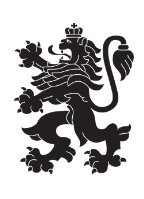 Министерство на земеделието и хранитеОбластна дирекция „Земеделие“ – гр.ПазарджикЗ   А   П   О   В   Е   Д№ РД-04-125/ 27.09.2023 гМИЛЕНА ВЪЛЧИНОВА – директор на областна дирекция „Земеделие” гр. Пазарджик, след като разгледах, обсъдих и оцених доказателствения материал по административната преписка за землището на с.Левски, община Панагюрище, област Пазарджик, за стопанската 2023 – 2024 г. (1.10.2023 г. – 1.10.2024 г.), а именно: заповед № РД 07-108/04.08.2023 г., по чл. 37в, ал. 1 ЗСПЗЗ, за създаване на комисия, доклада на комисията и приложените към него: сключеното споразумение, проекта на картата за разпределение на масивите за ползване в землището , проекта на регистър към картата, които са неразделна част от споразумението, както и всички останали документи по преписката,  за да се произнеса установих от фактическа и правна страна следното:І. ФАКТИЧЕСКА СТРАНА1) Заповедта на директора на областна дирекция „Земеделие” гр. Пазарджик № РД 07-108/04.08.2023 г., с която е създадена комисията за землището на с.Левски, община Панагюрище, област Пазарджик, е издадена до 05.08.2023 г., съгласно разпоредбата на чл. 37в, ал. 1 ЗСПЗЗ.2) Изготвен е доклад на комисията. Докладът съдържа всички необходими реквизити и данни, съгласно чл. 37в, ал. 4 ЗСПЗЗ и чл. 72в, ал. 1 – 4 ППЗСПЗЗ.Към доклада на комисията по чл. 37в, ал. 1 ЗСПЗЗ са приложени сключеното споразумение, проектът на картата на масивите за ползване в землището на    и проектът на регистър към нея.Сключено е споразумение с вх.№ПО-09-675/24.08.2023 г.,  което е подписано от всички участници , с което са разпределили масивите за ползване в землището за стопанската 2023 – 2024 г. Споразумението обхваща не по-малко от две трети от общата площ на масивите за ползване в землището. Спазени са изискванията на чл. 37в, ал. 2 определящи срок за сключване на споразумението и минимална обща площ на масивите за ползване.Неразделна част от споразумението са проектът на картата за разпределение на масивите за ползване в землището  и регистърът към нея, който съдържа всички необходими и -съществени данни, съгласно чл. 74, ал. 1 – 4 ППЗСПЗЗ.ІІ. ПРАВНА СТРАНАПроцедурата по сключване на споразумение между ползвателите/собствениците на земеделски земи (имоти), съответно за служебно разпределение на имотите в масивите за ползване в съответното землище, има законната цел за насърчаване на уедрено ползване на земеделските земи и създаване на масиви, ясно изразена в чл. чл. 37б и 37в ЗСПЗЗ, съответно чл.чл. 69 – 76 ППЗСПЗЗ.По своята правна същност процедурата за създаване на масиви за ползване в землището за съответната стопанска година е един смесен, динамичен и последователно осъществяващ се фактически състав. Споразумението между участниците е гражданскоправният    юридически факт, а докладът на комисията, служебното разпределение на масивите за ползване и заповедта на директора на областната дирекция „Земеделие”, са административноправните юридически факти.Всички елементи на смесения фактически състав са осъществени, като са спазени изискванията на закона, конкретно посочени във фактическата част на заповедта.С оглед изложените фактически и правни доводи, на основание чл. 37в, ал. 4, ал. 5, ал. 6 и    ал. 7 от ЗСПЗЗ, във връзка с чл. 75а, ал. 1, т. 1-3, ал. 2 от ППЗСПЗЗ,Р А З П О Р Е Д И Х:Въз основа на ДОКЛАДА на комисията:ОДОБРЯВАМ сключеното споразумение по чл. 37в, ал. 2 ЗСПЗЗ , включително и за имотите по чл. 37в, ал. 3, т. 2 ЗСПЗЗ , с което са разпределени масивите за ползване  в землището  на с.Левски , община Панагюрище, област Пазарджик, за стопанската  2023 -2024 година, считано от 01.10.2023 г. до 01.10.2024 г.ОДОБРЯВАМ картата на разпределените масиви за ползване   в посоченото землище, както и регистърът към нея, които са ОКОНЧАТЕЛНИ за стопанската година, считано от 01.10.2023 г. до 01.10.2024 г. Заповедта, заедно с окончателните карта на масивите за ползване и регистър, да се обяви в кметството на с. Левски и в сградата на общинската служба по земеделие гр. Панагюрище, както и да се публикува на интернет страницата на община Панагюрище и областна дирекция „Земеделие” гр. Пазарджик, в срок от 7 дни от нейното издаване.Ползвател на земеделски земи, на който със заповедта са определени за ползване за стопанската 2023 – 2024 г., земите по чл. 37в, ал. 3, т. 2 от ЗСПЗЗ , е ДЛЪЖЕН да внесе по банкова сметка, с IBAN BG34UBBS80023300251210 и BIC UBBSBGSF, на областна дирекция „Земеделие” гр. Пазарджик, паричната сума в размер на определеното средно годишно рентно плащане за землището, в срок ДО ТРИ МЕСЕЦА от публикуването на настоящата заповед. Сумите са депозитни и се изплащат от областна дирекция „Земеделие” гр. Пазарджик на провоимащите лица, в срок от 10 (десет) години.За ползвателите, които не са заплатили в горния срок паричните суми за ползваните земи по чл. 37в, ал. 3, т 2 ЗСПЗЗ , съгласно настоящата заповед, директорът на областна дирекция „Земеделие” издава заповед за заплащане на трикратния размер на средното годишно рентно плащане за землището. В седемдневен срок от получаването на заповедта ползвателите превеждат паричните суми по сметка на областна дирекция „Земеделие” гр. Пазарджик.Заповедта може да се обжалва в 14 дневен срок, считано от обявяването/публикуването й, чрез областна дирекция „Земеделие” гр. Пазарджик, по реда предвиден в АПК – по административен пред министъра на земеделието и храните и/или съдебен ред пред Районен съд гр. Панагюрище.Обжалването на заповедта не спира нейното изпълнение.

Милена Емилова Вълчинова (Директор)
26.09.2023г. 16:16ч.
ОДЗ-Пазарджик


Електронният подпис се намира в отделен файл с название signature.txt.p7s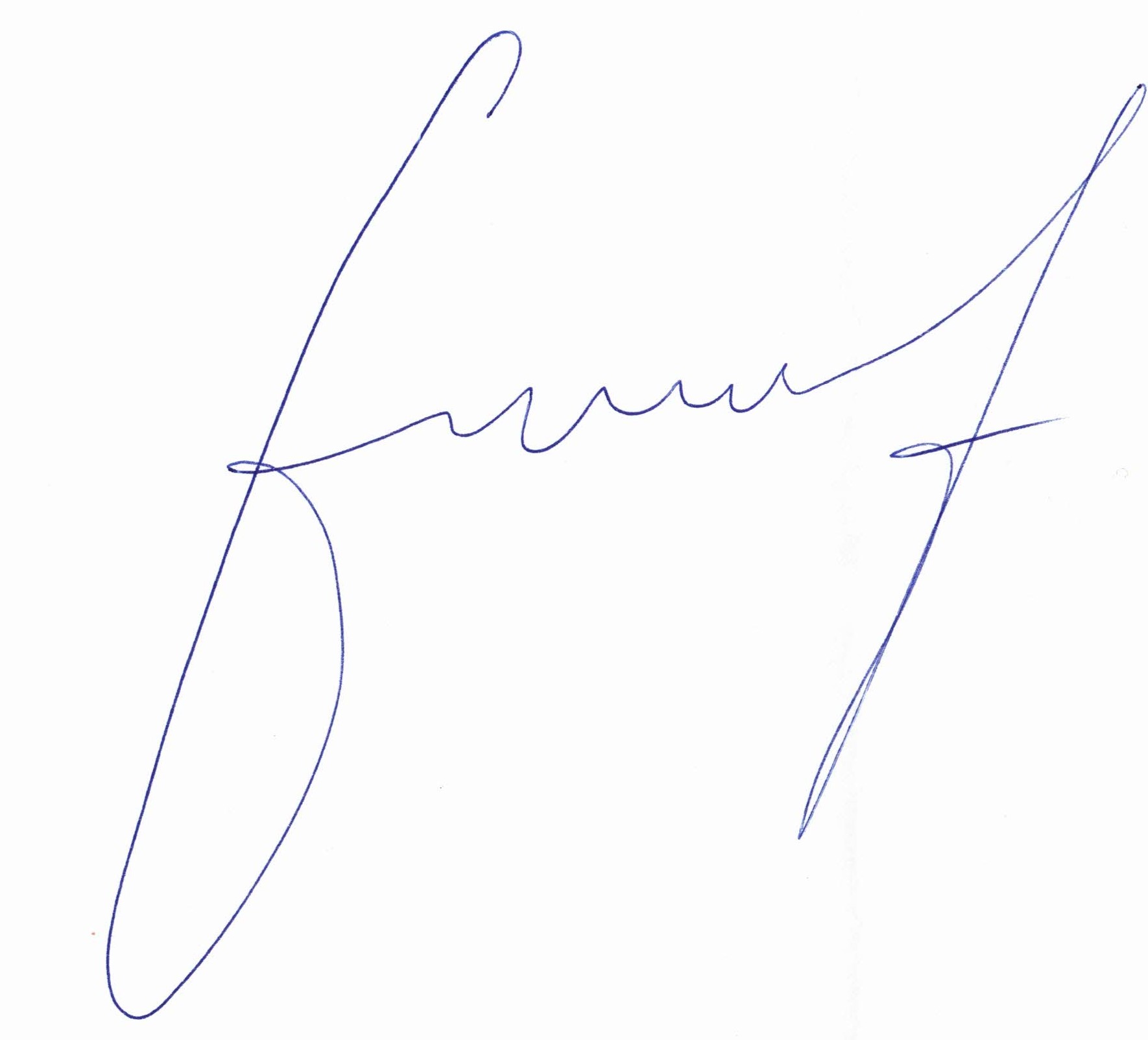 ПРИЛОЖЕНИЕСпоразумение на масиви за ползване на земеделски земи по чл. 37в, ал. 2 от ЗСПЗЗза стопанската 2023/2024 годиназа землището на с. Левски, ЕКАТТЕ 22681, община Панагюрище, област Пазарджик.ПолзвателМасив №Имот с регистрирано правно основаниеИмот с регистрирано правно основаниеИмот по чл. 37в, ал. 3, т. 2 от ЗСПЗЗИмот по чл. 37в, ал. 3, т. 2 от ЗСПЗЗИмот по чл. 37в, ал. 3, т. 2 от ЗСПЗЗСобственикПолзвателМасив №№Площ дка№Площ дкаДължимо рентно плащане в лв.Собственик" АГРО КОНСУЛТ " ЕООД158.13821.987373.77БГ АГРОПРОЕКТ ЕООД" АГРО КОНСУЛТ " ЕООД158.15210.400АЦЧ" АГРО КОНСУЛТ " ЕООД158.1408.500ИТН" АГРО КОНСУЛТ " ЕООД158.1396.697САМ" АГРО КОНСУЛТ " ЕООД158.1435.400НВВ" АГРО КОНСУЛТ " ЕООД158.1414.999АПЧ" АГРО КОНСУЛТ " ЕООД158.1444.699СИС" АГРО КОНСУЛТ " ЕООД158.1284.600ВЕНЖОР АГРО ООД" АГРО КОНСУЛТ " ЕООД158.1514.099ПГГ" АГРО КОНСУЛТ " ЕООД158.1424.000СНП" АГРО КОНСУЛТ " ЕООД158.1293.700НЛА" АГРО КОНСУЛТ " ЕООД158.1273.332НПП" АГРО КОНСУЛТ " ЕООД158.1453.00151.02ТАП" АГРО КОНСУЛТ " ЕООД158.1302.99950.98ВГК" АГРО КОНСУЛТ " ЕООД158.1462.499ВПГ" АГРО КОНСУЛТ " ЕООД158.1312.400СКУ" АГРО КОНСУЛТ " ЕООД158.1322.000ГПТ" АГРО КОНСУЛТ " ЕООД158.1342.000МЕСИ ООД" АГРО КОНСУЛТ " ЕООД158.1332.000ИСД" АГРО КОНСУЛТ " ЕООД158.1471.999ВХМ" АГРО КОНСУЛТ " ЕООД158.1481.500АВТ" АГРО КОНСУЛТ " ЕООД158.1351.400ФГУ" АГРО КОНСУЛТ " ЕООД158.1361.000ГДД" АГРО КОНСУЛТ " ЕООД158.1501.000КХК" АГРО КОНСУЛТ " ЕООД158.1370.973АТМ" АГРО КОНСУЛТ " ЕООД46136.229.001ТАА" АГРО КОНСУЛТ " ЕООД46136.238.499ЛНВ" АГРО КОНСУЛТ " ЕООД46136.508.418143.11ГМТ" АГРО КОНСУЛТ " ЕООД46136.246.999ПИА" АГРО КОНСУЛТ " ЕООД46136.416.500ППР" АГРО КОНСУЛТ " ЕООД46136.336.422ФАРМ ЛАНД ИНВЕСТ ООД и др." АГРО КОНСУЛТ " ЕООД46136.426.206ИСС" АГРО КОНСУЛТ " ЕООД46136.346.100ТЙУ" АГРО КОНСУЛТ " ЕООД46136.366.001ВЕНЖОР АГРО ООД" АГРО КОНСУЛТ " ЕООД46136.355.999ААМ" АГРО КОНСУЛТ " ЕООД46136.494.338ДСС" АГРО КОНСУЛТ " ЕООД46136.394.000НХШ и др." АГРО КОНСУЛТ " ЕООД46136.384.000СГК" АГРО КОНСУЛТ " ЕООД46136.403.999ЛГБ" АГРО КОНСУЛТ " ЕООД46136.373.004НКН" АГРО КОНСУЛТ " ЕООД46136.482.740АГБ" АГРО КОНСУЛТ " ЕООД46136.471.894ВЕНЖОР АГРО ООД" АГРО КОНСУЛТ " ЕООД46136.460.051АКК" АГРО КОНСУЛТ " ЕООД49184.63.996ИНВ" АГРО КОНСУЛТ " ЕООД49184.91.00017.00ДДД" АГРО КОНСУЛТ " ЕООД49184.80.60210.23ФОНД ЗА ДЯЛОВО ИНВЕСТ.- РАСТЕЖ АД" АГРО КОНСУЛТ " ЕООД50184.2111.899ГНЧ" АГРО КОНСУЛТ " ЕООД50184.565.199ВЕНЖОР АГРО ООД" АГРО КОНСУЛТ " ЕООД50184.205.198СДЧ" АГРО КОНСУЛТ " ЕООД50184.704.999АНГ" АГРО КОНСУЛТ " ЕООД50184.554.500ИСД" АГРО КОНСУЛТ " ЕООД50184.194.199САП" АГРО КОНСУЛТ " ЕООД50184.224.100АПЧ" АГРО КОНСУЛТ " ЕООД50184.574.000ТЗГ" АГРО КОНСУЛТ " ЕООД50184.184.000АГРО ИНВЕСТ КМ ООД" АГРО КОНСУЛТ " ЕООД50184.173.999ГАН" АГРО КОНСУЛТ " ЕООД50184.163.700АГРО ИНВЕСТ КМ ООД и др." АГРО КОНСУЛТ " ЕООД50184.543.49259.37СМГ" АГРО КОНСУЛТ " ЕООД50184.582.900САМ" АГРО КОНСУЛТ " ЕООД50184.252.150КАП" АГРО КОНСУЛТ " ЕООД50184.282.099АДК" АГРО КОНСУЛТ " ЕООД50184.272.000ГНЧ" АГРО КОНСУЛТ " ЕООД50184.261.99933.98ДГЧ" АГРО КОНСУЛТ " ЕООД50184.591.80030.60ГНН" АГРО КОНСУЛТ " ЕООД50184.151.600ИСД" АГРО КОНСУЛТ " ЕООД50184.601.500АДК" АГРО КОНСУЛТ " ЕООД50184.141.000ГГГ" АГРО КОНСУЛТ " ЕООД50184.121.000НВВ" АГРО КОНСУЛТ " ЕООД50184.611.000ИАД" АГРО КОНСУЛТ " ЕООД50184.131.000СГГ" АГРО КОНСУЛТ " ЕООД50184.240.801НВВ" АГРО КОНСУЛТ " ЕООД50184.620.800НВВ" АГРО КОНСУЛТ " ЕООД50184.230.700НГТ" АГРО КОНСУЛТ " ЕООД50184.630.300ААС" АГРО КОНСУЛТ " ЕООД50184.640.3005.10ГАГ" АГРО КОНСУЛТ " ЕООД50184.290.087АПТ" АГРО КОНСУЛТ " ЕООД5116.126.499ААГ" АГРО КОНСУЛТ " ЕООД5116.114.399АДК" АГРО КОНСУЛТ " ЕООД5116.103.999ЦДГ" АГРО КОНСУЛТ " ЕООД5116.93.700НПП" АГРО КОНСУЛТ " ЕООД5116.42.99950.98АПП" АГРО КОНСУЛТ " ЕООД5116.82.90049.30ККГ" АГРО КОНСУЛТ " ЕООД5116.72.499ЦПП" АГРО КОНСУЛТ " ЕООД5116.202.300ДПН" АГРО КОНСУЛТ " ЕООД5116.12.260АСГ" АГРО КОНСУЛТ " ЕООД5116.182.00034.00ННЧ" АГРО КОНСУЛТ " ЕООД5116.32.000КДП" АГРО КОНСУЛТ " ЕООД5116.62.000СНГ" АГРО КОНСУЛТ " ЕООД5116.191.999АПЧ" АГРО КОНСУЛТ " ЕООД5116.171.999ГДК" АГРО КОНСУЛТ " ЕООД5116.161.700ГПТ" АГРО КОНСУЛТ " ЕООД5116.141.000КДП" АГРО КОНСУЛТ " ЕООД5116.151.000НПГ и др." АГРО КОНСУЛТ " ЕООД5116.21.000ГКП" АГРО КОНСУЛТ " ЕООД54158.314.103ИНА ЕООД" АГРО КОНСУЛТ " ЕООД54158.188.501ГАК" АГРО КОНСУЛТ " ЕООД54158.115.899100.28ГДА" АГРО КОНСУЛТ " ЕООД54158.105.79998.58МГГ" АГРО КОНСУЛТ " ЕООД54158.125.599НАВ" АГРО КОНСУЛТ " ЕООД54158.75.000АГРО ИНВЕСТ КМ ООД" АГРО КОНСУЛТ " ЕООД54158.174.619СДЧ" АГРО КОНСУЛТ " ЕООД54158.194.401ВГК" АГРО КОНСУЛТ " ЕООД54158.44.399ГСЧ" АГРО КОНСУЛТ " ЕООД54158.53.500СЙГ" АГРО КОНСУЛТ " ЕООД54158.63.500ВЕНЖОР АГРО ООД" АГРО КОНСУЛТ " ЕООД54158.203.299ИДС" АГРО КОНСУЛТ " ЕООД54158.23.199СГГ" АГРО КОНСУЛТ " ЕООД54158.12.50042.50КГМ" АГРО КОНСУЛТ " ЕООД54158.92.20037.40ИПД" АГРО КОНСУЛТ " ЕООД54158.131.328СИС" АГРО КОНСУЛТ " ЕООД54158.81.19920.38САЛ" АГРО КОНСУЛТ " ЕООД54158.210.70011.90ВМГ" АГРО КОНСУЛТ " ЕООД55157.2017.798ФАРМ ЛАНД ИНВЕСТ ООД и др." АГРО КОНСУЛТ " ЕООД55157.2113.499ПНВ" АГРО КОНСУЛТ " ЕООД55157.229.999169.98ГНН" АГРО КОНСУЛТ " ЕООД55157.198.400ИЧН" АГРО КОНСУЛТ " ЕООД55157.108.100ПИП" АГРО КОНСУЛТ " ЕООД55157.118.001АИД" АГРО КОНСУЛТ " ЕООД55157.187.499127.48БГ АГРОПРОЕКТ ЕООД" АГРО КОНСУЛТ " ЕООД55157.176.999ДАК" АГРО КОНСУЛТ " ЕООД55157.125.100ХТК" АГРО КОНСУЛТ " ЕООД55157.134.700ССГ" АГРО КОНСУЛТ " ЕООД55157.14.297АСГ" АГРО КОНСУЛТ " ЕООД55157.24.19971.38АИД" АГРО КОНСУЛТ " ЕООД55157.33.500ВАД и др." АГРО КОНСУЛТ " ЕООД55157.43.001ПЦД" АГРО КОНСУЛТ " ЕООД55157.52.499ПНК" АГРО КОНСУЛТ " ЕООД55157.61.800ИГТ" АГРО КОНСУЛТ " ЕООД55157.141.30022.10ГТА" АГРО КОНСУЛТ " ЕООД55157.151.00017.00НЕП" АГРО КОНСУЛТ " ЕООД57128.3310.999ВЕНЖОР АГРО ООД" АГРО КОНСУЛТ " ЕООД57128.327.999ЛПГ" АГРО КОНСУЛТ " ЕООД57128.347.504МДН" АГРО КОНСУЛТ " ЕООД57128.356.599АИГ" АГРО КОНСУЛТ " ЕООД57128.375.999ЙЦВ" АГРО КОНСУЛТ " ЕООД57128.365.999ВЕНЖОР АГРО ООД" АГРО КОНСУЛТ " ЕООД57128.85.981ИСК" АГРО КОНСУЛТ " ЕООД57128.315.099НАУ" АГРО КОНСУЛТ " ЕООД57128.245.000МНС" АГРО КОНСУЛТ " ЕООД57128.384.999ВЕНЖОР АГРО ООД" АГРО КОНСУЛТ " ЕООД57128.394.500АГРО ИНВЕСТ КМ ООД и др." АГРО КОНСУЛТ " ЕООД57128.94.299ПДК" АГРО КОНСУЛТ " ЕООД57128.424.000ЕХГ" АГРО КОНСУЛТ " ЕООД57128.304.000ИГТ" АГРО КОНСУЛТ " ЕООД57128.434.00068.00БАГ" АГРО КОНСУЛТ " ЕООД57128.293.900АГРО ИНВЕСТ КМ ООД и др." АГРО КОНСУЛТ " ЕООД57128.403.499ФОНД ЗА ДЯЛОВО ИНВЕСТ.- РАСТЕЖ АД" АГРО КОНСУЛТ " ЕООД57128.283.199ТТХ" АГРО КОНСУЛТ " ЕООД57128.413.001НСГ" АГРО КОНСУЛТ " ЕООД57128.72.999АДК" АГРО КОНСУЛТ " ЕООД57128.272.999МГГ" АГРО КОНСУЛТ " ЕООД57128.102.999КСК" АГРО КОНСУЛТ " ЕООД57128.112.700ПГП" АГРО КОНСУЛТ " ЕООД57128.122.500ПМВ" АГРО КОНСУЛТ " ЕООД57128.132.499РГП" АГРО КОНСУЛТ " ЕООД57128.442.000АПЧ" АГРО КОНСУЛТ " ЕООД57128.62.00034.00АМА" АГРО КОНСУЛТ " ЕООД57128.141.974ИТН" АГРО КОНСУЛТ " ЕООД57128.161.968ЦГК и др." АГРО КОНСУЛТ " ЕООД57128.151.926ГНТ" АГРО КОНСУЛТ " ЕООД57128.181.700ССВ" АГРО КОНСУЛТ " ЕООД57128.191.700ВСВ" АГРО КОНСУЛТ " ЕООД57128.171.700ЦГК" АГРО КОНСУЛТ " ЕООД57128.201.500СЦТ" АГРО КОНСУЛТ " ЕООД57128.251.500ФОНД ЗА ДЯЛОВО ИНВЕСТ.- РАСТЕЖ АД" АГРО КОНСУЛТ " ЕООД57128.451.484АПЧ" АГРО КОНСУЛТ " ЕООД57128.231.202АДП" АГРО КОНСУЛТ " ЕООД57128.261.100ЗИГ" АГРО КОНСУЛТ " ЕООД57128.221.000ТДГ" АГРО КОНСУЛТ " ЕООД57128.210.600ИГМ" АГРО КОНСУЛТ " ЕООД63128.42.000АГРО ИНВЕСТ КМ ООД и др." АГРО КОНСУЛТ " ЕООД63128.32.000АПЧ" АГРО КОНСУЛТ " ЕООД63128.21.20020.40КИГ" АГРО КОНСУЛТ " ЕООД63128.10.999НИК" АГРО КОНСУЛТ " ЕООД1048.765.999ПАЗ" АГРО КОНСУЛТ " ЕООД1048.774.500САК" АГРО КОНСУЛТ " ЕООД1048.1044.322АДК" АГРО КОНСУЛТ " ЕООД1048.1034.20771.51ПНА" АГРО КОНСУЛТ " ЕООД1048.784.100ИПН" АГРО КОНСУЛТ " ЕООД1048.813.998ЛСГ" АГРО КОНСУЛТ " ЕООД1048.1023.993ВАД и др." АГРО КОНСУЛТ " ЕООД1048.793.399ЗТТ" АГРО КОНСУЛТ " ЕООД1048.802.999АГРО ИНВЕСТ КМ ООД" АГРО КОНСУЛТ " ЕООД1048.822.499АПЧ" АГРО КОНСУЛТ " ЕООД1048.832.499ДКТ" АГРО КОНСУЛТ " ЕООД1048.1012.399ДХМ" АГРО КОНСУЛТ " ЕООД1048.842.298ПАС" АГРО КОНСУЛТ " ЕООД1048.1002.060НПК" АГРО КОНСУЛТ " ЕООД1048.872.00033.99ДВМ" АГРО КОНСУЛТ " ЕООД1048.851.999ВЕНЖОР АГРО ООД" АГРО КОНСУЛТ " ЕООД1048.861.999ИДС" АГРО КОНСУЛТ " ЕООД1048.881.898ГХШ" АГРО КОНСУЛТ " ЕООД1048.991.697ГИК" АГРО КОНСУЛТ " ЕООД1048.751.500ПВТ" АГРО КОНСУЛТ " ЕООД1048.741.500ВЕНЖОР АГРО ООД" АГРО КОНСУЛТ " ЕООД1048.1051.500ААС" АГРО КОНСУЛТ " ЕООД1048.891.496ИПН" АГРО КОНСУЛТ " ЕООД1048.941.494АИГ" АГРО КОНСУЛТ " ЕООД1048.1061.300КГИ" АГРО КОНСУЛТ " ЕООД1048.1071.300ЕТГ" АГРО КОНСУЛТ " ЕООД1048.971.200КАД" АГРО КОНСУЛТ " ЕООД1048.951.166ФОНД ЗА ДЯЛОВО ИНВЕСТ.- РАСТЕЖ АД" АГРО КОНСУЛТ " ЕООД1048.961.11318.92ГЗА" АГРО КОНСУЛТ " ЕООД1048.981.05817.98НКМ" АГРО КОНСУЛТ " ЕООД1048.1091.000СМП" АГРО КОНСУЛТ " ЕООД1048.1081.000ИНВ и др." АГРО КОНСУЛТ " ЕООД1048.911.000ДХС" АГРО КОНСУЛТ " ЕООД1048.711.000ВЕНЖОР АГРО ООД" АГРО КОНСУЛТ " ЕООД1048.921.000ТТХ" АГРО КОНСУЛТ " ЕООД1048.901.000КХК" АГРО КОНСУЛТ " ЕООД1048.730.999ДХМ" АГРО КОНСУЛТ " ЕООД1048.930.500ФОНД ЗА ДЯЛОВО ИНВЕСТ.- РАСТЕЖ АДОБЩО за ползвателя (дка)643.411111.3681893.26АГРО ОРГАНИК 2ООД790.10812.699СИСАГРО ОРГАНИК 2ООД790.1057.600ВГБАГРО ОРГАНИК 2ООД790.1047.558128.48БГ АГРОПРОЕКТ ЕООДАГРО ОРГАНИК 2ООД790.1066.399ИГУАГРО ОРГАНИК 2ООД790.1075.841НЯААГРО ОРГАНИК 2ООД790.1091.141НАСАГРО ОРГАНИК 2ООД890.955.371ГНЧАГРО ОРГАНИК 2ООД890.944.800ДГЧАГРО ОРГАНИК 2ООД890.914.000НКМАГРО ОРГАНИК 2ООД890.963.186ГНМАГРО ОРГАНИК 2ООД890.893.001ВИДАГРО ОРГАНИК 2ООД890.73.000ФАРМ ЛАНД ИНВЕСТ ООД и др.АГРО ОРГАНИК 2ООД890.873.000АПСАГРО ОРГАНИК 2ООД890.902.999АИДАГРО ОРГАНИК 2ООД890.882.999ФОНД ЗА ДЯЛОВО ИНВЕСТ.- РАСТЕЖ АДАГРО ОРГАНИК 2ООД890.862.999ПТМАГРО ОРГАНИК 2ООД890.842.000ИСМАГРО ОРГАНИК 2ООД890.852.000ВЕНЖОР АГРО ООДАГРО ОРГАНИК 2ООД890.831.999ЙЦВАГРО ОРГАНИК 2ООД890.81.900ИКУАГРО ОРГАНИК 2ООД890.91.801ИППАГРО ОРГАНИК 2ООД890.241.699ИСМАГРО ОРГАНИК 2ООД890.111.600ВЕНЖОР АГРО ООДАГРО ОРГАНИК 2ООД890.121.600АИДАГРО ОРГАНИК 2ООД890.231.600МГГАГРО ОРГАНИК 2ООД890.821.491ИАГАГРО ОРГАНИК 2ООД890.221.400ЕПК и др.АГРО ОРГАНИК 2ООД890.421.400ВЕНЖОР АГРО ООДАГРО ОРГАНИК 2ООД890.201.300ВЦЛАГРО ОРГАНИК 2ООД890.211.300ДСУАГРО ОРГАНИК 2ООД890.141.201АГРО ИНВЕСТ КМ ООДАГРО ОРГАНИК 2ООД890.131.199СИГАГРО ОРГАНИК 2ООД890.191.001ГАКАГРО ОРГАНИК 2ООД890.351.000ИНВАГРО ОРГАНИК 2ООД890.151.000ТГУАГРО ОРГАНИК 2ООД890.171.000ГИУАГРО ОРГАНИК 2ООД890.180.999ГНМАГРО ОРГАНИК 2ООД890.160.999АИГАГРО ОРГАНИК 2ООД890.60.999ПММАГРО ОРГАНИК 2ООД890.340.975ВАД и др.АГРО ОРГАНИК 2ООД890.250.95216.18АДГАГРО ОРГАНИК 2ООД890.380.800АССАГРО ОРГАНИК 2ООД890.530.800МТДАГРО ОРГАНИК 2ООД890.400.800ГГДАГРО ОРГАНИК 2ООД890.40.800МКРАГРО ОРГАНИК 2ООД890.520.800НПГ и др.АГРО ОРГАНИК 2ООД890.360.800ГАКАГРО ОРГАНИК 2ООД890.370.800ТДГАГРО ОРГАНИК 2ООД890.50.800ПММАГРО ОРГАНИК 2ООД890.390.800ЙДГАГРО ОРГАНИК 2ООД890.480.701ВЕНЖОР АГРО ООДАГРО ОРГАНИК 2ООД890.470.700ИКЛАГРО ОРГАНИК 2ООД890.450.700ТНГАГРО ОРГАНИК 2ООД890.460.700ККЧАГРО ОРГАНИК 2ООД890.30.700МНУАГРО ОРГАНИК 2ООД890.430.70011.90ТДКАГРО ОРГАНИК 2ООД890.440.700СНГАГРО ОРГАНИК 2ООД890.410.700АТМАГРО ОРГАНИК 2ООД890.490.600ИББАГРО ОРГАНИК 2ООД890.500.600ДНПАГРО ОРГАНИК 2ООД890.550.501ВЦЛАГРО ОРГАНИК 2ООД890.610.500КДПАГРО ОРГАНИК 2ООД890.660.500ТНРАГРО ОРГАНИК 2ООД890.700.500ППТАГРО ОРГАНИК 2ООД890.710.500ГАЛАГРО ОРГАНИК 2ООД890.510.500ДПНАГРО ОРГАНИК 2ООД890.570.500МНКАГРО ОРГАНИК 2ООД890.590.500ИПКАГРО ОРГАНИК 2ООД890.690.500АПТАГРО ОРГАНИК 2ООД890.600.500ААГАГРО ОРГАНИК 2ООД890.580.500ИАДАГРО ОРГАНИК 2ООД890.620.500ГГГАГРО ОРГАНИК 2ООД890.630.500ИНВ и др.АГРО ОРГАНИК 2ООД890.640.500ГАГАГРО ОРГАНИК 2ООД890.540.500ВЕНЖОР АГРО ООДАГРО ОРГАНИК 2ООД890.670.500ВЕНЖОР АГРО ООДАГРО ОРГАНИК 2ООД890.680.500ЦИПАГРО ОРГАНИК 2ООД890.560.499ИНРАГРО ОРГАНИК 2ООД890.20.400ВЕНЖОР АГРО ООДАГРО ОРГАНИК 2ООД890.10.200АММАГРО ОРГАНИК 2ООД890.810.200ВЕНЖОР АГРО ООДАГРО ОРГАНИК 2ООД890.730.190ГСКАГРО ОРГАНИК 2ООД890.790.065БМТАГРО ОРГАНИК 2ООД8209.350.058ИКУАГРО ОРГАНИК 2ООД1196.564.800ВЕНЖОР АГРО ООДАГРО ОРГАНИК 2ООД1196.574.70179.92ДНУАГРО ОРГАНИК 2ООД1196.584.500РАДАГРО ОРГАНИК 2ООД1196.594.201ГДГАГРО ОРГАНИК 2ООД1196.184.000ИККАГРО ОРГАНИК 2ООД1196.603.900ВВКАГРО ОРГАНИК 2ООД1196.613.699СХЧАГРО ОРГАНИК 2ООД1196.623.500ВЕНЖОР АГРО ООДАГРО ОРГАНИК 2ООД1196.633.30156.12ХНГАГРО ОРГАНИК 2ООД1196.173.299ПДГАГРО ОРГАНИК 2ООД1196.163.000КХМАГРО ОРГАНИК 2ООД1196.412.998ВЕНЖОР АГРО ООДАГРО ОРГАНИК 2ООД1196.402.801ГИКАГРО ОРГАНИК 2ООД1196.152.600ФОНД ЗА ДЯЛОВО ИНВЕСТ.- РАСТЕЖ АДАГРО ОРГАНИК 2ООД1196.372.500КИГАГРО ОРГАНИК 2ООД1196.382.499РГПАГРО ОРГАНИК 2ООД1196.392.499ПГПАГРО ОРГАНИК 2ООД1196.362.49942.48ГДТАГРО ОРГАНИК 2ООД1196.132.001ИПКАГРО ОРГАНИК 2ООД1196.332.000НИЧАГРО ОРГАНИК 2ООД1196.312.000ВЕНЖОР АГРО ООДАГРО ОРГАНИК 2ООД1196.122.000ВЕНЖОР АГРО ООДАГРО ОРГАНИК 2ООД1196.342.00034.00АППАГРО ОРГАНИК 2ООД1196.322.000ФОНД ЗА ДЯЛОВО ИНВЕСТ.- РАСТЕЖ АДАГРО ОРГАНИК 2ООД1196.142.000ГККАГРО ОРГАНИК 2ООД1196.111.999АДТАГРО ОРГАНИК 2ООД1196.351.999НКМАГРО ОРГАНИК 2ООД1196.301.800ПДКАГРО ОРГАНИК 2ООД1196.291.500МНСАГРО ОРГАНИК 2ООД1196.261.500АПТАГРО ОРГАНИК 2ООД1196.281.500ВИААГРО ОРГАНИК 2ООД1196.271.500ППТАГРО ОРГАНИК 2ООД1196.251.499АПСАГРО ОРГАНИК 2ООД1196.241.401ГАГАГРО ОРГАНИК 2ООД1196.201.000ВЕНЖОР АГРО ООДАГРО ОРГАНИК 2ООД1196.641.000НПГАГРО ОРГАНИК 2ООД1196.211.000ГЕОРГИ ИВАНОВ ТОТОЛАКОВАГРО ОРГАНИК 2ООД1196.91.000СГБАГРО ОРГАНИК 2ООД1196.221.000ВГКАГРО ОРГАНИК 2ООД1196.191.000ПИКАГРО ОРГАНИК 2ООД1196.230.999ГПГАГРО ОРГАНИК 2ООД1196.100.981ИДГАГРО ОРГАНИК 2ООД1196.80.700КДПАГРО ОРГАНИК 2ООД1196.70.600ГИКАГРО ОРГАНИК 2ООД1196.30.500ИКВАГРО ОРГАНИК 2ООД1196.60.500ВЦЛАГРО ОРГАНИК 2ООД1196.50.500ИПНАГРО ОРГАНИК 2ООД1196.40.500СМПАГРО ОРГАНИК 2ООД1196.20.200КНДАГРО ОРГАНИК 2ООД1196.10.200ДНГАГРО ОРГАНИК 2ООД208.134.610ИКСАГРО ОРГАНИК 2ООД208.111.663ВЕНЖОР АГРО ООДАГРО ОРГАНИК 2ООД208.161.626ДЦЧАГРО ОРГАНИК 2ООД208.141.609ДККАГРО ОРГАНИК 2ООД208.121.603ДГТАГРО ОРГАНИК 2ООД208.101.208ВЕНЖОР АГРО ООДАГРО ОРГАНИК 2ООД208.91.117ВЕНЖОР АГРО ООДАГРО ОРГАНИК 2ООД208.51.000НАШАГРО ОРГАНИК 2ООД208.61.000АГРО ИНВЕСТ КМ ООДАГРО ОРГАНИК 2ООД208.40.999ННСАГРО ОРГАНИК 2ООД208.70.979ПТМАГРО ОРГАНИК 2ООД208.80.861ПММАГРО ОРГАНИК 2ООД208.150.778ВЕНЖОР АГРО ООДАГРО ОРГАНИК 2ООД208.30.60010.20ГЗААГРО ОРГАНИК 2ООД208.20.4006.80ПННАГРО ОРГАНИК 2ООД208.10.3015.12ЕТГАГРО ОРГАНИК 2ООД218.708.071НПЯАГРО ОРГАНИК 2ООД218.696.995ГПКАГРО ОРГАНИК 2ООД218.446.399ГССАГРО ОРГАНИК 2ООД218.686.398ЦДГАГРО ОРГАНИК 2ООД218.675.999НАУАГРО ОРГАНИК 2ООД218.434.951НВВАГРО ОРГАНИК 2ООД218.364.590ГПТАГРО ОРГАНИК 2ООД218.664.299ВВКАГРО ОРГАНИК 2ООД218.454.100ДГТАГРО ОРГАНИК 2ООД218.653.998ДИЧАГРО ОРГАНИК 2ООД218.383.664ИПНАГРО ОРГАНИК 2ООД218.373.599ДХСАГРО ОРГАНИК 2ООД218.643.500НПКАГРО ОРГАНИК 2ООД218.623.400ВЕНЖОР АГРО ООДАГРО ОРГАНИК 2ООД218.633.399ВЕНЖОР АГРО ООДАГРО ОРГАНИК 2ООД218.613.000ИГТАГРО ОРГАНИК 2ООД218.463.000АПТАГРО ОРГАНИК 2ООД218.492.500АГБАГРО ОРГАНИК 2ООД218.472.500ГТААГРО ОРГАНИК 2ООД218.482.500АПТАГРО ОРГАНИК 2ООД218.602.499ФОНД ЗА ДЯЛОВО ИНВЕСТ.- РАСТЕЖ АДАГРО ОРГАНИК 2ООД218.502.000АТГАГРО ОРГАНИК 2ООД218.572.000ВЕНЖОР АГРО ООДАГРО ОРГАНИК 2ООД218.561.999ВЕНЖОР АГРО ООДАГРО ОРГАНИК 2ООД218.511.92132.66ААГАГРО ОРГАНИК 2ООД218.531.499ДНГАГРО ОРГАНИК 2ООД218.591.497ИХМАГРО ОРГАНИК 2ООД218.521.347ФОНД ЗА ДЯЛОВО ИНВЕСТ.- РАСТЕЖ АДАГРО ОРГАНИК 2ООД218.551.300ЙДГАГРО ОРГАНИК 2ООД218.580.999АСГАГРО ОРГАНИК 2ООД218.390.84714.40ТДТАГРО ОРГАНИК 2ООД218.540.69911.88ТГКАГРО ОРГАНИК 2ООД218.420.134ПГУАГРО ОРГАНИК 2ООД2939.234.999ЦЛА и др.АГРО ОРГАНИК 2ООД2939.224.700ЛГБАГРО ОРГАНИК 2ООД2939.214.399ГАКАГРО ОРГАНИК 2ООД2939.204.000ИНА ЕООДАГРО ОРГАНИК 2ООД2939.33.799РНРАГРО ОРГАНИК 2ООД2939.193.500ИДКАГРО ОРГАНИК 2ООД2939.183.00051.00СМГАГРО ОРГАНИК 2ООД2939.172.500ИПК и др.АГРО ОРГАНИК 2ООД2939.162.400ДАКАГРО ОРГАНИК 2ООД2939.152.000АНГАГРО ОРГАНИК 2ООД2939.91.800ГКСАГРО ОРГАНИК 2ООД2939.81.800ГДКАГРО ОРГАНИК 2ООД2939.71.80030.60СВВАГРО ОРГАНИК 2ООД2939.61.75039.60.2504.25ПИН и др.АГРО ОРГАНИК 2ООД2939.101.600ВЕНЖОР АГРО ООДАГРО ОРГАНИК 2ООД2939.111.500ДХМАГРО ОРГАНИК 2ООД2939.141.500ПИЧАГРО ОРГАНИК 2ООД2939.51.300ИПНАГРО ОРГАНИК 2ООД2939.121.100ИРКАГРО ОРГАНИК 2ООД2939.131.100СТГАГРО ОРГАНИК 2ООД2939.41.100НПГАГРО ОРГАНИК 2ООД2939.21.000ВЕНЖОР АГРО ООДАГРО ОРГАНИК 2ООД2939.10.999ГНГАГРО ОРГАНИК 2ООД2939.400.970ИНРАГРО ОРГАНИК 2ООД2939.380.848ИКВАГРО ОРГАНИК 2ООД2939.390.834ГТААГРО ОРГАНИК 2ООД2939.350.660ТСПАГРО ОРГАНИК 2ООД2939.340.598ГАЛАГРО ОРГАНИК 2ООД2939.360.588ИСКАГРО ОРГАНИК 2ООД2939.370.579ГССАГРО ОРГАНИК 2ООД2939.310.500АСГАГРО ОРГАНИК 2ООД2939.330.500СЙГАГРО ОРГАНИК 2ООД2939.300.500ИНА ЕООДАГРО ОРГАНИК 2ООД2939.290.500НСГАГРО ОРГАНИК 2ООД2939.320.500ПАТАГРО ОРГАНИК 2ООД2939.280.400ПГКАГРО ОРГАНИК 2ООД2939.270.400АММАГРО ОРГАНИК 2ООД2939.260.300ААГАГРО ОРГАНИК 2ООД2939.240.2003.40ВЦЛАГРО ОРГАНИК 2ООД3041.307.499КНГАГРО ОРГАНИК 2ООД3041.295.553СССАГРО ОРГАНИК 2ООД3041.273.956ЗИГАГРО ОРГАНИК 2ООД3041.283.814ГТГАГРО ОРГАНИК 2ООД3041.263.800ПАСАГРО ОРГАНИК 2ООД3041.333.666ИГСАГРО ОРГАНИК 2ООД3041.343.134ВГСАГРО ОРГАНИК 2ООД3041.353.000ИВКАГРО ОРГАНИК 2ООД3041.323.000ГГСАГРО ОРГАНИК 2ООД3041.252.800ИКУАГРО ОРГАНИК 2ООД3041.242.200ННТАГРО ОРГАНИК 2ООД3041.232.200АДКАГРО ОРГАНИК 2ООД3041.222.000ППРАГРО ОРГАНИК 2ООД3041.211.700ИГУАГРО ОРГАНИК 2ООД3041.161.500ВГКАГРО ОРГАНИК 2ООД3041.171.500ККЧАГРО ОРГАНИК 2ООД3041.181.499ПДРАГРО ОРГАНИК 2ООД3041.191.000ВИДАГРО ОРГАНИК 2ООД3041.200.500ГМТАГРО ОРГАНИК 2ООД3140.174.90183.32БГ АГРОПРОЕКТ ЕООДАГРО ОРГАНИК 2ООД3140.163.500ПДКАГРО ОРГАНИК 2ООД3140.152.999НИТАГРО ОРГАНИК 2ООД3140.142.601АГКАГРО ОРГАНИК 2ООД3140.132.199АПТАГРО ОРГАНИК 2ООД3140.122.00034.00ФОНД ЗА ДЯЛОВО ИНВЕСТ.- РАСТЕЖ АДАГРО ОРГАНИК 2ООД3140.111.800ИКСАГРО ОРГАНИК 2ООД3140.101.000НКМАГРО ОРГАНИК 2ООД3140.91.000ВЕНЖОР АГРО ООДАГРО ОРГАНИК 2ООД3140.70.700ФГУАГРО ОРГАНИК 2ООД3140.80.700ИПЛАГРО ОРГАНИК 2ООД3140.50.600МФГАГРО ОРГАНИК 2ООД3140.60.599ППЛАГРО ОРГАНИК 2ООД3140.40.500ДХМАГРО ОРГАНИК 2ООД3140.10.2003.40ВИДАГРО ОРГАНИК 2ООД3140.30.2003.40КГЛАГРО ОРГАНИК 2ООД3140.20.200АПТАГРО ОРГАНИК 2ООД3241.141.500ВЕНЖОР АГРО ООДАГРО ОРГАНИК 2ООД3241.131.494ВЕНЖОР АГРО ООДАГРО ОРГАНИК 2ООД3241.120.947КТМАГРО ОРГАНИК 2ООД3241.110.897ПИЧАГРО ОРГАНИК 2ООД3241.90.79913.58ИСГАГРО ОРГАНИК 2ООД3241.100.729ТДДАГРО ОРГАНИК 2ООД3241.80.700ФГУАГРО ОРГАНИК 2ООД3241.70.600АХСАГРО ОРГАНИК 2ООД3241.50.500ВПБАГРО ОРГАНИК 2ООД3241.60.500ВАД и др.АГРО ОРГАНИК 2ООД3241.10.5008.50СТСАГРО ОРГАНИК 2ООД3241.40.5008.50МПКАГРО ОРГАНИК 2ООД3241.20.4958.42НИЧАГРО ОРГАНИК 2ООД3241.30.494ИПКАГРО ОРГАНИК 2ООД3446.84.769СГКАГРО ОРГАНИК 2ООД3446.74.399СПСАГРО ОРГАНИК 2ООД3446.62.900НПКАГРО ОРГАНИК 2ООД3446.52.499ГТТАГРО ОРГАНИК 2ООД3446.42.000ИССАГРО ОРГАНИК 2ООД3446.31.199ПИААГРО ОРГАНИК 2ООД3446.170.800ВАД и др.АГРО ОРГАНИК 2ООД3446.140.700ТНРАГРО ОРГАНИК 2ООД3446.150.700ТНР и др.АГРО ОРГАНИК 2ООД3446.160.70011.90САКАГРО ОРГАНИК 2ООД3446.130.699ИАДАГРО ОРГАНИК 2ООД3446.120.600ДССАГРО ОРГАНИК 2ООД3446.310.500КНДАГРО ОРГАНИК 2ООД3446.220.500ДТТАГРО ОРГАНИК 2ООД3446.240.500НВВАГРО ОРГАНИК 2ООД3446.10.500НКНАГРО ОРГАНИК 2ООД3446.180.500АСГАГРО ОРГАНИК 2ООД3446.250.500ВЕНЖОР АГРО ООДАГРО ОРГАНИК 2ООД3446.200.500ВИДАГРО ОРГАНИК 2ООД3446.210.500СТГАГРО ОРГАНИК 2ООД3446.230.499ПВВАГРО ОРГАНИК 2ООД3446.300.404ИНААГРО ОРГАНИК 2ООД3446.190.4006.80ХНГАГРО ОРГАНИК 2ООД3446.290.300КИГАГРО ОРГАНИК 2ООД3446.260.300ККЧАГРО ОРГАНИК 2ООД3446.270.300АСГАГРО ОРГАНИК 2ООД3446.280.300ИНА ЕООДАГРО ОРГАНИК 2ООД3446.90.2003.40ФОНД ЗА ДЯЛОВО ИНВЕСТ.- РАСТЕЖ АДАГРО ОРГАНИК 2ООД3446.110.2003.40ВАДАГРО ОРГАНИК 2ООД3446.100.200ДНГАГРО ОРГАНИК 2ООД3551.1112.304ИТГАГРО ОРГАНИК 2ООД3551.1011.904ЛГБАГРО ОРГАНИК 2ООД3549.89.601ИКСАГРО ОРГАНИК 2ООД3550.158.108ПМВАГРО ОРГАНИК 2ООД3549.77.499ТДМАГРО ОРГАНИК 2ООД3551.127.000СЛААГРО ОРГАНИК 2ООД3551.96.998ИПК и др.АГРО ОРГАНИК 2ООД3551.146.000АТДАГРО ОРГАНИК 2ООД3551.135.999КДПАГРО ОРГАНИК 2ООД3551.85.999101.98ИЛПАГРО ОРГАНИК 2ООД3551.25.998ГАКАГРО ОРГАНИК 2ООД3548.115.998ГССАГРО ОРГАНИК 2ООД3550.145.198ДАК и др.АГРО ОРГАНИК 2ООД3551.65.001ГСГАГРО ОРГАНИК 2ООД3551.15.000ТГГАГРО ОРГАНИК 2ООД3550.134.300АССАГРО ОРГАНИК 2ООД3550.124.000ЙТУАГРО ОРГАНИК 2ООД3548.104.000ВЕНЖОР АГРО ООДАГРО ОРГАНИК 2ООД3551.154.000СИСАГРО ОРГАНИК 2ООД3550.114.000ВЕНЖОР АГРО ООДАГРО ОРГАНИК 2ООД3551.53.999ЦТКАГРО ОРГАНИК 2ООД3548.93.699ИКУАГРО ОРГАНИК 2ООД3550.103.498ККЧАГРО ОРГАНИК 2ООД3549.63.300ВЕНЖОР АГРО ООДАГРО ОРГАНИК 2ООД3548.73.000ИНВАГРО ОРГАНИК 2ООД3548.83.000ФИСАГРО ОРГАНИК 2ООД3548.63.000ВЕНЖОР АГРО ООДАГРО ОРГАНИК 2ООД3550.52.800ДЛСАГРО ОРГАНИК 2ООД3550.72.500ВЕНЖОР АГРО ООДАГРО ОРГАНИК 2ООД3551.162.500СИСАГРО ОРГАНИК 2ООД3551.212.500АДЧАГРО ОРГАНИК 2ООД3548.12.500АГРО ИНВЕСТ КМ ООД и др.АГРО ОРГАНИК 2ООД3550.82.400ИНА ЕООДАГРО ОРГАНИК 2ООД3550.92.299ИКЛАГРО ОРГАНИК 2ООД3551.182.200ВЕНЖОР АГРО ООДАГРО ОРГАНИК 2ООД3549.52.000ПАТАГРО ОРГАНИК 2ООД3549.12.000САПАГРО ОРГАНИК 2ООД3548.42.000ИКВАГРО ОРГАНИК 2ООД3551.191.999ВЕНЖОР АГРО ООДАГРО ОРГАНИК 2ООД3550.31.800АССАГРО ОРГАНИК 2ООД3548.31.800ДГМАГРО ОРГАНИК 2ООД3550.11.60027.20ПМГАГРО ОРГАНИК 2ООД3550.61.500ГТГАГРО ОРГАНИК 2ООД3551.201.500АССАГРО ОРГАНИК 2ООД3550.41.500ПАГАГРО ОРГАНИК 2ООД3551.31.50025.50ГГСАГРО ОРГАНИК 2ООД3549.41.100ВАКАГРО ОРГАНИК 2ООД3551.171.000ПВВАГРО ОРГАНИК 2ООД3548.21.000ИКСАГРО ОРГАНИК 2ООД3548.51.000ВЕНЖОР АГРО ООДАГРО ОРГАНИК 2ООД3550.21.000ГАГАГРО ОРГАНИК 2ООД3549.21.000ВЕНЖОР АГРО ООДАГРО ОРГАНИК 2ООД3549.30.999ВЕНЖОР АГРО ООДАГРО ОРГАНИК 2ООД4347.208.000СКХАГРО ОРГАНИК 2ООД4347.225.501ВЕНЖОР АГРО ООДАГРО ОРГАНИК 2ООД4347.235.000ВЕНЖОР АГРО ООДАГРО ОРГАНИК 2ООД4347.195.000ПДКАГРО ОРГАНИК 2ООД4347.184.000ВЕНЖОР АГРО ООДАГРО ОРГАНИК 2ООД4347.173.499ДГТАГРО ОРГАНИК 2ООД4347.163.20054.40ИСГАГРО ОРГАНИК 2ООД4347.143.002С.И.Г. ООДАГРО ОРГАНИК 2ООД4347.152.999АВПАГРО ОРГАНИК 2ООД4347.132.200АГРО ИНВЕСТ КМ ООД и др.АГРО ОРГАНИК 2ООД4347.122.199СИГАГРО ОРГАНИК 2ООД4347.112.10035.70ЦГЗАГРО ОРГАНИК 2ООД4347.82.000ФАРМ ЛАНД ИНВЕСТ ООД и др.АГРО ОРГАНИК 2ООД4347.101.999ДТМАГРО ОРГАНИК 2ООД4347.91.999ГВВАГРО ОРГАНИК 2ООД4347.71.600ФГУАГРО ОРГАНИК 2ООД4347.51.500АССАГРО ОРГАНИК 2ООД4347.61.50025.50КПСАГРО ОРГАНИК 2ООД4347.41.500ИХМАГРО ОРГАНИК 2ООД4347.31.200МТДАГРО ОРГАНИК 2ООД4347.21.000НКМАГРО ОРГАНИК 2ООД4347.10.600СГБАГРО ОРГАНИК 2ООД4496.537.599129.18ИЮГАГРО ОРГАНИК 2ООД4496.545.999ГККАГРО ОРГАНИК 2ООД45131.1079.700ДИВАГРО ОРГАНИК 2ООД45131.377.999ДДДАГРО ОРГАНИК 2ООД45131.567.595ХККАГРО ОРГАНИК 2ООД45131.555.400ПАСАГРО ОРГАНИК 2ООД45131.1063.540НЦТАГРО ОРГАНИК 2ООД45131.542.411АПДАГРО ОРГАНИК 2ООД45131.380.336ФАРМ ЛАНД ИНВЕСТ ООДАГРО ОРГАНИК 2ООД105181.2213.497ФОНД ЗА ДЯЛОВО ИНВЕСТ.- РАСТЕЖ АДАГРО ОРГАНИК 2ООД105181.216.099АДКАГРО ОРГАНИК 2ООД105181.345.499АПЧАГРО ОРГАНИК 2ООД105181.405.099АГРО ИНВЕСТ КМ ООД и др.АГРО ОРГАНИК 2ООД105181.204.999ВЕНЖОР АГРО ООДАГРО ОРГАНИК 2ООД105181.354.800ЦПРАГРО ОРГАНИК 2ООД105181.94.299ФОНД ЗА ДЯЛОВО ИНВЕСТ.- РАСТЕЖ АДАГРО ОРГАНИК 2ООД105181.364.000ПДРАГРО ОРГАНИК 2ООД105181.113.000САПАГРО ОРГАНИК 2ООД105181.103.000ВПБАГРО ОРГАНИК 2ООД105181.392.90049.30ГГСАГРО ОРГАНИК 2ООД105181.52.500ВИКАГРО ОРГАНИК 2ООД105181.382.303АНГАГРО ОРГАНИК 2ООД105181.42.000ИТНАГРО ОРГАНИК 2ООД105181.22.000ГПКАГРО ОРГАНИК 2ООД105181.32.000ГАНАГРО ОРГАНИК 2ООД105181.332.000КХМАГРО ОРГАНИК 2ООД105181.121.999ТСПАГРО ОРГАНИК 2ООД105181.131.999Община ПанагюрищеАГРО ОРГАНИК 2ООД105181.171.500ГИКАГРО ОРГАНИК 2ООД105181.161.500ПБСАГРО ОРГАНИК 2ООД105181.181.200ФОНД ЗА ДЯЛОВО ИНВЕСТ.- РАСТЕЖ АДАГРО ОРГАНИК 2ООД105181.11.000ВЕНЖОР АГРО ООДАГРО ОРГАНИК 2ООД105181.371.000ГПТАГРО ОРГАНИК 2ООД105181.190.999ГАЛАГРО ОРГАНИК 2ООД105181.140.800ППТАГРО ОРГАНИК 2ООД105181.150.800АПТАГРО ОРГАНИК 2ООД106180.2512.000ГНМАГРО ОРГАНИК 2ООД106180.234.994АПЧАГРО ОРГАНИК 2ООД106180.243.805НЦТАГРО ОРГАНИК 2ООД107176.117.002ВЕНЖОР АГРО ООДАГРО ОРГАНИК 2ООД107176.25.999ВЕНЖОР АГРО ООДАГРО ОРГАНИК 2ООД107176.105.099ВЕНЖОР АГРО ООДАГРО ОРГАНИК 2ООД107176.34.500КСКАГРО ОРГАНИК 2ООД107176.43.999АГРО ИНВЕСТ КМ ООДАГРО ОРГАНИК 2ООД107176.92.900АСКАГРО ОРГАНИК 2ООД107176.52.100АИДАГРО ОРГАНИК 2ООД107176.61.999САМАГРО ОРГАНИК 2ООД107176.71.499ВИААГРО ОРГАНИК 2ООД107176.81.00017.00НСТАГРО ОРГАНИК 2ООД108173.319.369КТМАГРО ОРГАНИК 2ООД108173.309.199ИДПАГРО ОРГАНИК 2ООД108173.326.000ИНААГРО ОРГАНИК 2ООД108173.265.199ЕНГАГРО ОРГАНИК 2ООД108173.114.700ГТГАГРО ОРГАНИК 2ООД108173.104.700ПМГАГРО ОРГАНИК 2ООД108173.404.200КИЕАГРО ОРГАНИК 2ООД108173.124.00068.00НППАГРО ОРГАНИК 2ООД108173.173.877ПММАГРО ОРГАНИК 2ООД108173.273.701ПМВАГРО ОРГАНИК 2ООД108173.133.500МЕСИ ООДАГРО ОРГАНИК 2ООД108173.293.000СГГАГРО ОРГАНИК 2ООД108173.33.000НГГАГРО ОРГАНИК 2ООД108173.182.999ВПБАГРО ОРГАНИК 2ООД108173.42.999НГПАГРО ОРГАНИК 2ООД108173.282.998ГНМАГРО ОРГАНИК 2ООД108173.192.700ГТГАГРО ОРГАНИК 2ООД108173.82.499ФОНД ЗА ДЯЛОВО ИНВЕСТ.- РАСТЕЖ АДАГРО ОРГАНИК 2ООД108173.332.300ГВТАГРО ОРГАНИК 2ООД108173.162.061КАГАГРО ОРГАНИК 2ООД108173.222.000ВВМАГРО ОРГАНИК 2ООД108173.352.000НГКАГРО ОРГАНИК 2ООД108173.342.000ВЕНЖОР АГРО ООДАГРО ОРГАНИК 2ООД108173.52.000КИКАГРО ОРГАНИК 2ООД108173.61.999ИПКАГРО ОРГАНИК 2ООД108173.201.999РАДАГРО ОРГАНИК 2ООД108173.141.90032.30САКАГРО ОРГАНИК 2ООД108173.251.501АДКАГРО ОРГАНИК 2ООД108173.231.500ПВВАГРО ОРГАНИК 2ООД108173.361.500АДКАГРО ОРГАНИК 2ООД108173.151.500ССКАГРО ОРГАНИК 2ООД108173.371.200ПТМАГРО ОРГАНИК 2ООД108173.381.000ИГТАГРО ОРГАНИК 2ООД109101.512.998АГРО ИНВЕСТ КМ ООД и др.АГРО ОРГАНИК 2ООД109101.287.799АГРО ИНВЕСТ КМ ООД и др.АГРО ОРГАНИК 2ООД109101.127.500127.50БГ АГРОПРОЕКТ ЕООДАГРО ОРГАНИК 2ООД109101.297.500ГСГАГРО ОРГАНИК 2ООД109101.116.899МХКАГРО ОРГАНИК 2ООД109101.276.001102.02ТСТАГРО ОРГАНИК 2ООД109101.314.800ДИСАГРО ОРГАНИК 2ООД109101.324.700ХПГАГРО ОРГАНИК 2ООД109101.104.699ФОНД ЗА ДЯЛОВО ИНВЕСТ.- РАСТЕЖ АДАГРО ОРГАНИК 2ООД109101.94.502ГТААГРО ОРГАНИК 2ООД109101.63.799ИРКАГРО ОРГАНИК 2ООД109101.333.499ГЛПАГРО ОРГАНИК 2ООД109101.72.999ССКАГРО ОРГАНИК 2ООД109101.82.000ИАБАГРО ОРГАНИК 2ООД109101.340.70011.90ДНГАГРО ОРГАНИК 2ООД111102.167.890ПБСАГРО ОРГАНИК 2ООД111102.307.697АГРО ИНВЕСТ КМ ООД и др.АГРО ОРГАНИК 2ООД111102.315.508СТТАГРО ОРГАНИК 2ООД111102.75.00085.00ТКСАГРО ОРГАНИК 2ООД111102.174.999НКМАГРО ОРГАНИК 2ООД111102.184.699НДДАГРО ОРГАНИК 2ООД111102.324.00068.00БГ АГРОПРОЕКТ ЕООДАГРО ОРГАНИК 2ООД111102.194.000ВЕНЖОР АГРО ООДАГРО ОРГАНИК 2ООД111102.63.600СТГАГРО ОРГАНИК 2ООД111102.293.599ГАНАГРО ОРГАНИК 2ООД111102.43.000КИГАГРО ОРГАНИК 2ООД111102.53.000ГТААГРО ОРГАНИК 2ООД111102.232.98750.78СТТАГРО ОРГАНИК 2ООД111102.12.80047.60ИББАГРО ОРГАНИК 2ООД111102.332.799ВЕНЖОР АГРО ООДАГРО ОРГАНИК 2ООД111102.342.656ВЕНЖОР АГРО ООДАГРО ОРГАНИК 2ООД111102.352.500НДГАГРО ОРГАНИК 2ООД111102.282.100БДГАГРО ОРГАНИК 2ООД111102.22.000ДТТАГРО ОРГАНИК 2ООД111102.32.000ЛПГАГРО ОРГАНИК 2ООД111102.262.000ЦИПАГРО ОРГАНИК 2ООД111102.202.000НАГАГРО ОРГАНИК 2ООД111102.222.00034.00ВВГАГРО ОРГАНИК 2ООД111102.272.000АДГАГРО ОРГАНИК 2ООД111102.212.00034.00АТТАГРО ОРГАНИК 2ООД111102.81.700ПИЧАГРО ОРГАНИК 2ООД111102.151.59427.10ДССАГРО ОРГАНИК 2ООД111102.91.500КХМАГРО ОРГАНИК 2ООД111102.251.459ПГУАГРО ОРГАНИК 2ООД111102.101.400ЙДГАГРО ОРГАНИК 2ООД111102.131.00017.00ВМГАГРО ОРГАНИК 2ООД111102.121.000СМПАГРО ОРГАНИК 2ООД111102.140.99916.99НСГАГРО ОРГАНИК 2ООД111102.110.999АПСАГРО ОРГАНИК 2ООД114116.7020.398ЦПРАГРО ОРГАНИК 2ООД114116.719.999ДАК и др.АГРО ОРГАНИК 2ООД114116.885.999АМААГРО ОРГАНИК 2ООД114116.745.236ПАТАГРО ОРГАНИК 2ООД114116.874.000БЦГАГРО ОРГАНИК 2ООД114116.863.499ХККАГРО ОРГАНИК 2ООД114116.852.999ГДКАГРО ОРГАНИК 2ООД114116.842.800ФОНД ЗА ДЯЛОВО ИНВЕСТ.- РАСТЕЖ АДАГРО ОРГАНИК 2ООД114116.752.500ПДРАГРО ОРГАНИК 2ООД114116.832.00034.00КИСАГРО ОРГАНИК 2ООД114116.762.00034.00КНГАГРО ОРГАНИК 2ООД114116.771.50025.50ЛАСАГРО ОРГАНИК 2ООД114116.371.000АГРО ИНВЕСТ КМ ООД и др.АГРО ОРГАНИК 2ООД114116.790.889ГКПАГРО ОРГАНИК 2ООД114116.800.85614.55ФОНД ЗА ДЯЛОВО ИНВЕСТ.- РАСТЕЖ АДАГРО ОРГАНИК 2ООД114116.780.838ИПКАГРО ОРГАНИК 2ООД114116.820.801ИНА ЕООДАГРО ОРГАНИК 2ООД114116.730.78813.40ДПШАГРО ОРГАНИК 2ООД114116.810.4577.78ГТКАГРО ОРГАНИК 2ООД114116.360.1833.11ЛАСАГРО ОРГАНИК 2ООД115117.3112.499ЕПК и др.АГРО ОРГАНИК 2ООД115117.3010.599АГСАГРО ОРГАНИК 2ООД115117.310.599ВЕНЖОР АГРО ООДАГРО ОРГАНИК 2ООД115117.2910.499АГРО ИНВЕСТ КМ ООД и др.АГРО ОРГАНИК 2ООД115117.510.000ППРАГРО ОРГАНИК 2ООД115117.49.992ЦИПАГРО ОРГАНИК 2ООД115117.68.399ХДГАГРО ОРГАНИК 2ООД115117.367.899ИББАГРО ОРГАНИК 2ООД115117.327.602ЛГБАГРО ОРГАНИК 2ООД115117.346.997118.95ЗНЛ и др.АГРО ОРГАНИК 2ООД115117.86.500ПИЧАГРО ОРГАНИК 2ООД115117.96.499БЦГАГРО ОРГАНИК 2ООД115117.566.498110.47ФОНД ЗА ДЯЛОВО ИНВЕСТ.- РАСТЕЖ АДАГРО ОРГАНИК 2ООД115117.356.494НАСАГРО ОРГАНИК 2ООД115117.105.500РНРАГРО ОРГАНИК 2ООД115117.375.499ТНРАГРО ОРГАНИК 2ООД115117.395.200НИЧАГРО ОРГАНИК 2ООД115117.535.001СИЧАГРО ОРГАНИК 2ООД115117.585.000ГХШАГРО ОРГАНИК 2ООД115117.555.000НИРАГРО ОРГАНИК 2ООД115117.405.000ФОНД ЗА ДЯЛОВО ИНВЕСТ.- РАСТЕЖ АДАГРО ОРГАНИК 2ООД115117.124.999АИГАГРО ОРГАНИК 2ООД115117.114.999ТИПАГРО ОРГАНИК 2ООД115117.574.99984.98ФОНД ЗА ДЯЛОВО ИНВЕСТ.- РАСТЕЖ АДАГРО ОРГАНИК 2ООД115117.594.999ГГКАГРО ОРГАНИК 2ООД115117.144.99884.97ТДТАГРО ОРГАНИК 2ООД115117.154.900ВИДАГРО ОРГАНИК 2ООД115117.134.700ТПДАГРО ОРГАНИК 2ООД115117.414.499АДГАГРО ОРГАНИК 2ООД115117.164.300АККАГРО ОРГАНИК 2ООД115117.544.006ТИЧАГРО ОРГАНИК 2ООД115117.424.000ИДГАГРО ОРГАНИК 2ООД115117.174.000ППРАГРО ОРГАНИК 2ООД115117.183.999ГЕОРГИ ИВАНОВ ТОТОЛАКОВАГРО ОРГАНИК 2ООД115117.433.399ФАРМ ЛАНД ИНВЕСТ ООД и др.АГРО ОРГАНИК 2ООД115117.193.200ПИЧАГРО ОРГАНИК 2ООД115117.443.000ААУАГРО ОРГАНИК 2ООД115117.452.600РНРАГРО ОРГАНИК 2ООД115117.202.299ДИВАГРО ОРГАНИК 2ООД115117.212.000ГИКАГРО ОРГАНИК 2ООД115117.462.000ФОНД ЗА ДЯЛОВО ИНВЕСТ.- РАСТЕЖ АДАГРО ОРГАНИК 2ООД115117.472.000ТДГАГРО ОРГАНИК 2ООД115117.222.000ККЧАГРО ОРГАНИК 2ООД115117.232.000ВЕНЖОР АГРО ООДАГРО ОРГАНИК 2ООД115117.241.700ДАКАГРО ОРГАНИК 2ООД115117.261.500АККАГРО ОРГАНИК 2ООД115117.251.500ГККАГРО ОРГАНИК 2ООД115117.481.500БДГАГРО ОРГАНИК 2ООД115117.491.000ГИКАГРО ОРГАНИК 2ООД11611.223.998ИРПАГРО ОРГАНИК 2ООД11611.243.506СГБАГРО ОРГАНИК 2ООД11611.252.983НИСАГРО ОРГАНИК 2ООД11611.262.651ДАКАГРО ОРГАНИК 2ООД11611.212.500МРДАГРО ОРГАНИК 2ООД11611.202.000ГНГАГРО ОРГАНИК 2ООД11611.191.500НГГАГРО ОРГАНИК 2ООД11611.231.500ЗАСАГРО ОРГАНИК 2ООД12096.6810.099ДКТАГРО ОРГАНИК 2ООД12096.698.600ААРАГРО ОРГАНИК 2ООД12096.765.001АГРО ИНВЕСТ КМ ООДАГРО ОРГАНИК 2ООД12096.773.999АГРО ИНВЕСТ КМ ООДАГРО ОРГАНИК 2ООД12096.783.700ВЕНЖОР АГРО ООДАГРО ОРГАНИК 2ООД12096.792.999ГИУАГРО ОРГАНИК 2ООД12096.702.839ВЕНЖОР АГРО ООДАГРО ОРГАНИК 2ООД12096.752.755КДПАГРО ОРГАНИК 2ООД12096.802.600ИГКАГРО ОРГАНИК 2ООД12096.812.500ДТК и др.АГРО ОРГАНИК 2ООД12096.822.00134.02ГГМАГРО ОРГАНИК 2ООД12096.832.000АГРО ИНВЕСТ КМ ООД и др.АГРО ОРГАНИК 2ООД12096.840.500ВАКАГРО ОРГАНИК 2ООД12096.850.400СКГАГРО ОРГАНИК 2ООД12096.860.300СМПАГРО ОРГАНИК 2ООД122176.143.999АГРО ИНВЕСТ КМ ООД и др.АГРО ОРГАНИК 2ООД122176.133.499ПАТАГРО ОРГАНИК 2ООД122176.151.999ИГТАГРО ОРГАНИК 2ООД134176.407.997ПИН и др.АГРО ОРГАНИК 2ООД134176.386.000АПЧАГРО ОРГАНИК 2ООД134176.365.000ДЙУАГРО ОРГАНИК 2ООД134176.394.000ГНТАГРО ОРГАНИК 2ООД134176.373.999ГАКАГРО ОРГАНИК 2ООД134176.342.699ТДКАГРО ОРГАНИК 2ООД134176.332.000ВЕНЖОР АГРО ООДАГРО ОРГАНИК 2ООД134176.311.800ДНПАГРО ОРГАНИК 2ООД134176.291.500ДЙУАГРО ОРГАНИК 2ООД134176.301.500АИКАГРО ОРГАНИК 2ООД134176.351.300ДНПАГРО ОРГАНИК 2ООД134176.280.800ПДКАГРО ОРГАНИК 2ООД134176.270.600КГИОБЩО за ползвателя (дка)1570.269145.9822481.69АГРО-НВ ЕООД3872.23.961МВГАГРО-НВ ЕООД3872.13.954АССАГРО-НВ ЕООД3872.32.999НВВАГРО-НВ ЕООД3872.72.001ГТААГРО-НВ ЕООД3872.52.000ДТМАГРО-НВ ЕООД3872.42.000ТПКАГРО-НВ ЕООД3872.82.000КПДАГРО-НВ ЕООД3872.61.999ГАЛАГРО-НВ ЕООД3872.141.990НПГАГРО-НВ ЕООД3872.101.800ИНААГРО-НВ ЕООД3872.91.800АТААГРО-НВ ЕООД3872.161.500ТГКАГРО-НВ ЕООД3872.181.500ИАБАГРО-НВ ЕООД3872.151.50025.50СНГАГРО-НВ ЕООД3872.111.238САПАГРО-НВ ЕООД3872.191.000ВЕНЖОР АГРО ООДАГРО-НВ ЕООД3872.201.000ПАСАГРО-НВ ЕООД3872.171.000ГВТАГРО-НВ ЕООД133209.353.657ИКУАГРО-НВ ЕООД133209.280.85714.57НСКАГРО-НВ ЕООД133209.330.5158.76ЕГДАГРО-НВ ЕООД13390.820.509ИАГАГРО-НВ ЕООД13390.760.500ВДЧАГРО-НВ ЕООД133209.290.4297.29ТАПАГРО-НВ ЕООД133209.260.3766.39ГДДАГРО-НВ ЕООД133209.300.3636.17АПСАГРО-НВ ЕООД13390.740.301ЗАСАГРО-НВ ЕООД13390.780.3005.10САКАГРО-НВ ЕООД13390.750.300КГИАГРО-НВ ЕООД13390.770.2003.40ГНЧАГРО-НВ ЕООД13390.790.135БМТАГРО-НВ ЕООД13390.730.111ГСКОБЩО за ползвателя (дка)39.2544.54077.18АСЕН ПАВЛОВ ТИЛЯНОВ2531.476.002КАСАСЕН ПАВЛОВ ТИЛЯНОВ2531.165.300ЛГБАСЕН ПАВЛОВ ТИЛЯНОВ2531.175.24931.170.75012.75ПИН и др.АСЕН ПАВЛОВ ТИЛЯНОВ2531.193.800ГСГАСЕН ПАВЛОВ ТИЛЯНОВ2531.423.701ФГУАСЕН ПАВЛОВ ТИЛЯНОВ2531.203.700СПСАСЕН ПАВЛОВ ТИЛЯНОВ2531.143.500ФОНД ЗА ДЯЛОВО ИНВЕСТ.- РАСТЕЖ АДАСЕН ПАВЛОВ ТИЛЯНОВ2531.153.499НЦТАСЕН ПАВЛОВ ТИЛЯНОВ2531.463.400ВЕНЖОР АГРО ООДАСЕН ПАВЛОВ ТИЛЯНОВ2531.403.000ГНГАСЕН ПАВЛОВ ТИЛЯНОВ2531.413.000ГНКАСЕН ПАВЛОВ ТИЛЯНОВ2531.213.000ТЗГАСЕН ПАВЛОВ ТИЛЯНОВ2531.453.000ГНКАСЕН ПАВЛОВ ТИЛЯНОВ2531.442.999ААКАСЕН ПАВЛОВ ТИЛЯНОВ2531.392.800ИКВАСЕН ПАВЛОВ ТИЛЯНОВ2531.132.70045.90НДНАСЕН ПАВЛОВ ТИЛЯНОВ2531.432.574ИНА ЕООДАСЕН ПАВЛОВ ТИЛЯНОВ2531.382.500ГПТАСЕН ПАВЛОВ ТИЛЯНОВ2531.222.499ДХМАСЕН ПАВЛОВ ТИЛЯНОВ2531.232.000НГКАСЕН ПАВЛОВ ТИЛЯНОВ2531.242.000ДХСАСЕН ПАВЛОВ ТИЛЯНОВ2531.362.000ЕИГАСЕН ПАВЛОВ ТИЛЯНОВ2531.372.000КАСАСЕН ПАВЛОВ ТИЛЯНОВ2531.251.700ИГМАСЕН ПАВЛОВ ТИЛЯНОВ2531.261.599ВЕНЖОР АГРО ООДАСЕН ПАВЛОВ ТИЛЯНОВ2531.281.500ГАКАСЕН ПАВЛОВ ТИЛЯНОВ2531.351.500МЕСИ ООДАСЕН ПАВЛОВ ТИЛЯНОВ2531.271.499ГТГАСЕН ПАВЛОВ ТИЛЯНОВ2531.311.003МЦКАСЕН ПАВЛОВ ТИЛЯНОВ2531.341.000МПГАСЕН ПАВЛОВ ТИЛЯНОВ2531.321.000ГАТАСЕН ПАВЛОВ ТИЛЯНОВ2531.291.00017.00АССАСЕН ПАВЛОВ ТИЛЯНОВ2531.300.997ИСКАСЕН ПАВЛОВ ТИЛЯНОВ2531.330.5008.50ГАКАСЕН ПАВЛОВ ТИЛЯНОВ8718.333.200ЙТУАСЕН ПАВЛОВ ТИЛЯНОВ8718.323.199НАУАСЕН ПАВЛОВ ТИЛЯНОВ8818.449.899ЕГДАСЕН ПАВЛОВ ТИЛЯНОВ8818.585.944ВЕНЖОР АГРО ООДАСЕН ПАВЛОВ ТИЛЯНОВ8818.354.000НПГАСЕН ПАВЛОВ ТИЛЯНОВ8818.364.000СГЧАСЕН ПАВЛОВ ТИЛЯНОВ8818.373.999ПВСАСЕН ПАВЛОВ ТИЛЯНОВ8818.573.400ГЛПАСЕН ПАВЛОВ ТИЛЯНОВ8818.612.042ИХМАСЕН ПАВЛОВ ТИЛЯНОВ8818.622.002ГПКАСЕН ПАВЛОВ ТИЛЯНОВ8818.631.500ЦСЛАСЕН ПАВЛОВ ТИЛЯНОВ8818.601.457МДНАСЕН ПАВЛОВ ТИЛЯНОВ8818.641.20020.40ВКСАСЕН ПАВЛОВ ТИЛЯНОВ8818.651.199ТДГАСЕН ПАВЛОВ ТИЛЯНОВ8818.661.199ГАКАСЕН ПАВЛОВ ТИЛЯНОВ8818.671.000ФОНД ЗА ДЯЛОВО ИНВЕСТ.- РАСТЕЖ АДАСЕН ПАВЛОВ ТИЛЯНОВ8818.691.000ГГСАСЕН ПАВЛОВ ТИЛЯНОВ8818.681.000НАДАСЕН ПАВЛОВ ТИЛЯНОВ8818.590.894ГАЛАСЕН ПАВЛОВ ТИЛЯНОВ8918.132.400АПЛАСЕН ПАВЛОВ ТИЛЯНОВ8918.141.505ИАБАСЕН ПАВЛОВ ТИЛЯНОВ90104.222.603ФОНД ЗА ДЯЛОВО ИНВЕСТ.- РАСТЕЖ АДАСЕН ПАВЛОВ ТИЛЯНОВ90104.615.000ИТГАСЕН ПАВЛОВ ТИЛЯНОВ90104.58.399ДККАСЕН ПАВЛОВ ТИЛЯНОВ90104.47.900ДТТАСЕН ПАВЛОВ ТИЛЯНОВ90104.87.699СТТАСЕН ПАВЛОВ ТИЛЯНОВ90104.16.499110.48БАТАСЕН ПАВЛОВ ТИЛЯНОВ90104.34.143ТМГАСЕН ПАВЛОВ ТИЛЯНОВ90104.74.10069.70ИЮГАСЕН ПАВЛОВ ТИЛЯНОВ91210.132.211ИПК и др.АСЕН ПАВЛОВ ТИЛЯНОВ91210.161.99433.90БКБАСЕН ПАВЛОВ ТИЛЯНОВ91210.21.95133.17ТВКАСЕН ПАВЛОВ ТИЛЯНОВ91210.151.395ГАКАСЕН ПАВЛОВ ТИЛЯНОВ91210.51.31722.39ИЮГАСЕН ПАВЛОВ ТИЛЯНОВ91210.71.29422.00ЦСКАСЕН ПАВЛОВ ТИЛЯНОВ91210.91.14419.45АГСАСЕН ПАВЛОВ ТИЛЯНОВ91210.11.118210.11.11819.01ГГК и др.АСЕН ПАВЛОВ ТИЛЯНОВ91210.81.098ИСКАСЕН ПАВЛОВ ТИЛЯНОВ91210.171.01117.19КНГАСЕН ПАВЛОВ ТИЛЯНОВ91210.100.673АВКАСЕН ПАВЛОВ ТИЛЯНОВ91210.180.591ВСКАСЕН ПАВЛОВ ТИЛЯНОВ91210.190.4968.43КСКАСЕН ПАВЛОВ ТИЛЯНОВ91210.110.313АВКАСЕН ПАВЛОВ ТИЛЯНОВ92105.16.999КИГАСЕН ПАВЛОВ ТИЛЯНОВ92105.113.500ИББАСЕН ПАВЛОВ ТИЛЯНОВ93105.236.000ПДКАСЕН ПАВЛОВ ТИЛЯНОВ93105.125.000НТТАСЕН ПАВЛОВ ТИЛЯНОВ93105.134.999АГРО ИНВЕСТ КМ ООДАСЕН ПАВЛОВ ТИЛЯНОВ93105.143.600ФОНД ЗА ДЯЛОВО ИНВЕСТ.- РАСТЕЖ АДАСЕН ПАВЛОВ ТИЛЯНОВ93105.223.500ДТТАСЕН ПАВЛОВ ТИЛЯНОВ93105.213.00051.00ИТТАСЕН ПАВЛОВ ТИЛЯНОВ93105.202.400ГЕОРГИ ИВАНОВ ТОТОЛАКОВАСЕН ПАВЛОВ ТИЛЯНОВ94219.152.499ПБСАСЕН ПАВЛОВ ТИЛЯНОВ94219.191.000ИДПАСЕН ПАВЛОВ ТИЛЯНОВ94219.170.90015.30АСГАСЕН ПАВЛОВ ТИЛЯНОВ94219.180.60010.20ХИДАСЕН ПАВЛОВ ТИЛЯНОВ128105.34.200ФОНД ЗА ДЯЛОВО ИНВЕСТ.- РАСТЕЖ АДАСЕН ПАВЛОВ ТИЛЯНОВ128105.82.500ГПТАСЕН ПАВЛОВ ТИЛЯНОВ128105.62.00034.00ИСГАСЕН ПАВЛОВ ТИЛЯНОВ128105.72.000ГИУОБЩО за ползвателя (дка)259.49933.574570.76ГЕОРГИ ИВАНОВ ТОТОЛАКОВ12196.6616.025ИПК и др.ОБЩО за ползвателя (дка)16.0250.0000.00ЗК " ВАСИЛ ЛЕВСКИ"1133.1012.301СНГЗК " ВАСИЛ ЛЕВСКИ"1133.185.300ФОНД ЗА ДЯЛОВО ИНВЕСТ.- РАСТЕЖ АДЗК " ВАСИЛ ЛЕВСКИ"1133.195.00085.00ПМГЗК " ВАСИЛ ЛЕВСКИ"1133.93.962ЛСКЗК " ВАСИЛ ЛЕВСКИ"1133.113.501САМЗК " ВАСИЛ ЛЕВСКИ"1133.203.100ВЕНЖОР АГРО ООДЗК " ВАСИЛ ЛЕВСКИ"1133.222.756ИНАЗК " ВАСИЛ ЛЕВСКИ"1133.81.970АГРО ИНВЕСТ КМ ООДЗК " ВАСИЛ ЛЕВСКИ"1133.71.959ГНМЗК " ВАСИЛ ЛЕВСКИ"1133.231.897КПНЗК " ВАСИЛ ЛЕВСКИ"1133.211.499ДИВЗК " ВАСИЛ ЛЕВСКИ"1133.61.459КАТЗК " ВАСИЛ ЛЕВСКИ"1133.261.44924.63ТНДЗК " ВАСИЛ ЛЕВСКИ"1133.251.441ИГМЗК " ВАСИЛ ЛЕВСКИ"1133.241.434ЗАСЗК " ВАСИЛ ЛЕВСКИ"1133.131.300АПЧЗК " ВАСИЛ ЛЕВСКИ"1133.271.241ВЕНЖОР АГРО ООДЗК " ВАСИЛ ЛЕВСКИ"1133.141.000ГАЛЗК " ВАСИЛ ЛЕВСКИ"1133.121.000ИНА ЕООДЗК " ВАСИЛ ЛЕВСКИ"1133.50.966ВЦЛЗК " ВАСИЛ ЛЕВСКИ"1133.40.960НЦМЗК " ВАСИЛ ЛЕВСКИ"1133.280.875ИПКЗК " ВАСИЛ ЛЕВСКИ"1133.30.667ВЕНЖОР АГРО ООДЗК " ВАСИЛ ЛЕВСКИ"1133.170.600ГХШЗК " ВАСИЛ ЛЕВСКИ"1133.150.500ВЕНЖОР АГРО ООДЗК " ВАСИЛ ЛЕВСКИ"1133.160.500ГПТЗК " ВАСИЛ ЛЕВСКИ"1133.20.3796.44ДССЗК " ВАСИЛ ЛЕВСКИ"1133.10.207АХСЗК " ВАСИЛ ЛЕВСКИ"2131.689.499НАСЗК " ВАСИЛ ЛЕВСКИ"2131.1014.400БДГЗК " ВАСИЛ ЛЕВСКИ"2131.654.35674.06ТНКЗК " ВАСИЛ ЛЕВСКИ"2131.744.000ГДКЗК " ВАСИЛ ЛЕВСКИ"2131.694.000АТКЗК " ВАСИЛ ЛЕВСКИ"2131.754.000ИСКЗК " ВАСИЛ ЛЕВСКИ"2131.733.829АГРО ИНВЕСТ КМ ООД и др.ЗК " ВАСИЛ ЛЕВСКИ"2131.993.500ГНГЗК " ВАСИЛ ЛЕВСКИ"2131.603.499ПАСЗК " ВАСИЛ ЛЕВСКИ"2131.613.499КПНЗК " ВАСИЛ ЛЕВСКИ"2131.983.000ПГУЗК " ВАСИЛ ЛЕВСКИ"2131.703.000НПГ и др.ЗК " ВАСИЛ ЛЕВСКИ"2131.633.000ИПКЗК " ВАСИЛ ЛЕВСКИ"2131.762.999ЦИБЗК " ВАСИЛ ЛЕВСКИ"2131.642.79947.58ГДТЗК " ВАСИЛ ЛЕВСКИ"2131.792.002АГБЗК " ВАСИЛ ЛЕВСКИ"2131.772.000ТГКЗК " ВАСИЛ ЛЕВСКИ"2131.781.999ИПКЗК " ВАСИЛ ЛЕВСКИ"2131.951.501ИИБЗК " ВАСИЛ ЛЕВСКИ"2131.711.500БИАЗК " ВАСИЛ ЛЕВСКИ"2131.961.500МАТЗК " ВАСИЛ ЛЕВСКИ"2131.801.498ГАКЗК " ВАСИЛ ЛЕВСКИ"2131.941.400СНПЗК " ВАСИЛ ЛЕВСКИ"2131.811.200ГСКЗК " ВАСИЛ ЛЕВСКИ"2131.621.00117.02ВМГЗК " ВАСИЛ ЛЕВСКИ"2131.921.000ВАД и др.ЗК " ВАСИЛ ЛЕВСКИ"2131.841.000ГИКЗК " ВАСИЛ ЛЕВСКИ"2131.831.000ДТК и др.ЗК " ВАСИЛ ЛЕВСКИ"2131.821.000НСГЗК " ВАСИЛ ЛЕВСКИ"2131.930.967ДДДЗК " ВАСИЛ ЛЕВСКИ"2131.870.800КИКЗК " ВАСИЛ ЛЕВСКИ"2131.860.600АГКЗК " ВАСИЛ ЛЕВСКИ"2131.850.600АДГЗК " ВАСИЛ ЛЕВСКИ"2131.660.246ВЕНЖОР АГРО ООДЗК " ВАСИЛ ЛЕВСКИ"2131.670.1031.75МАУЗК " ВАСИЛ ЛЕВСКИ"3135.10826.597АГСЗК " ВАСИЛ ЛЕВСКИ"3135.12510.199ИГУЗК " ВАСИЛ ЛЕВСКИ"3135.10910.198ХККЗК " ВАСИЛ ЛЕВСКИ"3135.11010.000ИССЗК " ВАСИЛ ЛЕВСКИ"3135.1119.000ИАДЗК " ВАСИЛ ЛЕВСКИ"3135.1237.899НАСЗК " ВАСИЛ ЛЕВСКИ"3135.676.788СЦЧЗК " ВАСИЛ ЛЕВСКИ"3135.666.498110.46ТДТЗК " ВАСИЛ ЛЕВСКИ"3135.1126.491СССЗК " ВАСИЛ ЛЕВСКИ"3135.526.170ХТКЗК " ВАСИЛ ЛЕВСКИ"3135.1726.101ПВДЗК " ВАСИЛ ЛЕВСКИ"3135.1135.135ААРЗК " ВАСИЛ ЛЕВСКИ"3134.344.999АПЧЗК " ВАСИЛ ЛЕВСКИ"3135.1224.999ТСТЗК " ВАСИЛ ЛЕВСКИ"3135.1194.500ВЕНЖОР АГРО ООДЗК " ВАСИЛ ЛЕВСКИ"3134.684.500АГБЗК " ВАСИЛ ЛЕВСКИ"3135.1184.499ВЕНЖОР АГРО ООДЗК " ВАСИЛ ЛЕВСКИ"3135.1714.10069.70ХВИЗК " ВАСИЛ ЛЕВСКИ"3135.654.000ИЛДЗК " ВАСИЛ ЛЕВСКИ"3135.643.999ВЕНЖОР АГРО ООДЗК " ВАСИЛ ЛЕВСКИ"3134.353.700НКНЗК " ВАСИЛ ЛЕВСКИ"3135.1143.59561.11КГМЗК " ВАСИЛ ЛЕВСКИ"3135.633.500СИГЗК " ВАСИЛ ЛЕВСКИ"3135.1173.500ВЕНЖОР АГРО ООДЗК " ВАСИЛ ЛЕВСКИ"3135.1213.499ВИДЗК " ВАСИЛ ЛЕВСКИ"3135.723.430АСГЗК " ВАСИЛ ЛЕВСКИ"3135.1163.299ДККЗК " ВАСИЛ ЛЕВСКИ"3135.1073.201ПДРЗК " ВАСИЛ ЛЕВСКИ"3135.743.100ВВМЗК " ВАСИЛ ЛЕВСКИ"3134.1073.000АСТЗК " ВАСИЛ ЛЕВСКИ"3135.622.999АПДЗК " ВАСИЛ ЛЕВСКИ"3135.1062.901ЦИПЗК " ВАСИЛ ЛЕВСКИ"3134.92.749РЗРЗК " ВАСИЛ ЛЕВСКИ"3134.82.749НГТЗК " ВАСИЛ ЛЕВСКИ"3135.1052.699ФАРМ ЛАНД ИНВЕСТ ООД и др.ЗК " ВАСИЛ ЛЕВСКИ"3135.1562.609ДИЧЗК " ВАСИЛ ЛЕВСКИ"3134.362.600АИГЗК " ВАСИЛ ЛЕВСКИ"3134.12.500ВХМЗК " ВАСИЛ ЛЕВСКИ"3134.912.400ТЗГЗК " ВАСИЛ ЛЕВСКИ"3134.902.399АДКЗК " ВАСИЛ ЛЕВСКИ"3135.732.397ТТХЗК " ВАСИЛ ЛЕВСКИ"3134.312.390ГНКЗК " ВАСИЛ ЛЕВСКИ"3135.1552.349ПАТЗК " ВАСИЛ ЛЕВСКИ"3134.672.200ИКЛЗК " ВАСИЛ ЛЕВСКИ"3134.1202.100ДГМЗК " ВАСИЛ ЛЕВСКИ"3134.892.100АПГЗК " ВАСИЛ ЛЕВСКИ"3135.1002.000ИАГЗК " ВАСИЛ ЛЕВСКИ"3134.372.00034.00ГАДЗК " ВАСИЛ ЛЕВСКИ"3134.1212.000ВЕНЖОР АГРО ООДЗК " ВАСИЛ ЛЕВСКИ"3134.1082.000НАДЗК " ВАСИЛ ЛЕВСКИ"3134.882.000ТДДЗК " ВАСИЛ ЛЕВСКИ"3134.1522.000ВСВЗК " ВАСИЛ ЛЕВСКИ"3134.1532.000ФОНД ЗА ДЯЛОВО ИНВЕСТ.- РАСТЕЖ АДЗК " ВАСИЛ ЛЕВСКИ"3135.1022.000ПММЗК " ВАСИЛ ЛЕВСКИ"3135.1032.000СНКЗК " ВАСИЛ ЛЕВСКИ"3135.312.000ВЕНЖОР АГРО ООДЗК " ВАСИЛ ЛЕВСКИ"3134.662.000ДТМЗК " ВАСИЛ ЛЕВСКИ"3134.1092.000ВЕНЖОР АГРО ООДЗК " ВАСИЛ ЛЕВСКИ"3134.102.000ЯЛАЗК " ВАСИЛ ЛЕВСКИ"3134.381.999ЛИДЗК " ВАСИЛ ЛЕВСКИ"3135.1041.999ВЕНЖОР АГРО ООДЗК " ВАСИЛ ЛЕВСКИ"3135.1011.999ТГГЗК " ВАСИЛ ЛЕВСКИ"3135.1261.927АПЧЗК " ВАСИЛ ЛЕВСКИ"3135.531.904ВЕНЖОР АГРО ООДЗК " ВАСИЛ ЛЕВСКИ"3134.921.900АССЗК " ВАСИЛ ЛЕВСКИ"3200.421.894АППЗК " ВАСИЛ ЛЕВСКИ"3135.1541.88031.96ГИТЗК " ВАСИЛ ЛЕВСКИ"3135.991.800СККЗК " ВАСИЛ ЛЕВСКИ"3134.641.700ФАРМ ЛАНД ИНВЕСТ ООД и др.ЗК " ВАСИЛ ЛЕВСКИ"3135.1151.64728.00ГГМЗК " ВАСИЛ ЛЕВСКИ"3135.281.600АПТЗК " ВАСИЛ ЛЕВСКИ"3134.631.600АПТЗК " ВАСИЛ ЛЕВСКИ"3134.1221.600АЦЧЗК " ВАСИЛ ЛЕВСКИ"3135.1281.600ИНАЗК " ВАСИЛ ЛЕВСКИ"3134.1101.599НСДЗК " ВАСИЛ ЛЕВСКИ"3135.1521.582АГРО ИНВЕСТ КМ ООД и др.ЗК " ВАСИЛ ЛЕВСКИ"3134.1541.502ВЕНЖОР АГРО ООДЗК " ВАСИЛ ЛЕВСКИ"3135.761.501ГСКЗК " ВАСИЛ ЛЕВСКИ"3134.391.500ИГМЗК " ВАСИЛ ЛЕВСКИ"3135.1291.500ИЗКЗК " ВАСИЛ ЛЕВСКИ"3135.771.500ТЛЦЗК " ВАСИЛ ЛЕВСКИ"3135.781.500ПИЧЗК " ВАСИЛ ЛЕВСКИ"3135.791.500АПТЗК " ВАСИЛ ЛЕВСКИ"3134.401.500ВЕНЖОР АГРО ООДЗК " ВАСИЛ ЛЕВСКИ"3134.621.500ВСВЗК " ВАСИЛ ЛЕВСКИ"3135.1301.50025.50ГГСЗК " ВАСИЛ ЛЕВСКИ"3134.1111.499КГМЗК " ВАСИЛ ЛЕВСКИ"3134.1231.499ВИДЗК " ВАСИЛ ЛЕВСКИ"3135.321.498ГНТЗК " ВАСИЛ ЛЕВСКИ"3135.801.399ИРКЗК " ВАСИЛ ЛЕВСКИ"3135.971.373ПАГЗК " ВАСИЛ ЛЕВСКИ"3135.1531.340ИГТЗК " ВАСИЛ ЛЕВСКИ"3135.1311.300АСГЗК " ВАСИЛ ЛЕВСКИ"3134.1241.300ИСДЗК " ВАСИЛ ЛЕВСКИ"3135.811.300АПЧЗК " ВАСИЛ ЛЕВСКИ"3200.441.299ПКНЗК " ВАСИЛ ЛЕВСКИ"3135.331.282ИГКЗК " ВАСИЛ ЛЕВСКИ"3200.461.27421.65ГАПЗК " ВАСИЛ ЛЕВСКИ"3135.261.224АГТЗК " ВАСИЛ ЛЕВСКИ"3200.451.213НКНЗК " ВАСИЛ ЛЕВСКИ"3200.431.208НКНЗК " ВАСИЛ ЛЕВСКИ"3135.831.200ЦДАЗК " ВАСИЛ ЛЕВСКИ"3134.151.193ПАСЗК " ВАСИЛ ЛЕВСКИ"3200.221.108ИСУЗК " ВАСИЛ ЛЕВСКИ"3134.611.100МНУЗК " ВАСИЛ ЛЕВСКИ"3134.861.100АТДЗК " ВАСИЛ ЛЕВСКИ"3134.871.09918.68АДПЗК " ВАСИЛ ЛЕВСКИ"3135.301.099АПТЗК " ВАСИЛ ЛЕВСКИ"3200.471.061САПЗК " ВАСИЛ ЛЕВСКИ"3135.1331.000СНГЗК " ВАСИЛ ЛЕВСКИ"3135.871.000ВЕНЖОР АГРО ООДЗК " ВАСИЛ ЛЕВСКИ"3135.891.000ВЕНЖОР АГРО ООДЗК " ВАСИЛ ЛЕВСКИ"3134.831.000ВЕНЖОР АГРО ООДЗК " ВАСИЛ ЛЕВСКИ"3134.841.000ФОНД ЗА ДЯЛОВО ИНВЕСТ.- РАСТЕЖ АДЗК " ВАСИЛ ЛЕВСКИ"3134.851.000НЛДЗК " ВАСИЛ ЛЕВСКИ"3135.1321.000ДТТЗК " ВАСИЛ ЛЕВСКИ"3135.1201.000ГМТЗК " ВАСИЛ ЛЕВСКИ"3135.1341.000ГККЗК " ВАСИЛ ЛЕВСКИ"3135.1381.000АЛАЗК " ВАСИЛ ЛЕВСКИ"3134.591.000ВПГЗК " ВАСИЛ ЛЕВСКИ"3135.861.000СНГЗК " ВАСИЛ ЛЕВСКИ"3134.551.00017.00ФОНД ЗА ДЯЛОВО ИНВЕСТ.- РАСТЕЖ АДЗК " ВАСИЛ ЛЕВСКИ"3135.881.000ПДКЗК " ВАСИЛ ЛЕВСКИ"3134.1121.000БПБЗК " ВАСИЛ ЛЕВСКИ"3134.1131.000ПГГЗК " ВАСИЛ ЛЕВСКИ"3134.561.000ДСУЗК " ВАСИЛ ЛЕВСКИ"3134.601.000ВПГЗК " ВАСИЛ ЛЕВСКИ"3134.571.000ДАГЗК " ВАСИЛ ЛЕВСКИ"3135.1351.000ГПТЗК " ВАСИЛ ЛЕВСКИ"3135.1361.000АПСЗК " ВАСИЛ ЛЕВСКИ"3135.850.999ТЗГЗК " ВАСИЛ ЛЕВСКИ"3135.1370.999ИНАЗК " ВАСИЛ ЛЕВСКИ"3135.930.997ГАКЗК " ВАСИЛ ЛЕВСКИ"3134.820.984ИХМЗК " ВАСИЛ ЛЕВСКИ"3135.1510.976СКГЗК " ВАСИЛ ЛЕВСКИ"3200.410.962САПЗК " ВАСИЛ ЛЕВСКИ"3200.390.95816.29ГАПЗК " ВАСИЛ ЛЕВСКИ"3135.350.943ППРЗК " ВАСИЛ ЛЕВСКИ"3134.160.921ВЕНЖОР АГРО ООДЗК " ВАСИЛ ЛЕВСКИ"3134.20.900ИПЛЗК " ВАСИЛ ЛЕВСКИ"3134.410.900ППРЗК " ВАСИЛ ЛЕВСКИ"3134.170.88415.02ФАРМ ЛАНД ИНВЕСТ ООДЗК " ВАСИЛ ЛЕВСКИ"3200.510.875ВЕНЖОР АГРО ООДЗК " ВАСИЛ ЛЕВСКИ"3134.690.855ФГУЗК " ВАСИЛ ЛЕВСКИ"3134.1140.83814.25СГГЗК " ВАСИЛ ЛЕВСКИ"3134.180.833ПМВЗК " ВАСИЛ ЛЕВСКИ"3134.430.800АИТЗК " ВАСИЛ ЛЕВСКИ"3200.370.794ПКНЗК " ВАСИЛ ЛЕВСКИ"3135.940.78313.32НКНЗК " ВАСИЛ ЛЕВСКИ"3135.960.742ГСКЗК " ВАСИЛ ЛЕВСКИ"3135.610.741АППЗК " ВАСИЛ ЛЕВСКИ"3134.130.736МИД и др.ЗК " ВАСИЛ ЛЕВСКИ"3135.900.733ГАКЗК " ВАСИЛ ЛЕВСКИ"3134.420.700ГЕОРГИ ИВАНОВ ТОТОЛАКОВЗК " ВАСИЛ ЛЕВСКИ"3200.520.700АППЗК " ВАСИЛ ЛЕВСКИ"3200.280.69311.78САКЗК " ВАСИЛ ЛЕВСКИ"3200.360.666САПЗК " ВАСИЛ ЛЕВСКИ"3135.980.634ДДДЗК " ВАСИЛ ЛЕВСКИ"3134.440.600ВЕНЖОР АГРО ООДЗК " ВАСИЛ ЛЕВСКИ"3134.510.600АПТЗК " ВАСИЛ ЛЕВСКИ"3135.1460.60010.20МЕСИ ООДЗК " ВАСИЛ ЛЕВСКИ"3135.1400.600АГРО ИНВЕСТ КМ ООД и др.ЗК " ВАСИЛ ЛЕВСКИ"3135.360.575ЦГК и др.ЗК " ВАСИЛ ЛЕВСКИ"3135.1410.500ИТНЗК " ВАСИЛ ЛЕВСКИ"3134.30.500СНГЗК " ВАСИЛ ЛЕВСКИ"3134.520.500СХЧЗК " ВАСИЛ ЛЕВСКИ"3135.1420.500ПНКЗК " ВАСИЛ ЛЕВСКИ"3135.1430.500ВЕНЖОР АГРО ООДЗК " ВАСИЛ ЛЕВСКИ"3135.1440.5008.50ЛВГЗК " ВАСИЛ ЛЕВСКИ"3134.470.5008.50ДАКЗК " ВАСИЛ ЛЕВСКИ"3134.530.500ДХСЗК " ВАСИЛ ЛЕВСКИ"3134.540.499АССЗК " ВАСИЛ ЛЕВСКИ"3134.1490.4978.45ПАТЗК " ВАСИЛ ЛЕВСКИ"3134.1500.494КАДЗК " ВАСИЛ ЛЕВСКИ"3134.210.488ГАЛЗК " ВАСИЛ ЛЕВСКИ"3134.190.484НГПЗК " ВАСИЛ ЛЕВСКИ"3134.200.483СНПЗК " ВАСИЛ ЛЕВСКИ"3134.330.473ДХМЗК " ВАСИЛ ЛЕВСКИ"3135.250.4677.93ПММЗК " ВАСИЛ ЛЕВСКИ"3200.290.441СНКЗК " ВАСИЛ ЛЕВСКИ"3135.1570.436ИКВЗК " ВАСИЛ ЛЕВСКИ"3200.380.425НКНЗК " ВАСИЛ ЛЕВСКИ"3135.920.422АССЗК " ВАСИЛ ЛЕВСКИ"3134.220.415САМЗК " ВАСИЛ ЛЕВСКИ"3134.1250.412АХСЗК " ВАСИЛ ЛЕВСКИ"3135.1450.4006.80ТТХЗК " ВАСИЛ ЛЕВСКИ"3134.40.400КАГЗК " ВАСИЛ ЛЕВСКИ"3134.50.400МЕСИ ООДЗК " ВАСИЛ ЛЕВСКИ"3134.290.3996.79ФОНД ЗА ДЯЛОВО ИНВЕСТ.- РАСТЕЖ АДЗК " ВАСИЛ ЛЕВСКИ"3134.280.3746.36ЛТАЗК " ВАСИЛ ЛЕВСКИ"3134.270.353ВИКЗК " ВАСИЛ ЛЕВСКИ"3134.230.333ВЕНЖОР АГРО ООДЗК " ВАСИЛ ЛЕВСКИ"3135.600.2874.87ИГТЗК " ВАСИЛ ЛЕВСКИ"3134.810.269МАТЗК " ВАСИЛ ЛЕВСКИ"3134.240.248РЗВЗК " ВАСИЛ ЛЕВСКИ"3134.250.244ИПКЗК " ВАСИЛ ЛЕВСКИ"3134.450.200НГТЗК " ВАСИЛ ЛЕВСКИ"3135.1480.200СНПЗК " ВАСИЛ ЛЕВСКИ"3134.60.198ВЕНЖОР АГРО ООДЗК " ВАСИЛ ЛЕВСКИ"3135.1490.1893.22ТТХЗК " ВАСИЛ ЛЕВСКИ"3200.330.164ПИН и др.ЗК " ВАСИЛ ЛЕВСКИ"991.3110.796ГКГЗК " ВАСИЛ ЛЕВСКИ"991.329.801ПИГЗК " ВАСИЛ ЛЕВСКИ"991.339.598НХШ и др.ЗК " ВАСИЛ ЛЕВСКИ"991.347.600СКСЗК " ВАСИЛ ЛЕВСКИ"991.356.001ЛНВЗК " ВАСИЛ ЛЕВСКИ"991.225.000ПМДЗК " ВАСИЛ ЛЕВСКИ"991.303.499ИКВЗК " ВАСИЛ ЛЕВСКИ"991.253.200ЗАСЗК " ВАСИЛ ЛЕВСКИ"991.243.200ЙЦВЗК " ВАСИЛ ЛЕВСКИ"991.293.100РЗРЗК " ВАСИЛ ЛЕВСКИ"991.283.099СЦЧЗК " ВАСИЛ ЛЕВСКИ"9209.173.053ФОНД ЗА ДЯЛОВО ИНВЕСТ.- РАСТЕЖ АД и др.ЗК " ВАСИЛ ЛЕВСКИ"991.273.000ТГГЗК " ВАСИЛ ЛЕВСКИ"991.363.000ВЕНЖОР АГРО ООДЗК " ВАСИЛ ЛЕВСКИ"991.262.999ИДКЗК " ВАСИЛ ЛЕВСКИ"991.372.699ИЛДЗК " ВАСИЛ ЛЕВСКИ"991.382.601ДГЧЗК " ВАСИЛ ЛЕВСКИ"991.402.500ИЕФЗК " ВАСИЛ ЛЕВСКИ"991.412.200ЦПРЗК " ВАСИЛ ЛЕВСКИ"991.422.100СКУЗК " ВАСИЛ ЛЕВСКИ"991.512.000ГНЧЗК " ВАСИЛ ЛЕВСКИ"991.431.999АЛАЗК " ВАСИЛ ЛЕВСКИ"991.501.800АДКЗК " ВАСИЛ ЛЕВСКИ"991.491.800МИД и др.ЗК " ВАСИЛ ЛЕВСКИ"991.211.799ДАГЗК " ВАСИЛ ЛЕВСКИ"991.481.700ВЕНЖОР АГРО ООДЗК " ВАСИЛ ЛЕВСКИ"991.591.501ГГБЗК " ВАСИЛ ЛЕВСКИ"991.661.500ДХМЗК " ВАСИЛ ЛЕВСКИ"991.461.500КГМЗК " ВАСИЛ ЛЕВСКИ"991.611.500ЦППЗК " ВАСИЛ ЛЕВСКИ"991.631.500КДПЗК " ВАСИЛ ЛЕВСКИ"991.641.500АНГЗК " ВАСИЛ ЛЕВСКИ"991.471.500ИИГЗК " ВАСИЛ ЛЕВСКИ"991.601.499КНГЗК " ВАСИЛ ЛЕВСКИ"991.71.300Община ПанагюрищеЗК " ВАСИЛ ЛЕВСКИ"991.451.20020.40ВМГЗК " ВАСИЛ ЛЕВСКИ"991.571.200ВЕНЖОР АГРО ООДЗК " ВАСИЛ ЛЕВСКИ"991.441.101АДГЗК " ВАСИЛ ЛЕВСКИ"991.581.09918.68ИСГЗК " ВАСИЛ ЛЕВСКИ"991.521.002ГКПЗК " ВАСИЛ ЛЕВСКИ"991.561.000ИСУЗК " ВАСИЛ ЛЕВСКИ"991.651.000ДДДЗК " ВАСИЛ ЛЕВСКИ"991.531.000ГАВЗК " ВАСИЛ ЛЕВСКИ"991.551.000ДИНЗК " ВАСИЛ ЛЕВСКИ"991.540.999ВЕНЖОР АГРО ООДЗК " ВАСИЛ ЛЕВСКИ"991.60.900АГРО ИНВЕСТ КМ ООД и др.ЗК " ВАСИЛ ЛЕВСКИ"991.200.900ЛГБЗК " ВАСИЛ ЛЕВСКИ"991.180.90015.30ИСГЗК " ВАСИЛ ЛЕВСКИ"9209.120.850ПДУЗК " ВАСИЛ ЛЕВСКИ"991.170.800ВЛДЗК " ВАСИЛ ЛЕВСКИ"9209.50.719КИГЗК " ВАСИЛ ЛЕВСКИ"991.150.700ДСУЗК " ВАСИЛ ЛЕВСКИ"991.160.700ВИДЗК " ВАСИЛ ЛЕВСКИ"9209.110.688ЙДГЗК " ВАСИЛ ЛЕВСКИ"9209.30.65211.08ТВКЗК " ВАСИЛ ЛЕВСКИ"9209.70.609ХДГЗК " ВАСИЛ ЛЕВСКИ"991.120.600МДНЗК " ВАСИЛ ЛЕВСКИ"991.130.600АИГЗК " ВАСИЛ ЛЕВСКИ"991.140.600ФАРМ ЛАНД ИНВЕСТ ООД и др.ЗК " ВАСИЛ ЛЕВСКИ"991.20.60010.20САКЗК " ВАСИЛ ЛЕВСКИ"9209.40.564ИСКЗК " ВАСИЛ ЛЕВСКИ"9209.60.5228.87ЦСКЗК " ВАСИЛ ЛЕВСКИ"991.10.5008.50КИГЗК " ВАСИЛ ЛЕВСКИ"991.100.500ЕДСЗК " ВАСИЛ ЛЕВСКИ"991.50.400ФГУЗК " ВАСИЛ ЛЕВСКИ"9209.180.3976.75СКЧЗК " ВАСИЛ ЛЕВСКИ"991.40.200АМД и др.ЗК " ВАСИЛ ЛЕВСКИ"991.30.2003.40ПИЧЗК " ВАСИЛ ЛЕВСКИ"9209.100.163НСГЗК " ВАСИЛ ЛЕВСКИ"9209.90.1622.75ГСГЗК " ВАСИЛ ЛЕВСКИ"9209.20.1302.21ГГКЗК " ВАСИЛ ЛЕВСКИ"1092.4210.772ЙТУЗК " ВАСИЛ ЛЕВСКИ"1092.439.129ВЕНЖОР АГРО ООДЗК " ВАСИЛ ЛЕВСКИ"1092.388.199ИССЗК " ВАСИЛ ЛЕВСКИ"1092.397.299ИЧНЗК " ВАСИЛ ЛЕВСКИ"1092.245.999АДГЗК " ВАСИЛ ЛЕВСКИ"1092.445.367ПНВЗК " ВАСИЛ ЛЕВСКИ"1092.404.699ПГНЗК " ВАСИЛ ЛЕВСКИ"1092.454.372АЦЧЗК " ВАСИЛ ЛЕВСКИ"1092.254.201ЕГДЗК " ВАСИЛ ЛЕВСКИ"1092.413.996ВЕНЖОР АГРО ООДЗК " ВАСИЛ ЛЕВСКИ"1092.483.555ИСКЗК " ВАСИЛ ЛЕВСКИ"1092.233.300СНГЗК " ВАСИЛ ЛЕВСКИ"1092.222.992АГРО ИНВЕСТ КМ ООД и др.ЗК " ВАСИЛ ЛЕВСКИ"1092.372.802ВЕНЖОР АГРО ООДЗК " ВАСИЛ ЛЕВСКИ"1092.212.757ГНКЗК " ВАСИЛ ЛЕВСКИ"1092.201.769САПЗК " ВАСИЛ ЛЕВСКИ"1092.191.645ИГТЗК " ВАСИЛ ЛЕВСКИ"1092.261.299ГНЧЗК " ВАСИЛ ЛЕВСКИ"1092.361.200НЦДЗК " ВАСИЛ ЛЕВСКИ"1092.341.20020.40СНГЗК " ВАСИЛ ЛЕВСКИ"1092.351.200КАДЗК " ВАСИЛ ЛЕВСКИ"1092.181.133ИСКЗК " ВАСИЛ ЛЕВСКИ"1092.171.046ЦППЗК " ВАСИЛ ЛЕВСКИ"1092.291.000ИАГЗК " ВАСИЛ ЛЕВСКИ"1092.311.000ХДМЗК " ВАСИЛ ЛЕВСКИ"1092.321.000БПБЗК " ВАСИЛ ЛЕВСКИ"1092.331.000НЛДЗК " ВАСИЛ ЛЕВСКИ"1092.301.00017.00НДКЗК " ВАСИЛ ЛЕВСКИ"1092.160.948ЕИГЗК " ВАСИЛ ЛЕВСКИ"1092.280.900ДЛСЗК " ВАСИЛ ЛЕВСКИ"1092.120.891ПАТЗК " ВАСИЛ ЛЕВСКИ"1092.130.828КИКЗК " ВАСИЛ ЛЕВСКИ"1092.270.700МЦКЗК " ВАСИЛ ЛЕВСКИ"1092.140.626ГНГЗК " ВАСИЛ ЛЕВСКИ"1092.100.59810.17ХСКЗК " ВАСИЛ ЛЕВСКИ"1092.90.502ТЗГЗК " ВАСИЛ ЛЕВСКИ"1092.150.5008.51ИСГЗК " ВАСИЛ ЛЕВСКИ"1092.60.500ЦГК и др.ЗК " ВАСИЛ ЛЕВСКИ"1092.70.500ДГТЗК " ВАСИЛ ЛЕВСКИ"1092.50.500СИЧЗК " ВАСИЛ ЛЕВСКИ"1092.80.500ТСПЗК " ВАСИЛ ЛЕВСКИ"1092.20.500АГРО ИНВЕСТ КМ ООДЗК " ВАСИЛ ЛЕВСКИ"1092.30.500ИГКЗК " ВАСИЛ ЛЕВСКИ"1092.40.500СИЧЗК " ВАСИЛ ЛЕВСКИ"1092.10.400МТДЗК " ВАСИЛ ЛЕВСКИ"1295.5612.999ПДКЗК " ВАСИЛ ЛЕВСКИ"1295.386.700ИНВЗК " ВАСИЛ ЛЕВСКИ"1295.24.999ППРЗК " ВАСИЛ ЛЕВСКИ"1295.63.599ТДМЗК " ВАСИЛ ЛЕВСКИ"1295.5413.00051.00ГДАЗК " ВАСИЛ ЛЕВСКИ"1295.32.900ВАД и др.ЗК " ВАСИЛ ЛЕВСКИ"1295.5402.635ЯЛАЗК " ВАСИЛ ЛЕВСКИ"1295.302.500НППЗК " ВАСИЛ ЛЕВСКИ"1295.42.499ЕПК и др.ЗК " ВАСИЛ ЛЕВСКИ"1295.282.400ГЕОРГИ ИВАНОВ ТОТОЛАКОВЗК " ВАСИЛ ЛЕВСКИ"1295.52.201ГГБЗК " ВАСИЛ ЛЕВСКИ"1295.242.000ИАГЗК " ВАСИЛ ЛЕВСКИ"1295.72.000ТМИЗК " ВАСИЛ ЛЕВСКИ"1295.262.000ИПШЗК " ВАСИЛ ЛЕВСКИ"1295.272.000ТПКЗК " ВАСИЛ ЛЕВСКИ"1295.82.000ТТГЗК " ВАСИЛ ЛЕВСКИ"1295.292.000НАГЗК " ВАСИЛ ЛЕВСКИ"1295.341.800АККЗК " ВАСИЛ ЛЕВСКИ"1295.541.700ВПГЗК " ВАСИЛ ЛЕВСКИ"1295.91.600ВСГЗК " ВАСИЛ ЛЕВСКИ"1295.321.60027.20ААУЗК " ВАСИЛ ЛЕВСКИ"1295.361.497ЛНЧЗК " ВАСИЛ ЛЕВСКИ"1295.201.400АГРО ИНВЕСТ КМ ООД и др.ЗК " ВАСИЛ ЛЕВСКИ"1295.101.39923.78ДННЗК " ВАСИЛ ЛЕВСКИ"1295.551.299ТЗГЗК " ВАСИЛ ЛЕВСКИ"1295.511.200ВЕНЖОР АГРО ООДЗК " ВАСИЛ ЛЕВСКИ"1295.491.200ААМЗК " ВАСИЛ ЛЕВСКИ"1295.501.200АМАЗК " ВАСИЛ ЛЕВСКИ"1295.151.001ДГМЗК " ВАСИЛ ЛЕВСКИ"1295.481.000ВЕНЖОР АГРО ООДЗК " ВАСИЛ ЛЕВСКИ"1295.311.000ГВВЗК " ВАСИЛ ЛЕВСКИ"1295.351.000ГККЗК " ВАСИЛ ЛЕВСКИ"1295.431.00017.00ССВЗК " ВАСИЛ ЛЕВСКИ"1295.441.000ИКУЗК " ВАСИЛ ЛЕВСКИ"1295.461.000ЗАСЗК " ВАСИЛ ЛЕВСКИ"1295.161.000АВКЗК " ВАСИЛ ЛЕВСКИ"1295.171.000ЗНКЗК " ВАСИЛ ЛЕВСКИ"1295.450.999МАТЗК " ВАСИЛ ЛЕВСКИ"1295.420.800ВЕНЖОР АГРО ООДЗК " ВАСИЛ ЛЕВСКИ"1295.410.700ННТЗК " ВАСИЛ ЛЕВСКИ"1295.470.700ГКСЗК " ВАСИЛ ЛЕВСКИ"1295.230.600ДТТЗК " ВАСИЛ ЛЕВСКИ"1295.220.600СЦТЗК " ВАСИЛ ЛЕВСКИ"1295.520.500СМПЗК " ВАСИЛ ЛЕВСКИ"1295.180.500ВЕНЖОР АГРО ООДЗК " ВАСИЛ ЛЕВСКИ"1295.530.500ВЕНЖОР АГРО ООДЗК " ВАСИЛ ЛЕВСКИ"1295.400.400ССВЗК " ВАСИЛ ЛЕВСКИ"1295.10.400ДАГЗК " ВАСИЛ ЛЕВСКИ"1295.210.3005.10ВМГЗК " ВАСИЛ ЛЕВСКИ"1295.190.300АСГЗК " ВАСИЛ ЛЕВСКИ"1295.250.300НАУЗК " ВАСИЛ ЛЕВСКИ"1295.390.202ГАЛЗК " ВАСИЛ ЛЕВСКИ"13100.6610.999ГИУЗК " ВАСИЛ ЛЕВСКИ"13100.268.899АИГЗК " ВАСИЛ ЛЕВСКИ"13100.77.923ДГМЗК " ВАСИЛ ЛЕВСКИ"13100.647.000ГССЗК " ВАСИЛ ЛЕВСКИ"13100.1066.125100.1060.87614.89ПИН и др.ЗК " ВАСИЛ ЛЕВСКИ"13100.275.699АГРО ИНВЕСТ КМ ООД и др.ЗК " ВАСИЛ ЛЕВСКИ"13100.595.501ДКТЗК " ВАСИЛ ЛЕВСКИ"13100.605.500ИКСЗК " ВАСИЛ ЛЕВСКИ"13100.1195.000ВЕНЖОР АГРО ООДЗК " ВАСИЛ ЛЕВСКИ"13100.675.000ВЕНЖОР АГРО ООДЗК " ВАСИЛ ЛЕВСКИ"13100.1284.999ТМИЗК " ВАСИЛ ЛЕВСКИ"13100.654.999АИГЗК " ВАСИЛ ЛЕВСКИ"13100.634.598ПИЧЗК " ВАСИЛ ЛЕВСКИ"13100.584.499ВХМЗК " ВАСИЛ ЛЕВСКИ"13100.1294.101ИИАЗК " ВАСИЛ ЛЕВСКИ"13100.624.000ГПТЗК " ВАСИЛ ЛЕВСКИ"13100.683.999АДКЗК " ВАСИЛ ЛЕВСКИ"13100.63.999АГРО ИНВЕСТ КМ ООД и др.ЗК " ВАСИЛ ЛЕВСКИ"13100.613.997ГНТЗК " ВАСИЛ ЛЕВСКИ"13100.1273.799ИРКЗК " ВАСИЛ ЛЕВСКИ"13100.1243.599МИД и др.ЗК " ВАСИЛ ЛЕВСКИ"13100.1253.50059.50БГ АГРОПРОЕКТ ЕООДЗК " ВАСИЛ ЛЕВСКИ"13100.703.499ВЕНЖОР АГРО ООДЗК " ВАСИЛ ЛЕВСКИ"13100.723.499ВСГЗК " ВАСИЛ ЛЕВСКИ"13100.1263.499ЕХГЗК " ВАСИЛ ЛЕВСКИ"13100.693.401ФОНД ЗА ДЯЛОВО ИНВЕСТ.- РАСТЕЖ АДЗК " ВАСИЛ ЛЕВСКИ"13100.753.300ИЛДЗК " ВАСИЛ ЛЕВСКИ"13100.733.201ИИГЗК " ВАСИЛ ЛЕВСКИ"13100.983.001ХПГЗК " ВАСИЛ ЛЕВСКИ"13100.1233.000НТТЗК " ВАСИЛ ЛЕВСКИ"13100.1303.00051.00ГСАЗК " ВАСИЛ ЛЕВСКИ"13100.773.000СГКЗК " ВАСИЛ ЛЕВСКИ"13100.762.99950.98ПМГЗК " ВАСИЛ ЛЕВСКИ"13100.52.999РЗВЗК " ВАСИЛ ЛЕВСКИ"13100.82.74246.61ТКСЗК " ВАСИЛ ЛЕВСКИ"13100.1312.600НАУЗК " ВАСИЛ ЛЕВСКИ"13100.782.600АНГЗК " ВАСИЛ ЛЕВСКИ"13100.792.599ИББЗК " ВАСИЛ ЛЕВСКИ"13100.812.500АХАТ АГРО ЕООД и др.ЗК " ВАСИЛ ЛЕВСКИ"13100.1222.500ДЙУЗК " ВАСИЛ ЛЕВСКИ"13100.822.500ПИЧЗК " ВАСИЛ ЛЕВСКИ"13100.572.100АИГЗК " ВАСИЛ ЛЕВСКИ"13100.92.083ГЕОРГИ ИВАНОВ ТОТОЛАКОВЗК " ВАСИЛ ЛЕВСКИ"13100.562.00334.05ЦГТЗК " ВАСИЛ ЛЕВСКИ"13100.312.001ДДДЗК " ВАСИЛ ЛЕВСКИ"13100.1212.000ИНА ЕООДЗК " ВАСИЛ ЛЕВСКИ"13100.292.000ЛСЧЗК " ВАСИЛ ЛЕВСКИ"13100.32.000ТНВЗК " ВАСИЛ ЛЕВСКИ"13100.832.000ДДДЗК " ВАСИЛ ЛЕВСКИ"13100.302.000КАГЗК " ВАСИЛ ЛЕВСКИ"13100.42.000ПЗПЗК " ВАСИЛ ЛЕВСКИ"13100.332.000МАТЗК " ВАСИЛ ЛЕВСКИ"13100.22.000ИАГЗК " ВАСИЛ ЛЕВСКИ"13100.282.000ФОНД ЗА ДЯЛОВО ИНВЕСТ.- РАСТЕЖ АДЗК " ВАСИЛ ЛЕВСКИ"13100.112.000ВЕНЖОР АГРО ООДЗК " ВАСИЛ ЛЕВСКИ"13100.1122.000ВЕНЖОР АГРО ООДЗК " ВАСИЛ ЛЕВСКИ"13100.1321.999КНЧЗК " ВАСИЛ ЛЕВСКИ"13100.1001.999НИТЗК " ВАСИЛ ЛЕВСКИ"13100.321.999РАДЗК " ВАСИЛ ЛЕВСКИ"13100.11.999ДТТЗК " ВАСИЛ ЛЕВСКИ"13100.121.999АСТЗК " ВАСИЛ ЛЕВСКИ"13100.1501.999ГСГЗК " ВАСИЛ ЛЕВСКИ"13100.841.999ИСУЗК " ВАСИЛ ЛЕВСКИ"13100.551.997ЦТКЗК " ВАСИЛ ЛЕВСКИ"13100.141.900АИДЗК " ВАСИЛ ЛЕВСКИ"13100.1201.749ФОНД ЗА ДЯЛОВО ИНВЕСТ.- РАСТЕЖ АДЗК " ВАСИЛ ЛЕВСКИ"13100.1101.700АТАЗК " ВАСИЛ ЛЕВСКИ"13100.1071.700ИАБЗК " ВАСИЛ ЛЕВСКИ"13100.151.566КАТЗК " ВАСИЛ ЛЕВСКИ"13100.1341.50325.55ЛАСЗК " ВАСИЛ ЛЕВСКИ"13100.711.501ИАК и др.ЗК " ВАСИЛ ЛЕВСКИ"13100.361.500ВАД и др.ЗК " ВАСИЛ ЛЕВСКИ"13100.1091.500ФГУЗК " ВАСИЛ ЛЕВСКИ"13100.341.500АПЧЗК " ВАСИЛ ЛЕВСКИ"13100.1081.499ПГУЗК " ВАСИЛ ЛЕВСКИ"13100.351.499ВИДЗК " ВАСИЛ ЛЕВСКИ"13100.1331.496ЛПГЗК " ВАСИЛ ЛЕВСКИ"13100.1111.400ГТУЗК " ВАСИЛ ЛЕВСКИ"13100.1361.400НАСЗК " ВАСИЛ ЛЕВСКИ"13100.1351.301ЛТАЗК " ВАСИЛ ЛЕВСКИ"13100.161.202ПИН и др.ЗК " ВАСИЛ ЛЕВСКИ"13100.1051.005ЕДСЗК " ВАСИЛ ЛЕВСКИ"13100.401.002ВЕНЖОР АГРО ООДЗК " ВАСИЛ ЛЕВСКИ"13100.541.001МХБЗК " ВАСИЛ ЛЕВСКИ"13100.371.000ПНКЗК " ВАСИЛ ЛЕВСКИ"13100.1381.000АВКЗК " ВАСИЛ ЛЕВСКИ"13100.931.000ЦСГЗК " ВАСИЛ ЛЕВСКИ"13100.1011.000ПИГЗК " ВАСИЛ ЛЕВСКИ"13100.971.000ТНКЗК " ВАСИЛ ЛЕВСКИ"13100.1021.000ГВТЗК " ВАСИЛ ЛЕВСКИ"13100.951.000ИПКЗК " ВАСИЛ ЛЕВСКИ"13100.1171.000РНРЗК " ВАСИЛ ЛЕВСКИ"13100.961.000ПДКЗК " ВАСИЛ ЛЕВСКИ"13100.381.000ГНКЗК " ВАСИЛ ЛЕВСКИ"13100.411.000АПТЗК " ВАСИЛ ЛЕВСКИ"13100.1451.000Община ПанагюрищеЗК " ВАСИЛ ЛЕВСКИ"13100.421.000ГСГЗК " ВАСИЛ ЛЕВСКИ"13100.941.00017.00ФАРМ ЛАНД ИНВЕСТ ООДЗК " ВАСИЛ ЛЕВСКИ"13100.1141.000АЙСЗК " ВАСИЛ ЛЕВСКИ"13100.1371.00017.00ГМТЗК " ВАСИЛ ЛЕВСКИ"13100.1151.000ПДРЗК " ВАСИЛ ЛЕВСКИ"13100.1161.000ТНРЗК " ВАСИЛ ЛЕВСКИ"13100.881.000ВЕНЖОР АГРО ООДЗК " ВАСИЛ ЛЕВСКИ"13100.181.000АГРО ИНВЕСТ КМ ООД и др.ЗК " ВАСИЛ ЛЕВСКИ"13100.1031.000ИЕФЗК " ВАСИЛ ЛЕВСКИ"13100.1041.000ГДКЗК " ВАСИЛ ЛЕВСКИ"13100.920.999ГСЧЗК " ВАСИЛ ЛЕВСКИ"13100.890.999АГРО ИНВЕСТ КМ ООД и др.ЗК " ВАСИЛ ЛЕВСКИ"13100.1130.999МАУЗК " ВАСИЛ ЛЕВСКИ"13100.190.999СПЧЗК " ВАСИЛ ЛЕВСКИ"13100.390.997ТНР и др.ЗК " ВАСИЛ ЛЕВСКИ"13100.200.900МАУЗК " ВАСИЛ ЛЕВСКИ"13100.910.900АГСЗК " ВАСИЛ ЛЕВСКИ"13100.210.900ЛИДЗК " ВАСИЛ ЛЕВСКИ"13100.470.80013.60БАГЗК " ВАСИЛ ЛЕВСКИ"13100.530.800МФГЗК " ВАСИЛ ЛЕВСКИ"13100.220.800СЦТЗК " ВАСИЛ ЛЕВСКИ"13100.520.80013.60ГННЗК " ВАСИЛ ЛЕВСКИ"13100.1400.700СКУЗК " ВАСИЛ ЛЕВСКИ"13100.870.700БЦГЗК " ВАСИЛ ЛЕВСКИ"13100.900.70011.90АСКЗК " ВАСИЛ ЛЕВСКИ"13100.450.700ДНПЗК " ВАСИЛ ЛЕВСКИ"13100.1390.700ССВЗК " ВАСИЛ ЛЕВСКИ"13100.460.699АПТЗК " ВАСИЛ ЛЕВСКИ"13100.1410.600ПММЗК " ВАСИЛ ЛЕВСКИ"13100.860.60010.20ТДКЗК " ВАСИЛ ЛЕВСКИ"13100.510.600ДСУЗК " ВАСИЛ ЛЕВСКИ"13100.500.500ВЕНЖОР АГРО ООДЗК " ВАСИЛ ЛЕВСКИ"13100.430.500ЛПГЗК " ВАСИЛ ЛЕВСКИ"13100.240.5008.50НВВЗК " ВАСИЛ ЛЕВСКИ"13100.850.5008.50ИТНЗК " ВАСИЛ ЛЕВСКИ"13100.230.500АДТЗК " ВАСИЛ ЛЕВСКИ"13100.1430.4006.80ДССЗК " ВАСИЛ ЛЕВСКИ"13100.1420.400ААУЗК " ВАСИЛ ЛЕВСКИ"13100.490.300АХСЗК " ВАСИЛ ЛЕВСКИ"13100.480.200ВЕНЖОР АГРО ООДЗК " ВАСИЛ ЛЕВСКИ"13100.1440.1993.38ИНРЗК " ВАСИЛ ЛЕВСКИ"1413.6214.499ТДМЗК " ВАСИЛ ЛЕВСКИ"1413.199.000ВИЧЗК " ВАСИЛ ЛЕВСКИ"1413.118.400ЛТАЗК " ВАСИЛ ЛЕВСКИ"1414.287.060ТДМЗК " ВАСИЛ ЛЕВСКИ"1414.17.000АПТЗК " ВАСИЛ ЛЕВСКИ"1413.416.199МИД и др.ЗК " ВАСИЛ ЛЕВСКИ"1413.445.999ВВКЗК " ВАСИЛ ЛЕВСКИ"1414.25.999ГНМЗК " ВАСИЛ ЛЕВСКИ"1413.105.299ГГСЗК " ВАСИЛ ЛЕВСКИ"1413.215.299ТИД и др.ЗК " ВАСИЛ ЛЕВСКИ"1414.35.00085.00БГ АГРОПРОЕКТ ЕООДЗК " ВАСИЛ ЛЕВСКИ"1413.234.999ГТАЗК " ВАСИЛ ЛЕВСКИ"1413.224.79981.58КИЛЗК " ВАСИЛ ЛЕВСКИ"1413.244.600МХБЗК " ВАСИЛ ЛЕВСКИ"1414.44.000ГССЗК " ВАСИЛ ЛЕВСКИ"1413.734.000ВЕНЖОР АГРО ООДЗК " ВАСИЛ ЛЕВСКИ"1413.6294.000ЯЛАЗК " ВАСИЛ ЛЕВСКИ"1414.53.999АДКЗК " ВАСИЛ ЛЕВСКИ"1413.613.999ДКТЗК " ВАСИЛ ЛЕВСКИ"1414.73.700ЛСГЗК " ВАСИЛ ЛЕВСКИ"1413.73.599ФОНД ЗА ДЯЛОВО ИНВЕСТ.- РАСТЕЖ АДЗК " ВАСИЛ ЛЕВСКИ"1413.723.49959.49ПНАЗК " ВАСИЛ ЛЕВСКИ"1413.743.499ФОНД ЗА ДЯЛОВО ИНВЕСТ.- РАСТЕЖ АДЗК " ВАСИЛ ЛЕВСКИ"1413.6303.49859.47ПЦДЗК " ВАСИЛ ЛЕВСКИ"1413.93.401АГРО ИНВЕСТ КМ ООД и др.ЗК " ВАСИЛ ЛЕВСКИ"1413.603.200ГСКЗК " ВАСИЛ ЛЕВСКИ"1413.63.001ИМТЗК " ВАСИЛ ЛЕВСКИ"1414.263.000ТДМЗК " ВАСИЛ ЛЕВСКИ"1413.253.000ГГКЗК " ВАСИЛ ЛЕВСКИ"1413.262.699НГТЗК " ВАСИЛ ЛЕВСКИ"1413.562.566ЛТАЗК " ВАСИЛ ЛЕВСКИ"1413.292.500ТГКЗК " ВАСИЛ ЛЕВСКИ"1413.302.500ГДКЗК " ВАСИЛ ЛЕВСКИ"1413.52.500ЛПГЗК " ВАСИЛ ЛЕВСКИ"1413.652.500НАДЗК " ВАСИЛ ЛЕВСКИ"1413.42.399МДНЗК " ВАСИЛ ЛЕВСКИ"1414.222.300СТЧЗК " ВАСИЛ ЛЕВСКИ"1414.82.299ИГМЗК " ВАСИЛ ЛЕВСКИ"1414.212.200АТАЗК " ВАСИЛ ЛЕВСКИ"1413.572.083ППТЗК " ВАСИЛ ЛЕВСКИ"1413.452.001ППМЗК " ВАСИЛ ЛЕВСКИ"1414.202.000ИАГЗК " ВАСИЛ ЛЕВСКИ"1413.22.000ВЕНЖОР АГРО ООДЗК " ВАСИЛ ЛЕВСКИ"1414.92.00034.00ДКМЗК " ВАСИЛ ЛЕВСКИ"1414.102.000ЕНГЗК " ВАСИЛ ЛЕВСКИ"1413.332.000ЗНКЗК " ВАСИЛ ЛЕВСКИ"1413.672.000ТПКЗК " ВАСИЛ ЛЕВСКИ"1413.582.000ЦТКЗК " ВАСИЛ ЛЕВСКИ"1413.592.000АГРО ИНВЕСТ КМ ООД и др.ЗК " ВАСИЛ ЛЕВСКИ"1413.272.000ТНР и др.ЗК " ВАСИЛ ЛЕВСКИ"1413.282.00034.00ТНДЗК " ВАСИЛ ЛЕВСКИ"1413.342.000АГРО ИНВЕСТ КМ ООД и др.ЗК " ВАСИЛ ЛЕВСКИ"1413.32.000ЦППЗК " ВАСИЛ ЛЕВСКИ"1413.662.000ИАДЗК " ВАСИЛ ЛЕВСКИ"1413.171.99933.98БГ АГРОПРОЕКТ ЕООДЗК " ВАСИЛ ЛЕВСКИ"1413.371.999БТАЗК " ВАСИЛ ЛЕВСКИ"1413.181.900ННСЗК " ВАСИЛ ЛЕВСКИ"1413.461.800ИРКЗК " ВАСИЛ ЛЕВСКИ"1413.711.700ПНКЗК " ВАСИЛ ЛЕВСКИ"1413.161.700ЦСЛЗК " ВАСИЛ ЛЕВСКИ"1414.191.600ИСДЗК " ВАСИЛ ЛЕВСКИ"1413.11.502АДКЗК " ВАСИЛ ЛЕВСКИ"1413.311.500ВАД и др.ЗК " ВАСИЛ ЛЕВСКИ"1414.181.500АВКЗК " ВАСИЛ ЛЕВСКИ"1413.471.500ФНГЗК " ВАСИЛ ЛЕВСКИ"1413.491.500ВЕНЖОР АГРО ООДЗК " ВАСИЛ ЛЕВСКИ"1413.691.500ИПНЗК " ВАСИЛ ЛЕВСКИ"1413.701.500БИАЗК " ВАСИЛ ЛЕВСКИ"1413.481.500СМПЗК " ВАСИЛ ЛЕВСКИ"1413.151.500ВЕНЖОР АГРО ООДЗК " ВАСИЛ ЛЕВСКИ"1413.501.500КИГЗК " ВАСИЛ ЛЕВСКИ"1414.111.499ГМТЗК " ВАСИЛ ЛЕВСКИ"1414.251.413ПППЗК " ВАСИЛ ЛЕВСКИ"1413.321.400ГАГЗК " ВАСИЛ ЛЕВСКИ"1413.141.400ПАТЗК " ВАСИЛ ЛЕВСКИ"1414.121.301ХДМЗК " ВАСИЛ ЛЕВСКИ"1414.131.000БПБЗК " ВАСИЛ ЛЕВСКИ"1413.351.000ИХМЗК " ВАСИЛ ЛЕВСКИ"1413.361.000АТАЗК " ВАСИЛ ЛЕВСКИ"1413.531.000ХККЗК " ВАСИЛ ЛЕВСКИ"1413.131.000ИИГЗК " ВАСИЛ ЛЕВСКИ"1413.521.000ПБСЗК " ВАСИЛ ЛЕВСКИ"1413.680.900АДПЗК " ВАСИЛ ЛЕВСКИ"1414.140.861ИПКЗК " ВАСИЛ ЛЕВСКИ"1413.390.802АЙСЗК " ВАСИЛ ЛЕВСКИ"1413.380.700НИКЗК " ВАСИЛ ЛЕВСКИ"1413.540.700ИДСЗК " ВАСИЛ ЛЕВСКИ"1413.550.600ПММЗК " ВАСИЛ ЛЕВСКИ"1414.170.535АГБЗК " ВАСИЛ ЛЕВСКИ"1413.120.500ДХМЗК " ВАСИЛ ЛЕВСКИ"1612.2712.999ГТТЗК " ВАСИЛ ЛЕВСКИ"1612.379.653АХАТ АГРО ЕООД и др.ЗК " ВАСИЛ ЛЕВСКИ"1612.428.997ЦЛА и др.ЗК " ВАСИЛ ЛЕВСКИ"1612.288.699НИТЗК " ВАСИЛ ЛЕВСКИ"1612.297.502ИКСЗК " ВАСИЛ ЛЕВСКИ"1612.387.199ЦДГЗК " ВАСИЛ ЛЕВСКИ"1612.186.500АХАТ АГРО ЕООД и др.ЗК " ВАСИЛ ЛЕВСКИ"1612.176.499НГКЗК " ВАСИЛ ЛЕВСКИ"1612.126.455ПДКЗК " ВАСИЛ ЛЕВСКИ"1612.256.399СТГЗК " ВАСИЛ ЛЕВСКИ"1612.155.799ЛСГЗК " ВАСИЛ ЛЕВСКИ"1612.165.50193.52БГ АГРОПРОЕКТ ЕООДЗК " ВАСИЛ ЛЕВСКИ"1612.405.00285.03БГ АГРОПРОЕКТ ЕООДЗК " ВАСИЛ ЛЕВСКИ"1612.414.999ТАКЗК " ВАСИЛ ЛЕВСКИ"1612.144.99984.98БАТЗК " ВАСИЛ ЛЕВСКИ"1612.494.903ЛГБЗК " ВАСИЛ ЛЕВСКИ"1612.434.828РКРЗК " ВАСИЛ ЛЕВСКИ"1612.234.500ПДКЗК " ВАСИЛ ЛЕВСКИ"1612.244.49976.48ЛАСЗК " ВАСИЛ ЛЕВСКИ"1612.114.367ГССЗК " ВАСИЛ ЛЕВСКИ"1612.484.001ВЕНЖОР АГРО ООДЗК " ВАСИЛ ЛЕВСКИ"1612.94.000ГДДЗК " ВАСИЛ ЛЕВСКИ"1612.503.345ИПКЗК " ВАСИЛ ЛЕВСКИ"1612.83.312ИСДЗК " ВАСИЛ ЛЕВСКИ"1612.393.198ГСКЗК " ВАСИЛ ЛЕВСКИ"1612.133.100ГСГЗК " ВАСИЛ ЛЕВСКИ"1612.193.000ГНГЗК " ВАСИЛ ЛЕВСКИ"1612.512.941ИДКЗК " ВАСИЛ ЛЕВСКИ"1612.202.701ИРКЗК " ВАСИЛ ЛЕВСКИ"1612.102.499АСГЗК " ВАСИЛ ЛЕВСКИ"1612.602.41741.08ГАДЗК " ВАСИЛ ЛЕВСКИ"1612.522.304ИКСЗК " ВАСИЛ ЛЕВСКИ"1612.472.253АСГЗК " ВАСИЛ ЛЕВСКИ"1612.312.000КГМЗК " ВАСИЛ ЛЕВСКИ"1612.301.895ТПКЗК " ВАСИЛ ЛЕВСКИ"1612.461.736ПГГЗК " ВАСИЛ ЛЕВСКИ"1612.591.701ЛИДЗК " ВАСИЛ ЛЕВСКИ"1612.321.500ЙДГЗК " ВАСИЛ ЛЕВСКИ"1612.211.400ИДГЗК " ВАСИЛ ЛЕВСКИ"1612.331.300ТНГЗК " ВАСИЛ ЛЕВСКИ"1612.11.248ИЕПЗК " ВАСИЛ ЛЕВСКИ"1612.571.138НППЗК " ВАСИЛ ЛЕВСКИ"1612.611.114ДНГЗК " ВАСИЛ ЛЕВСКИ"1612.561.037ППРЗК " ВАСИЛ ЛЕВСКИ"1612.341.001ВЕНЖОР АГРО ООДЗК " ВАСИЛ ЛЕВСКИ"1612.51.000АККЗК " ВАСИЛ ЛЕВСКИ"1612.61.000ГККЗК " ВАСИЛ ЛЕВСКИ"1612.221.000ГГДЗК " ВАСИЛ ЛЕВСКИ"1612.350.994ТНВЗК " ВАСИЛ ЛЕВСКИ"1612.360.952СМПЗК " ВАСИЛ ЛЕВСКИ"1612.40.907ВЕНЖОР АГРО ООДЗК " ВАСИЛ ЛЕВСКИ"1612.20.717ССВЗК " ВАСИЛ ЛЕВСКИ"1612.30.694СТГЗК " ВАСИЛ ЛЕВСКИ"1612.70.675ЦГКЗК " ВАСИЛ ЛЕВСКИ"1612.530.1131.93ФОНД ЗА ДЯЛОВО ИНВЕСТ.- РАСТЕЖ АДЗК " ВАСИЛ ЛЕВСКИ"1810.274.200ПГНЗК " ВАСИЛ ЛЕВСКИ"1810.382.23638.02ХРИС ООДЗК " ВАСИЛ ЛЕВСКИ"1910.65.49193.34АЛАЗК " ВАСИЛ ЛЕВСКИ"1910.13.374АДКЗК " ВАСИЛ ЛЕВСКИ"1910.23.000НГКЗК " ВАСИЛ ЛЕВСКИ"1910.42.939ИКУЗК " ВАСИЛ ЛЕВСКИ"1910.52.685ИПНЗК " ВАСИЛ ЛЕВСКИ"1910.32.399АВТЗК " ВАСИЛ ЛЕВСКИ"1910.241.411ПДРЗК " ВАСИЛ ЛЕВСКИ"1910.251.120РГПЗК " ВАСИЛ ЛЕВСКИ"2217.5420.398ПАСЗК " ВАСИЛ ЛЕВСКИ"2217.417.406ППРЗК " ВАСИЛ ЛЕВСКИ"2217.2210.800ИКУЗК " ВАСИЛ ЛЕВСКИ"2217.209.400ЕХГЗК " ВАСИЛ ЛЕВСКИ"2217.237.999ВАД и др.ЗК " ВАСИЛ ЛЕВСКИ"2217.867.001РЛКЗК " ВАСИЛ ЛЕВСКИ"2217.875.997ВВКЗК " ВАСИЛ ЛЕВСКИ"2217.195.798НПЯЗК " ВАСИЛ ЛЕВСКИ"2217.245.583ИКЛЗК " ВАСИЛ ЛЕВСКИ"2217.65.501ВЕНЖОР АГРО ООДЗК " ВАСИЛ ЛЕВСКИ"2217.855.465НАШЗК " ВАСИЛ ЛЕВСКИ"2217.885.299НПГ и др.ЗК " ВАСИЛ ЛЕВСКИ"2217.6505.198ПЦДЗК " ВАСИЛ ЛЕВСКИ"2217.255.129ИСДЗК " ВАСИЛ ЛЕВСКИ"2217.74.822ИАДЗК " ВАСИЛ ЛЕВСКИ"2217.174.799ВЕНЖОР АГРО ООДЗК " ВАСИЛ ЛЕВСКИ"2217.1044.768СНКЗК " ВАСИЛ ЛЕВСКИ"2217.164.567АГСЗК " ВАСИЛ ЛЕВСКИ"2217.894.500НГТЗК " ВАСИЛ ЛЕВСКИ"2217.154.477ГПКЗК " ВАСИЛ ЛЕВСКИ"2217.904.301ВЕНЖОР АГРО ООДЗК " ВАСИЛ ЛЕВСКИ"2217.1164.200ТНРЗК " ВАСИЛ ЛЕВСКИ"2217.264.057ЦДАЗК " ВАСИЛ ЛЕВСКИ"2217.913.700ПИПЗК " ВАСИЛ ЛЕВСКИ"2217.143.539ГАДЗК " ВАСИЛ ЛЕВСКИ"2217.1053.527МЕСИ ООДЗК " ВАСИЛ ЛЕВСКИ"2217.1033.500РАДЗК " ВАСИЛ ЛЕВСКИ"2217.1183.301Община ПанагюрищеЗК " ВАСИЛ ЛЕВСКИ"2217.513.301АИДЗК " ВАСИЛ ЛЕВСКИ"2217.83.220РНРЗК " ВАСИЛ ЛЕВСКИ"2217.323.001ГНКЗК " ВАСИЛ ЛЕВСКИ"2217.183.000ДКТЗК " ВАСИЛ ЛЕВСКИ"2217.533.000АПГЗК " ВАСИЛ ЛЕВСКИ"2217.6513.00051.00ПЦДЗК " ВАСИЛ ЛЕВСКИ"2217.522.999ГНКЗК " ВАСИЛ ЛЕВСКИ"2217.922.799ВЕНЖОР АГРО ООДЗК " ВАСИЛ ЛЕВСКИ"2217.272.702ДХМЗК " ВАСИЛ ЛЕВСКИ"2217.1192.601ПМГЗК " ВАСИЛ ЛЕВСКИ"2217.32.557ЦИПЗК " ВАСИЛ ЛЕВСКИ"2217.332.500ДДДЗК " ВАСИЛ ЛЕВСКИ"2217.932.500ЕМСЗК " ВАСИЛ ЛЕВСКИ"2217.342.300ВИДЗК " ВАСИЛ ЛЕВСКИ"2217.1022.199СГБЗК " ВАСИЛ ЛЕВСКИ"2217.1012.199НППЗК " ВАСИЛ ЛЕВСКИ"2217.392.000АИКЗК " ВАСИЛ ЛЕВСКИ"2217.1172.000ЦБГЗК " ВАСИЛ ЛЕВСКИ"2217.402.000ЦНСЗК " ВАСИЛ ЛЕВСКИ"2217.352.000АДКЗК " ВАСИЛ ЛЕВСКИ"2217.362.000ТЗГЗК " ВАСИЛ ЛЕВСКИ"2217.382.000ВЛДЗК " ВАСИЛ ЛЕВСКИ"2217.1002.000НСГЗК " ВАСИЛ ЛЕВСКИ"2217.372.000ГНГЗК " ВАСИЛ ЛЕВСКИ"2217.311.999ЦГКЗК " ВАСИЛ ЛЕВСКИ"2217.301.967ИВАН МЕТОДИЕВ ДЕЛОВЗК " ВАСИЛ ЛЕВСКИ"2217.951.59027.03СНУЗК " ВАСИЛ ЛЕВСКИ"2217.411.499КНГЗК " ВАСИЛ ЛЕВСКИ"2217.431.300ЦПРЗК " ВАСИЛ ЛЕВСКИ"2217.421.300ВЕНЖОР АГРО ООДЗК " ВАСИЛ ЛЕВСКИ"2217.441.200АИГЗК " ВАСИЛ ЛЕВСКИ"2217.981.200ИНА ЕООДЗК " ВАСИЛ ЛЕВСКИ"2217.941.173СГГЗК " ВАСИЛ ЛЕВСКИ"2217.991.005ИПКЗК " ВАСИЛ ЛЕВСКИ"2217.481.000ИАГЗК " ВАСИЛ ЛЕВСКИ"2217.471.000ПММЗК " ВАСИЛ ЛЕВСКИ"2217.491.000ФОНД ЗА ДЯЛОВО ИНВЕСТ.- РАСТЕЖ АДЗК " ВАСИЛ ЛЕВСКИ"2217.451.000ВИДЗК " ВАСИЛ ЛЕВСКИ"2217.461.00017.00ПНАЗК " ВАСИЛ ЛЕВСКИ"2217.500.800ДСУЗК " ВАСИЛ ЛЕВСКИ"2217.1060.746ГИКЗК " ВАСИЛ ЛЕВСКИ"2217.20.632ВЕНЖОР АГРО ООДЗК " ВАСИЛ ЛЕВСКИ"2217.840.540СПДЗК " ВАСИЛ ЛЕВСКИ"2217.130.4557.74ФИСЗК " ВАСИЛ ЛЕВСКИ"2217.90.3936.69НИЧЗК " ВАСИЛ ЛЕВСКИ"2217.10.195ПММЗК " ВАСИЛ ЛЕВСКИ"2737.595.001ФОНД ЗА ДЯЛОВО ИНВЕСТ.- РАСТЕЖ АДЗК " ВАСИЛ ЛЕВСКИ"2737.404.299ИНВЗК " ВАСИЛ ЛЕВСКИ"2737.564.000ГГСЗК " ВАСИЛ ЛЕВСКИ"2737.243.980ВЕНЖОР АГРО ООДЗК " ВАСИЛ ЛЕВСКИ"2737.433.500НХШ и др.ЗК " ВАСИЛ ЛЕВСКИ"2737.553.38057.46НАШЗК " ВАСИЛ ЛЕВСКИ"2737.573.299ВЕНЖОР АГРО ООДЗК " ВАСИЛ ЛЕВСКИ"2737.53.200ИКСЗК " ВАСИЛ ЛЕВСКИ"2737.393.100БННЗК " ВАСИЛ ЛЕВСКИ"2737.63.001ИСУЗК " ВАСИЛ ЛЕВСКИ"2737.253.000ДАГЗК " ВАСИЛ ЛЕВСКИ"2737.582.999ВЕНЖОР АГРО ООДЗК " ВАСИЛ ЛЕВСКИ"2737.602.700НСДЗК " ВАСИЛ ЛЕВСКИ"2737.262.600ВСВЗК " ВАСИЛ ЛЕВСКИ"2737.382.500АПЧЗК " ВАСИЛ ЛЕВСКИ"2737.272.500НДДЗК " ВАСИЛ ЛЕВСКИ"2737.442.46641.91ПППЗК " ВАСИЛ ЛЕВСКИ"2737.422.399АГН и др.ЗК " ВАСИЛ ЛЕВСКИ"2737.742.374СВБЗК " ВАСИЛ ЛЕВСКИ"2737.372.299ЛСГЗК " ВАСИЛ ЛЕВСКИ"2737.282.200ПИАЗК " ВАСИЛ ЛЕВСКИ"2737.292.200ВЛДЗК " ВАСИЛ ЛЕВСКИ"2737.362.101ГПКЗК " ВАСИЛ ЛЕВСКИ"2737.352.099АИДЗК " ВАСИЛ ЛЕВСКИ"2737.722.000ИССЗК " ВАСИЛ ЛЕВСКИ"2737.341.999ВЕНЖОР АГРО ООДЗК " ВАСИЛ ЛЕВСКИ"2737.711.999ГПТЗК " ВАСИЛ ЛЕВСКИ"2737.451.820АХАТ АГРО ЕООД и др.ЗК " ВАСИЛ ЛЕВСКИ"2737.411.70028.90НХМЗК " ВАСИЛ ЛЕВСКИ"2737.331.500ФГУЗК " ВАСИЛ ЛЕВСКИ"2737.611.500ФАРМ ЛАНД ИНВЕСТ ООД и др.ЗК " ВАСИЛ ЛЕВСКИ"2737.31.500ИСДЗК " ВАСИЛ ЛЕВСКИ"2737.301.500ИНА ЕООДЗК " ВАСИЛ ЛЕВСКИ"2737.621.500ТДДЗК " ВАСИЛ ЛЕВСКИ"2737.41.499ЛГБЗК " ВАСИЛ ЛЕВСКИ"2737.731.40023.80ННЛЗК " ВАСИЛ ЛЕВСКИ"2737.111.386ИНВЗК " ВАСИЛ ЛЕВСКИ"2737.701.200ТТХЗК " ВАСИЛ ЛЕВСКИ"2737.71.200ТНРЗК " ВАСИЛ ЛЕВСКИ"2737.11.200АИТЗК " ВАСИЛ ЛЕВСКИ"2737.21.200ГКСЗК " ВАСИЛ ЛЕВСКИ"2737.81.100МДНЗК " ВАСИЛ ЛЕВСКИ"2737.651.001СЙГЗК " ВАСИЛ ЛЕВСКИ"2737.101.000ПИЧЗК " ВАСИЛ ЛЕВСКИ"2737.321.000ВЕНЖОР АГРО ООДЗК " ВАСИЛ ЛЕВСКИ"2737.671.000ВЕНЖОР АГРО ООДЗК " ВАСИЛ ЛЕВСКИ"2737.681.000ЦСГЗК " ВАСИЛ ЛЕВСКИ"2737.91.000ВПГЗК " ВАСИЛ ЛЕВСКИ"2737.660.99816.97ВМГЗК " ВАСИЛ ЛЕВСКИ"2737.640.80013.60ЦГК и др.ЗК " ВАСИЛ ЛЕВСКИ"2737.310.60010.20ТДКЗК " ВАСИЛ ЛЕВСКИ"2737.230.581ВЕНЖОР АГРО ООДЗК " ВАСИЛ ЛЕВСКИ"2737.470.2904.93ФОНД ЗА ДЯЛОВО ИНВЕСТ.- РАСТЕЖ АД и др.ЗК " ВАСИЛ ЛЕВСКИ"33135.508.188ДТК и др.ЗК " ВАСИЛ ЛЕВСКИ"33135.494.222ИРКЗК " ВАСИЛ ЛЕВСКИ"33135.513.978ПИН и др.ЗК " ВАСИЛ ЛЕВСКИ"33135.483.650АИКЗК " ВАСИЛ ЛЕВСКИ"33135.472.000ЛСГЗК " ВАСИЛ ЛЕВСКИ"33135.391.504ГТАЗК " ВАСИЛ ЛЕВСКИ"33135.401.011АММЗК " ВАСИЛ ЛЕВСКИ"33135.430.846ДСУЗК " ВАСИЛ ЛЕВСКИ"33135.420.821МНКЗК " ВАСИЛ ЛЕВСКИ"33135.410.799ВЕНЖОР АГРО ООДЗК " ВАСИЛ ЛЕВСКИ"33135.460.596ПАТЗК " ВАСИЛ ЛЕВСКИ"33135.450.395ИГТЗК " ВАСИЛ ЛЕВСКИ"3653.497.988НПКЗК " ВАСИЛ ЛЕВСКИ"3653.396.500НПЧЗК " ВАСИЛ ЛЕВСКИ"3653.245.400ЛГБЗК " ВАСИЛ ЛЕВСКИ"3653.385.20088.40КНМЗК " ВАСИЛ ЛЕВСКИ"3653.505.087АГРО ИНВЕСТ КМ ООД и др.ЗК " ВАСИЛ ЛЕВСКИ"3653.374.799ЗЕАЗК " ВАСИЛ ЛЕВСКИ"3653.364.299ИТГЗК " ВАСИЛ ЛЕВСКИ"3653.304.000ГНМЗК " ВАСИЛ ЛЕВСКИ"3653.44.000ККЧЗК " ВАСИЛ ЛЕВСКИ"3653.353.800ВЕНЖОР АГРО ООДЗК " ВАСИЛ ЛЕВСКИ"3653.453.601НААЗК " ВАСИЛ ЛЕВСКИ"3653.443.500АПСЗК " ВАСИЛ ЛЕВСКИ"3653.433.299КААЗК " ВАСИЛ ЛЕВСКИ"3653.53.200ИНА ЕООДЗК " ВАСИЛ ЛЕВСКИ"3653.63.200САПЗК " ВАСИЛ ЛЕВСКИ"3653.423.200СХЧЗК " ВАСИЛ ЛЕВСКИ"3653.413.199ПИПЗК " ВАСИЛ ЛЕВСКИ"3653.293.000ИПК и др.ЗК " ВАСИЛ ЛЕВСКИ"3653.73.000ДХМЗК " ВАСИЛ ЛЕВСКИ"3653.343.00051.00ННЛЗК " ВАСИЛ ЛЕВСКИ"3653.402.999ЕССЗК " ВАСИЛ ЛЕВСКИ"3653.332.999ЛАЛЗК " ВАСИЛ ЛЕВСКИ"3654.92.999ДЙУЗК " ВАСИЛ ЛЕВСКИ"3653.322.999ПХЧЗК " ВАСИЛ ЛЕВСКИ"3653.312.700ГСГЗК " ВАСИЛ ЛЕВСКИ"3653.282.55053.280.0500.85ГАКЗК " ВАСИЛ ЛЕВСКИ"3654.102.500ГАЛЗК " ВАСИЛ ЛЕВСКИ"3653.92.500КГМЗК " ВАСИЛ ЛЕВСКИ"3653.82.499ИТНЗК " ВАСИЛ ЛЕВСКИ"3653.102.300ЛТАЗК " ВАСИЛ ЛЕВСКИ"3654.112.205ККЧЗК " ВАСИЛ ЛЕВСКИ"3653.112.199АПКЗК " ВАСИЛ ЛЕВСКИ"3653.122.000ИДХЗК " ВАСИЛ ЛЕВСКИ"3653.231.996ФАРМ ЛАНД ИНВЕСТ ООД и др.ЗК " ВАСИЛ ЛЕВСКИ"3654.71.800ЦДАЗК " ВАСИЛ ЛЕВСКИ"3653.131.799ФГУЗК " ВАСИЛ ЛЕВСКИ"3653.141.600АССЗК " ВАСИЛ ЛЕВСКИ"3653.211.501ССВЗК " ВАСИЛ ЛЕВСКИ"3654.31.500АГРО ИНВЕСТ КМ ООД и др.ЗК " ВАСИЛ ЛЕВСКИ"3653.251.49925.48НДКЗК " ВАСИЛ ЛЕВСКИ"3654.61.201ЛПГЗК " ВАСИЛ ЛЕВСКИ"3653.201.200ИНА ЕООДЗК " ВАСИЛ ЛЕВСКИ"3653.151.200ГТАЗК " ВАСИЛ ЛЕВСКИ"3653.161.100СТЧЗК " ВАСИЛ ЛЕВСКИ"3654.21.000ИКЛЗК " ВАСИЛ ЛЕВСКИ"3654.41.000АЛАЗК " ВАСИЛ ЛЕВСКИ"3653.171.000ЛАЗАРИНА ПЕТКОВА НИКОЛОВАЗК " ВАСИЛ ЛЕВСКИ"3653.181.000СГГЗК " ВАСИЛ ЛЕВСКИ"3653.191.000АПТЗК " ВАСИЛ ЛЕВСКИ"3654.51.00017.00ДХМЗК " ВАСИЛ ЛЕВСКИ"3653.260.900ЕГДЗК " ВАСИЛ ЛЕВСКИ"3653.30.800ВЦЛЗК " ВАСИЛ ЛЕВСКИ"3653.480.520ТДДЗК " ВАСИЛ ЛЕВСКИ"3653.10.500ВЕНЖОР АГРО ООДЗК " ВАСИЛ ЛЕВСКИ"3653.20.500ДГЧЗК " ВАСИЛ ЛЕВСКИ"3774.346.000ДАГЗК " ВАСИЛ ЛЕВСКИ"3774.15.000ГНМЗК " ВАСИЛ ЛЕВСКИ"3774.24.199ЛГБЗК " ВАСИЛ ЛЕВСКИ"3774.33.999ДХСЗК " ВАСИЛ ЛЕВСКИ"3774.273.499АСГЗК " ВАСИЛ ЛЕВСКИ"3774.263.000АГРО ИНВЕСТ КМ ООДЗК " ВАСИЛ ЛЕВСКИ"3774.333.000СТАЗК " ВАСИЛ ЛЕВСКИ"3774.352.555ТГУЗК " ВАСИЛ ЛЕВСКИ"3774.252.100ДАКЗК " ВАСИЛ ЛЕВСКИ"3774.62.000ГАКЗК " ВАСИЛ ЛЕВСКИ"3774.52.000ВЕНЖОР АГРО ООДЗК " ВАСИЛ ЛЕВСКИ"3774.42.000КГПЗК " ВАСИЛ ЛЕВСКИ"3774.241.900ЦГКЗК " ВАСИЛ ЛЕВСКИ"3774.81.800ДКСЗК " ВАСИЛ ЛЕВСКИ"3774.71.799ГДКЗК " ВАСИЛ ЛЕВСКИ"3774.361.64627.98ИСКЗК " ВАСИЛ ЛЕВСКИ"3774.231.500КНГЗК " ВАСИЛ ЛЕВСКИ"3774.221.500САКЗК " ВАСИЛ ЛЕВСКИ"3774.211.400АХСЗК " ВАСИЛ ЛЕВСКИ"3774.321.200ВЕНЖОР АГРО ООДЗК " ВАСИЛ ЛЕВСКИ"3774.201.200ПАСЗК " ВАСИЛ ЛЕВСКИ"3774.311.000АСКЗК " ВАСИЛ ЛЕВСКИ"3774.190.613МАУЗК " ВАСИЛ ЛЕВСКИ"3774.290.500ВЦЛЗК " ВАСИЛ ЛЕВСКИ"3774.280.500ТНКЗК " ВАСИЛ ЛЕВСКИ"3774.300.500ИРКЗК " ВАСИЛ ЛЕВСКИ"3774.370.488СВБЗК " ВАСИЛ ЛЕВСКИ"3774.90.220АГРО ИНВЕСТ КМ ООДЗК " ВАСИЛ ЛЕВСКИ"3960.214.900ВЕНЖОР АГРО ООДЗК " ВАСИЛ ЛЕВСКИ"3960.54.300ВЦЛЗК " ВАСИЛ ЛЕВСКИ"3960.153.999АГРО ИНВЕСТ КМ ООДЗК " ВАСИЛ ЛЕВСКИ"3960.82.900ВЕНЖОР АГРО ООДЗК " ВАСИЛ ЛЕВСКИ"3960.42.800ВДЧЗК " ВАСИЛ ЛЕВСКИ"3960.222.791КААЗК " ВАСИЛ ЛЕВСКИ"3960.32.700ГАЛЗК " ВАСИЛ ЛЕВСКИ"3960.172.300НПКЗК " ВАСИЛ ЛЕВСКИ"3960.162.30039.10ИЛПЗК " ВАСИЛ ЛЕВСКИ"3960.102.000ПМВЗК " ВАСИЛ ЛЕВСКИ"3960.182.000ГСГЗК " ВАСИЛ ЛЕВСКИ"3960.111.500ВИКЗК " ВАСИЛ ЛЕВСКИ"3960.201.40223.83ААГЗК " ВАСИЛ ЛЕВСКИ"3960.120.664ПВВЗК " ВАСИЛ ЛЕВСКИ"3960.20.3165.37НАГЗК " ВАСИЛ ЛЕВСКИ"3960.130.2934.99ФОНД ЗА ДЯЛОВО ИНВЕСТ.- РАСТЕЖ АДЗК " ВАСИЛ ЛЕВСКИ"4077.316.499КТМЗК " ВАСИЛ ЛЕВСКИ"4077.335.20088.40НДНЗК " ВАСИЛ ЛЕВСКИ"4077.324.300АГН и др.ЗК " ВАСИЛ ЛЕВСКИ"4077.343.499АГРО ИНВЕСТ КМ ООДЗК " ВАСИЛ ЛЕВСКИ"4077.263.496ДТМЗК " ВАСИЛ ЛЕВСКИ"4077.253.352ИГТЗК " ВАСИЛ ЛЕВСКИ"4077.273.204ВГКЗК " ВАСИЛ ЛЕВСКИ"4077.242.999ИДКЗК " ВАСИЛ ЛЕВСКИ"4077.352.600ПИН и др.ЗК " ВАСИЛ ЛЕВСКИ"4077.232.401С.И.Г. ООДЗК " ВАСИЛ ЛЕВСКИ"4077.222.400ВЕНЖОР АГРО ООДЗК " ВАСИЛ ЛЕВСКИ"4077.362.400ГТГЗК " ВАСИЛ ЛЕВСКИ"4077.212.300НАДЗК " ВАСИЛ ЛЕВСКИ"4077.202.199ВЕНЖОР АГРО ООДЗК " ВАСИЛ ЛЕВСКИ"4077.172.000БТАЗК " ВАСИЛ ЛЕВСКИ"4077.402.000ДТМЗК " ВАСИЛ ЛЕВСКИ"4077.372.000ПАСЗК " ВАСИЛ ЛЕВСКИ"4077.192.000ИСУЗК " ВАСИЛ ЛЕВСКИ"4077.182.000ПЦДЗК " ВАСИЛ ЛЕВСКИ"4077.382.000АГРО ИНВЕСТ КМ ООД и др.ЗК " ВАСИЛ ЛЕВСКИ"4077.392.000СПЧЗК " ВАСИЛ ЛЕВСКИ"4077.431.501ИПНЗК " ВАСИЛ ЛЕВСКИ"4077.421.499СНКЗК " ВАСИЛ ЛЕВСКИ"4077.441.300ГАГЗК " ВАСИЛ ЛЕВСКИ"4077.151.300ВЕНЖОР АГРО ООДЗК " ВАСИЛ ЛЕВСКИ"4077.451.200СГГЗК " ВАСИЛ ЛЕВСКИ"4077.141.100ГПТЗК " ВАСИЛ ЛЕВСКИ"4077.301.10018.70НИТЗК " ВАСИЛ ЛЕВСКИ"4077.471.000ПДРЗК " ВАСИЛ ЛЕВСКИ"4077.461.000ПГКЗК " ВАСИЛ ЛЕВСКИ"4077.61.000АГРО ИНВЕСТ КМ ООД и др.ЗК " ВАСИЛ ЛЕВСКИ"4077.481.000КТБЗК " ВАСИЛ ЛЕВСКИ"4077.91.000ВЕНЖОР АГРО ООДЗК " ВАСИЛ ЛЕВСКИ"4077.121.000СДЧЗК " ВАСИЛ ЛЕВСКИ"4077.131.000АВПЗК " ВАСИЛ ЛЕВСКИ"4077.71.00017.00ГЗАЗК " ВАСИЛ ЛЕВСКИ"4077.101.000ФОНД ЗА ДЯЛОВО ИНВЕСТ.- РАСТЕЖ АДЗК " ВАСИЛ ЛЕВСКИ"4077.80.999ПЗПЗК " ВАСИЛ ЛЕВСКИ"4077.110.999ИХМЗК " ВАСИЛ ЛЕВСКИ"4077.490.900ЛТАЗК " ВАСИЛ ЛЕВСКИ"4077.10.80013.60ПИЧЗК " ВАСИЛ ЛЕВСКИ"4077.30.500ПГГЗК " ВАСИЛ ЛЕВСКИ"4077.20.500ГГГЗК " ВАСИЛ ЛЕВСКИ"4077.290.5008.50КГИЗК " ВАСИЛ ЛЕВСКИ"4077.40.500НГГЗК " ВАСИЛ ЛЕВСКИ"4077.500.5008.50САКЗК " ВАСИЛ ЛЕВСКИ"4077.50.400СГГЗК " ВАСИЛ ЛЕВСКИ"4077.280.200АГГЗК " ВАСИЛ ЛЕВСКИ"4178.3412.199АГРО ИНВЕСТ КМ ООД и др.ЗК " ВАСИЛ ЛЕВСКИ"4178.357.999МДВЗК " ВАСИЛ ЛЕВСКИ"4178.367.499ФОНД ЗА ДЯЛОВО ИНВЕСТ.- РАСТЕЖ АД и др.ЗК " ВАСИЛ ЛЕВСКИ"4178.335.999АПГЗК " ВАСИЛ ЛЕВСКИ"4178.394.998НИЧЗК " ВАСИЛ ЛЕВСКИ"4178.74.000ТТХЗК " ВАСИЛ ЛЕВСКИ"4178.63.999АДПЗК " ВАСИЛ ЛЕВСКИ"4178.273.999СГГЗК " ВАСИЛ ЛЕВСКИ"4178.123.800ТЙУЗК " ВАСИЛ ЛЕВСКИ"4178.133.800ВЕНЖОР АГРО ООДЗК " ВАСИЛ ЛЕВСКИ"4178.263.700НПЯЗК " ВАСИЛ ЛЕВСКИ"4178.83.699ВЕНЖОР АГРО ООДЗК " ВАСИЛ ЛЕВСКИ"4178.283.44258.51БГ АГРОПРОЕКТ ЕООДЗК " ВАСИЛ ЛЕВСКИ"4178.253.299ГЛПЗК " ВАСИЛ ЛЕВСКИ"4178.233.20054.40ВТКЗК " ВАСИЛ ЛЕВСКИ"4178.243.200ВЕНЖОР АГРО ООДЗК " ВАСИЛ ЛЕВСКИ"4178.143.099КТМЗК " ВАСИЛ ЛЕВСКИ"4178.403.001ТИЧЗК " ВАСИЛ ЛЕВСКИ"4178.323.001СТТЗК " ВАСИЛ ЛЕВСКИ"4178.112.841ПНВЗК " ВАСИЛ ЛЕВСКИ"4178.162.500ВЕНЖОР АГРО ООДЗК " ВАСИЛ ЛЕВСКИ"4178.92.410ВЕНЖОР АГРО ООДЗК " ВАСИЛ ЛЕВСКИ"4178.152.200ВЕНЖОР АГРО ООДЗК " ВАСИЛ ЛЕВСКИ"4178.312.200ФГУЗК " ВАСИЛ ЛЕВСКИ"4178.202.000ИСДЗК " ВАСИЛ ЛЕВСКИ"4178.221.999ИППЗК " ВАСИЛ ЛЕВСКИ"4178.31.898ИДКЗК " ВАСИЛ ЛЕВСКИ"4178.11.500ДЙУЗК " ВАСИЛ ЛЕВСКИ"4178.21.499ПХРЗК " ВАСИЛ ЛЕВСКИ"4178.301.402ПХЧЗК " ВАСИЛ ЛЕВСКИ"4178.171.000ПВВЗК " ВАСИЛ ЛЕВСКИ"4178.181.000ССВЗК " ВАСИЛ ЛЕВСКИ"4178.191.000ВЕНЖОР АГРО ООДЗК " ВАСИЛ ЛЕВСКИ"4279.469.868ГСГЗК " ВАСИЛ ЛЕВСКИ"4279.118.087АДПЗК " ВАСИЛ ЛЕВСКИ"4279.67.199ЛАКЗК " ВАСИЛ ЛЕВСКИ"4279.456.499ИТГЗК " ВАСИЛ ЛЕВСКИ"4279.56.199105.38ПППЗК " ВАСИЛ ЛЕВСКИ"4279.45.999ФОНД ЗА ДЯЛОВО ИНВЕСТ.- РАСТЕЖ АДЗК " ВАСИЛ ЛЕВСКИ"4279.125.500ТТХЗК " ВАСИЛ ЛЕВСКИ"4279.595.301ИАКЗК " ВАСИЛ ЛЕВСКИ"4279.475.096ЛГБЗК " ВАСИЛ ЛЕВСКИ"4279.75.001НААЗК " ВАСИЛ ЛЕВСКИ"4279.15.001ТГУЗК " ВАСИЛ ЛЕВСКИ"4279.134.999СИГЗК " ВАСИЛ ЛЕВСКИ"4279.744.499ВЕНЖОР АГРО ООДЗК " ВАСИЛ ЛЕВСКИ"4279.754.499ВЕНЖОР АГРО ООДЗК " ВАСИЛ ЛЕВСКИ"4279.444.299ААУЗК " ВАСИЛ ЛЕВСКИ"4279.34.201ГМДЗК " ВАСИЛ ЛЕВСКИ"4279.434.200ВЕНЖОР АГРО ООДЗК " ВАСИЛ ЛЕВСКИ"4279.144.001ПАЧЗК " ВАСИЛ ЛЕВСКИ"4279.24.000АТДЗК " ВАСИЛ ЛЕВСКИ"4279.413.500ДГМЗК " ВАСИЛ ЛЕВСКИ"4279.403.500АДКЗК " ВАСИЛ ЛЕВСКИ"4279.423.499ФИСЗК " ВАСИЛ ЛЕВСКИ"4279.393.200ППТЗК " ВАСИЛ ЛЕВСКИ"4279.163.001ФАРМ ЛАНД ИНВЕСТ ООД и др.ЗК " ВАСИЛ ЛЕВСКИ"4279.152.99850.97ДАКЗК " ВАСИЛ ЛЕВСКИ"4279.612.699СНГЗК " ВАСИЛ ЛЕВСКИ"4279.542.500ГАКЗК " ВАСИЛ ЛЕВСКИ"4279.382.500ВГКЗК " ВАСИЛ ЛЕВСКИ"4279.642.49942.48ДКМЗК " ВАСИЛ ЛЕВСКИ"4279.572.200ДГТЗК " ВАСИЛ ЛЕВСКИ"4279.622.100АГГЗК " ВАСИЛ ЛЕВСКИ"4279.562.000ЛНБЗК " ВАСИЛ ЛЕВСКИ"4279.492.000ГГБЗК " ВАСИЛ ЛЕВСКИ"4279.512.000ГДДЗК " ВАСИЛ ЛЕВСКИ"4279.632.000ИПНЗК " ВАСИЛ ЛЕВСКИ"4279.372.000ВЕНЖОР АГРО ООДЗК " ВАСИЛ ЛЕВСКИ"4279.172.000ДАГЗК " ВАСИЛ ЛЕВСКИ"4279.552.000АГРО ИНВЕСТ КМ ООДЗК " ВАСИЛ ЛЕВСКИ"4279.502.000ВПГЗК " ВАСИЛ ЛЕВСКИ"4279.181.99933.98СИБОТА ЕООДЗК " ВАСИЛ ЛЕВСКИ"4279.521.999Община ПанагюрищеЗК " ВАСИЛ ЛЕВСКИ"4279.361.899КИКЗК " ВАСИЛ ЛЕВСКИ"4279.351.899ГАГЗК " ВАСИЛ ЛЕВСКИ"4279.341.500ЦСГЗК " ВАСИЛ ЛЕВСКИ"4279.191.500ИАБЗК " ВАСИЛ ЛЕВСКИ"4279.201.50025.50АМАЗК " ВАСИЛ ЛЕВСКИ"4279.321.500БДГЗК " ВАСИЛ ЛЕВСКИ"4279.331.500ИПКЗК " ВАСИЛ ЛЕВСКИ"4279.311.300ГИКЗК " ВАСИЛ ЛЕВСКИ"4279.221.10018.70ЕХГЗК " ВАСИЛ ЛЕВСКИ"4279.651.001АСТЗК " ВАСИЛ ЛЕВСКИ"4279.231.00117.02АППЗК " ВАСИЛ ЛЕВСКИ"4279.671.000ПДКЗК " ВАСИЛ ЛЕВСКИ"4279.251.000АВПЗК " ВАСИЛ ЛЕВСКИ"4279.661.000ИДХЗК " ВАСИЛ ЛЕВСКИ"4279.241.000ВЕНЖОР АГРО ООДЗК " ВАСИЛ ЛЕВСКИ"4279.680.999ВЕНЖОР АГРО ООДЗК " ВАСИЛ ЛЕВСКИ"4279.270.80113.62ВКСЗК " ВАСИЛ ЛЕВСКИ"4279.260.799ГССЗК " ВАСИЛ ЛЕВСКИ"4279.290.700ДПНЗК " ВАСИЛ ЛЕВСКИ"4279.710.5008.50ГГБЗК " ВАСИЛ ЛЕВСКИ"4279.700.500ПГКЗК " ВАСИЛ ЛЕВСКИ"4279.690.500АПТЗК " ВАСИЛ ЛЕВСКИ"4279.280.500ДАКЗК " ВАСИЛ ЛЕВСКИ"4279.720.200ВЕНЖОР АГРО ООДЗК " ВАСИЛ ЛЕВСКИ"475.1415.497ВГКЗК " ВАСИЛ ЛЕВСКИ"475.1511.598АГРО ИНВЕСТ КМ ООД и др.ЗК " ВАСИЛ ЛЕВСКИ"475.166.600АИТЗК " ВАСИЛ ЛЕВСКИ"475.176.500КААЗК " ВАСИЛ ЛЕВСКИ"475.44.099ЦПРЗК " ВАСИЛ ЛЕВСКИ"475.33.60061.20ААСЗК " ВАСИЛ ЛЕВСКИ"475.203.36757.24ДВМЗК " ВАСИЛ ЛЕВСКИ"475.193.36757.24МПЛЗК " ВАСИЛ ЛЕВСКИ"475.213.366ПВДЗК " ВАСИЛ ЛЕВСКИ"475.102.10035.70АДПЗК " ВАСИЛ ЛЕВСКИ"475.21.99933.98ППРЗК " ВАСИЛ ЛЕВСКИ"475.91.700ВЕНЖОР АГРО ООДЗК " ВАСИЛ ЛЕВСКИ"475.81.400АПЧЗК " ВАСИЛ ЛЕВСКИ"475.71.000АГРО ИНВЕСТ КМ ООД и др.ЗК " ВАСИЛ ЛЕВСКИ"475.60.80013.60ВЦЛЗК " ВАСИЛ ЛЕВСКИ"475.50.5008.50ИНА ЕООДЗК " ВАСИЛ ЛЕВСКИ"475.120.3005.10СГДЗК " ВАСИЛ ЛЕВСКИ"487.6418.389ЦДГЗК " ВАСИЛ ЛЕВСКИ"487.635.500ИНВ и др.ЗК " ВАСИЛ ЛЕВСКИ"53160.37.389ВЕНЖОР АГРО ООДЗК " ВАСИЛ ЛЕВСКИ"53160.326.599ВАД и др.ЗК " ВАСИЛ ЛЕВСКИ"53160.46.372АДГЗК " ВАСИЛ ЛЕВСКИ"53160.56.000ГТТЗК " ВАСИЛ ЛЕВСКИ"53160.25.999ИДГЗК " ВАСИЛ ЛЕВСКИ"53160.65.500ПВТЗК " ВАСИЛ ЛЕВСКИ"53160.315.000ГВТЗК " ВАСИЛ ЛЕВСКИ"53160.304.99984.98ЦВКЗК " ВАСИЛ ЛЕВСКИ"53160.73.999ХДГЗК " ВАСИЛ ЛЕВСКИ"53160.13.973БДГЗК " ВАСИЛ ЛЕВСКИ"53160.293.599КАГЗК " ВАСИЛ ЛЕВСКИ"53160.83.500ДККЗК " ВАСИЛ ЛЕВСКИ"53160.283.500ААСЗК " ВАСИЛ ЛЕВСКИ"53160.93.30256.13ЦСЛЗК " ВАСИЛ ЛЕВСКИ"53160.252.99950.98ПППЗК " ВАСИЛ ЛЕВСКИ"53160.122.501ФОНД ЗА ДЯЛОВО ИНВЕСТ.- РАСТЕЖ АДЗК " ВАСИЛ ЛЕВСКИ"53160.152.001ВЕНЖОР АГРО ООДЗК " ВАСИЛ ЛЕВСКИ"53160.182.001РНРЗК " ВАСИЛ ЛЕВСКИ"53160.172.000ТНРЗК " ВАСИЛ ЛЕВСКИ"53160.162.000ВЕНЖОР АГРО ООДЗК " ВАСИЛ ЛЕВСКИ"53160.202.000ВЦЛЗК " ВАСИЛ ЛЕВСКИ"53160.142.00034.00ГМТЗК " ВАСИЛ ЛЕВСКИ"53160.192.000АТАЗК " ВАСИЛ ЛЕВСКИ"53160.131.999ИЗКЗК " ВАСИЛ ЛЕВСКИ"53160.211.300ПГУЗК " ВАСИЛ ЛЕВСКИ"53160.221.100ГАГЗК " ВАСИЛ ЛЕВСКИ"53160.241.000РЗВЗК " ВАСИЛ ЛЕВСКИ"53160.111.00017.00НПГЗК " ВАСИЛ ЛЕВСКИ"53160.101.000ВЕНЖОР АГРО ООДЗК " ВАСИЛ ЛЕВСКИ"56129.5518.091АГСЗК " ВАСИЛ ЛЕВСКИ"56129.3811.398ЦСЛЗК " ВАСИЛ ЛЕВСКИ"56129.108.498ФОНД ЗА ДЯЛОВО ИНВЕСТ.- РАСТЕЖ АДЗК " ВАСИЛ ЛЕВСКИ"56129.477.599ПАТЗК " ВАСИЛ ЛЕВСКИ"56129.677.499МИДЗК " ВАСИЛ ЛЕВСКИ"56129.596.600МХКЗК " ВАСИЛ ЛЕВСКИ"56129.666.199ВЕНЖОР АГРО ООДЗК " ВАСИЛ ЛЕВСКИ"56129.625.999ВЕНЖОР АГРО ООДЗК " ВАСИЛ ЛЕВСКИ"56129.465.999АГБЗК " ВАСИЛ ЛЕВСКИ"56129.635.700ВЕНЖОР АГРО ООДЗК " ВАСИЛ ЛЕВСКИ"56129.845.657БПБЗК " ВАСИЛ ЛЕВСКИ"56129.125.493ВЕНЖОР АГРО ООДЗК " ВАСИЛ ЛЕВСКИ"56129.135.148ААУЗК " ВАСИЛ ЛЕВСКИ"56129.455.000АСТЗК " ВАСИЛ ЛЕВСКИ"56129.114.643ИПК и др.ЗК " ВАСИЛ ЛЕВСКИ"56129.484.299АККЗК " ВАСИЛ ЛЕВСКИ"56129.94.000САКЗК " ВАСИЛ ЛЕВСКИ"56129.164.000АГРО ИНВЕСТ КМ ООДЗК " ВАСИЛ ЛЕВСКИ"56129.643.999НДГЗК " ВАСИЛ ЛЕВСКИ"56129.653.999АГТЗК " ВАСИЛ ЛЕВСКИ"56129.493.800НИЧЗК " ВАСИЛ ЛЕВСКИ"56129.173.799ЯЛАЗК " ВАСИЛ ЛЕВСКИ"56129.863.500АПСЗК " ВАСИЛ ЛЕВСКИ"56129.443.500АДКЗК " ВАСИЛ ЛЕВСКИ"56129.83.40057.80ТАПЗК " ВАСИЛ ЛЕВСКИ"56129.183.300ПАТЗК " ВАСИЛ ЛЕВСКИ"56129.193.300ГАНЗК " ВАСИЛ ЛЕВСКИ"56129.423.200АЦЧЗК " ВАСИЛ ЛЕВСКИ"56129.403.000ХТКЗК " ВАСИЛ ЛЕВСКИ"56129.413.000ВСКЗК " ВАСИЛ ЛЕВСКИ"56129.153.000129.152.99950.98АНК и др.ЗК " ВАСИЛ ЛЕВСКИ"56129.203.000ГЙГЗК " ВАСИЛ ЛЕВСКИ"56129.213.000ВЕНЖОР АГРО ООДЗК " ВАСИЛ ЛЕВСКИ"56129.73.000ЗАСЗК " ВАСИЛ ЛЕВСКИ"56129.222.999ГНМЗК " ВАСИЛ ЛЕВСКИ"56129.392.999КСКЗК " ВАСИЛ ЛЕВСКИ"56129.682.87048.78НДНЗК " ВАСИЛ ЛЕВСКИ"56129.782.598ДГЧЗК " ВАСИЛ ЛЕВСКИ"56129.232.500ТДМЗК " ВАСИЛ ЛЕВСКИ"56129.572.500ПГКЗК " ВАСИЛ ЛЕВСКИ"56129.372.50042.50ГДМЗК " ВАСИЛ ЛЕВСКИ"56129.692.321ИАГЗК " ВАСИЛ ЛЕВСКИ"56129.762.300АНГЗК " ВАСИЛ ЛЕВСКИ"56129.772.300ГАГЗК " ВАСИЛ ЛЕВСКИ"56129.62.300ВЕНЖОР АГРО ООДЗК " ВАСИЛ ЛЕВСКИ"56129.242.000ГККЗК " ВАСИЛ ЛЕВСКИ"56129.742.00034.00АСТЗК " ВАСИЛ ЛЕВСКИ"56129.562.000ДВМЗК " ВАСИЛ ЛЕВСКИ"56129.732.000РНРЗК " ВАСИЛ ЛЕВСКИ"56129.272.000ИКЛЗК " ВАСИЛ ЛЕВСКИ"56129.252.000ДАКЗК " ВАСИЛ ЛЕВСКИ"56129.261.999ИКСЗК " ВАСИЛ ЛЕВСКИ"56129.581.899ЛПГЗК " ВАСИЛ ЛЕВСКИ"56129.831.817АККЗК " ВАСИЛ ЛЕВСКИ"56129.281.800ГГБЗК " ВАСИЛ ЛЕВСКИ"56129.851.600АИДЗК " ВАСИЛ ЛЕВСКИ"56129.811.584АИГЗК " ВАСИЛ ЛЕВСКИ"56129.821.558ТТГЗК " ВАСИЛ ЛЕВСКИ"56129.291.501ФОНД ЗА ДЯЛОВО ИНВЕСТ.- РАСТЕЖ АДЗК " ВАСИЛ ЛЕВСКИ"56129.41.500МНСЗК " ВАСИЛ ЛЕВСКИ"56129.801.421ИАГЗК " ВАСИЛ ЛЕВСКИ"56129.51.300СНПЗК " ВАСИЛ ЛЕВСКИ"56129.521.000РНРЗК " ВАСИЛ ЛЕВСКИ"56129.510.70011.90ЦГЗЗК " ВАСИЛ ЛЕВСКИ"56129.500.700ДГТЗК " ВАСИЛ ЛЕВСКИ"61107.147.801НДДЗК " ВАСИЛ ЛЕВСКИ"61107.84.800ИББЗК " ВАСИЛ ЛЕВСКИ"61107.74.798ВЕНЖОР АГРО ООДЗК " ВАСИЛ ЛЕВСКИ"61107.114.700ИББЗК " ВАСИЛ ЛЕВСКИ"61107.123.600ВЕНЖОР АГРО ООДЗК " ВАСИЛ ЛЕВСКИ"61107.163.501НГКЗК " ВАСИЛ ЛЕВСКИ"61107.133.000ДЦЧЗК " ВАСИЛ ЛЕВСКИ"61107.62.99950.98ААУЗК " ВАСИЛ ЛЕВСКИ"61107.172.900РЛКЗК " ВАСИЛ ЛЕВСКИ"61107.32.000ФОНД ЗА ДЯЛОВО ИНВЕСТ.- РАСТЕЖ АДЗК " ВАСИЛ ЛЕВСКИ"61107.92.000ГДДЗК " ВАСИЛ ЛЕВСКИ"61107.52.00034.00АДКЗК " ВАСИЛ ЛЕВСКИ"61107.41.999ГПГЗК " ВАСИЛ ЛЕВСКИ"61107.20.701ИСКЗК " ВАСИЛ ЛЕВСКИ"61107.10.600НЦДЗК " ВАСИЛ ЛЕВСКИ"62137.103.85365.49ХНГЗК " ВАСИЛ ЛЕВСКИ"62137.112.994ВЕНЖОР АГРО ООДЗК " ВАСИЛ ЛЕВСКИ"62137.132.970ИГВЗК " ВАСИЛ ЛЕВСКИ"62137.122.917КАСЗК " ВАСИЛ ЛЕВСКИ"62137.172.912НЦМЗК " ВАСИЛ ЛЕВСКИ"62137.92.779АДКЗК " ВАСИЛ ЛЕВСКИ"62137.242.703ДАТЗК " ВАСИЛ ЛЕВСКИ"62137.232.39840.77КИСЗК " ВАСИЛ ЛЕВСКИ"62137.162.245ВИУЗК " ВАСИЛ ЛЕВСКИ"62137.251.996АДКЗК " ВАСИЛ ЛЕВСКИ"62137.141.893ИНА ЕООДЗК " ВАСИЛ ЛЕВСКИ"62137.291.50625.60ННЧЗК " ВАСИЛ ЛЕВСКИ"62137.261.00017.00ФОНД ЗА ДЯЛОВО ИНВЕСТ.- РАСТЕЖ АДЗК " ВАСИЛ ЛЕВСКИ"62137.271.000АГКЗК " ВАСИЛ ЛЕВСКИ"62137.220.550АККЗК " ВАСИЛ ЛЕВСКИ"62137.80.073ФАРМ ЛАНД ИНВЕСТ ООД и др.ЗК " ВАСИЛ ЛЕВСКИ"843.303.91466.54ГСЧЗК " ВАСИЛ ЛЕВСКИ"843.312.575ВЕНЖОР АГРО ООДЗК " ВАСИЛ ЛЕВСКИ"843.331.962ВЕНЖОР АГРО ООДЗК " ВАСИЛ ЛЕВСКИ"843.321.952ВПБЗК " ВАСИЛ ЛЕВСКИ"843.341.861ФОНД ЗА ДЯЛОВО ИНВЕСТ.- РАСТЕЖ АДЗК " ВАСИЛ ЛЕВСКИ"843.291.49225.37ПММЗК " ВАСИЛ ЛЕВСКИ"843.441.456НГКЗК " ВАСИЛ ЛЕВСКИ"843.511.09618.63СИЧЗК " ВАСИЛ ЛЕВСКИ"843.281.000ВАД и др.ЗК " ВАСИЛ ЛЕВСКИ"843.490.97616.59СИБОТА ЕООДЗК " ВАСИЛ ЛЕВСКИ"843.470.965ВЕНЖОР АГРО ООДЗК " ВАСИЛ ЛЕВСКИ"843.350.753ИПНЗК " ВАСИЛ ЛЕВСКИ"843.480.72312.29АПТЗК " ВАСИЛ ЛЕВСКИ"843.500.5489.32ТИЧЗК " ВАСИЛ ЛЕВСКИ"843.360.184ИСКЗК " ВАСИЛ ЛЕВСКИ"843.370.056ТЗГЗК " ВАСИЛ ЛЕВСКИ"103111.667.500127.50ВТКЗК " ВАСИЛ ЛЕВСКИ"103111.794.500ДЙУЗК " ВАСИЛ ЛЕВСКИ"103111.724.500АПТЗК " ВАСИЛ ЛЕВСКИ"103111.834.200ГИКЗК " ВАСИЛ ЛЕВСКИ"103111.843.500ИПКЗК " ВАСИЛ ЛЕВСКИ"103111.783.500ДДДЗК " ВАСИЛ ЛЕВСКИ"103111.673.314ИТПЗК " ВАСИЛ ЛЕВСКИ"103111.683.300ААРЗК " ВАСИЛ ЛЕВСКИ"103111.802.998КИКЗК " ВАСИЛ ЛЕВСКИ"103111.812.600НППЗК " ВАСИЛ ЛЕВСКИ"103111.772.500ВАД и др.ЗК " ВАСИЛ ЛЕВСКИ"103111.742.500АПТЗК " ВАСИЛ ЛЕВСКИ"103111.732.499ВЕНЖОР АГРО ООДЗК " ВАСИЛ ЛЕВСКИ"103111.691.999ПМВЗК " ВАСИЛ ЛЕВСКИ"103111.421.999ВЕНЖОР АГРО ООДЗК " ВАСИЛ ЛЕВСКИ"103111.821.800СКГЗК " ВАСИЛ ЛЕВСКИ"103111.761.500АТКЗК " ВАСИЛ ЛЕВСКИ"103111.431.000ВЕНЖОР АГРО ООДЗК " ВАСИЛ ЛЕВСКИ"103111.440.800ССВЗК " ВАСИЛ ЛЕВСКИ"103111.710.5008.50СИКЗК " ВАСИЛ ЛЕВСКИ"110101.4013.554ТМГЗК " ВАСИЛ ЛЕВСКИ"110101.3810.398ФОНД ЗА ДЯЛОВО ИНВЕСТ.- РАСТЕЖ АД и др.ЗК " ВАСИЛ ЛЕВСКИ"110101.398.598ВЕНЖОР АГРО ООДЗК " ВАСИЛ ЛЕВСКИ"110101.225.999ТТХЗК " ВАСИЛ ЛЕВСКИ"110101.205.000КИКЗК " ВАСИЛ ЛЕВСКИ"110101.414.597ВЕНЖОР АГРО ООДЗК " ВАСИЛ ЛЕВСКИ"110101.214.400НЛДЗК " ВАСИЛ ЛЕВСКИ"110101.362.999ВВМЗК " ВАСИЛ ЛЕВСКИ"110101.232.002ИАГЗК " ВАСИЛ ЛЕВСКИ"110101.351.50125.52МАТЗК " ВАСИЛ ЛЕВСКИ"112106.110.004ГКГЗК " ВАСИЛ ЛЕВСКИ"112106.133.000ПИКЗК " ВАСИЛ ЛЕВСКИ"112106.123.000АМАЗК " ВАСИЛ ЛЕВСКИ"112106.142.000ДДДЗК " ВАСИЛ ЛЕВСКИ"112106.151.000ФОНД ЗА ДЯЛОВО ИНВЕСТ.- РАСТЕЖ АДЗК " ВАСИЛ ЛЕВСКИ"113109.364.807ААУЗК " ВАСИЛ ЛЕВСКИ"113109.144.000ГЛАЗК " ВАСИЛ ЛЕВСКИ"113109.373.751ПНВЗК " ВАСИЛ ЛЕВСКИ"113109.383.707ПММЗК " ВАСИЛ ЛЕВСКИ"113109.243.599ГТТЗК " ВАСИЛ ЛЕВСКИ"113109.393.542НПГЗК " ВАСИЛ ЛЕВСКИ"113109.253.499АККЗК " ВАСИЛ ЛЕВСКИ"113109.133.422КИГЗК " ВАСИЛ ЛЕВСКИ"113109.123.000ГНКЗК " ВАСИЛ ЛЕВСКИ"113109.62.800ГНКЗК " ВАСИЛ ЛЕВСКИ"113109.402.797НИТЗК " ВАСИЛ ЛЕВСКИ"113109.42.782ГПГЗК " ВАСИЛ ЛЕВСКИ"113109.152.600ГСКЗК " ВАСИЛ ЛЕВСКИ"113109.202.500КСКЗК " ВАСИЛ ЛЕВСКИ"113109.112.422ЛПГЗК " ВАСИЛ ЛЕВСКИ"113109.212.300НИЧЗК " ВАСИЛ ЛЕВСКИ"113109.222.00034.00ФАРМ ЛАНД ИНВЕСТ ООДЗК " ВАСИЛ ЛЕВСКИ"113109.92.000АПЧЗК " ВАСИЛ ЛЕВСКИ"113109.81.999ИНАЗК " ВАСИЛ ЛЕВСКИ"113109.351.943БМТЗК " ВАСИЛ ЛЕВСКИ"113109.161.800РГПЗК " ВАСИЛ ЛЕВСКИ"113109.231.500САКЗК " ВАСИЛ ЛЕВСКИ"113109.191.377ВЕНЖОР АГРО ООДЗК " ВАСИЛ ЛЕВСКИ"113109.261.29021.94ССВЗК " ВАСИЛ ЛЕВСКИ"113109.50.350ТГПЗК " ВАСИЛ ЛЕВСКИ"11720.165.996МНГЗК " ВАСИЛ ЛЕВСКИ"11720.175.745ПИГЗК " ВАСИЛ ЛЕВСКИ"11720.155.185СЛАЗК " ВАСИЛ ЛЕВСКИ"11720.144.505ДСУЗК " ВАСИЛ ЛЕВСКИ"11720.404.415ВАД и др.ЗК " ВАСИЛ ЛЕВСКИ"11720.133.960МНУЗК " ВАСИЛ ЛЕВСКИ"11720.393.92366.69МАГЗК " ВАСИЛ ЛЕВСКИ"11720.383.438ВЕНЖОР АГРО ООДЗК " ВАСИЛ ЛЕВСКИ"11720.113.283ЦДГЗК " ВАСИЛ ЛЕВСКИ"11720.123.158ВЕНЖОР АГРО ООДЗК " ВАСИЛ ЛЕВСКИ"11720.373.075СКГЗК " ВАСИЛ ЛЕВСКИ"11720.352.564НЛАЗК " ВАСИЛ ЛЕВСКИ"11720.362.563АГКЗК " ВАСИЛ ЛЕВСКИ"11720.102.500ИКУЗК " ВАСИЛ ЛЕВСКИ"11720.342.479ИПНЗК " ВАСИЛ ЛЕВСКИ"11720.92.240ГНСЗК " ВАСИЛ ЛЕВСКИ"11720.322.137ВЕНЖОР АГРО ООДЗК " ВАСИЛ ЛЕВСКИ"11720.332.137КИГЗК " ВАСИЛ ЛЕВСКИ"11720.81.975ИГУЗК " ВАСИЛ ЛЕВСКИ"11720.71.963ИНВ и др.ЗК " ВАСИЛ ЛЕВСКИ"11720.311.881ФГУЗК " ВАСИЛ ЛЕВСКИ"11720.271.825НСДЗК " ВАСИЛ ЛЕВСКИ"11720.301.800ДАГЗК " ВАСИЛ ЛЕВСКИ"11720.61.781МАТЗК " ВАСИЛ ЛЕВСКИ"11720.281.763ДХМЗК " ВАСИЛ ЛЕВСКИ"11720.291.727ИДУЗК " ВАСИЛ ЛЕВСКИ"11720.261.648ДГТЗК " ВАСИЛ ЛЕВСКИ"11720.231.393ДЙУЗК " ВАСИЛ ЛЕВСКИ"11720.241.357АППЗК " ВАСИЛ ЛЕВСКИ"11720.251.356ПНКЗК " ВАСИЛ ЛЕВСКИ"11720.220.93615.91ИКЧЗК " ВАСИЛ ЛЕВСКИ"11720.210.906МЕСИ ООДЗК " ВАСИЛ ЛЕВСКИ"11720.200.875ТНРЗК " ВАСИЛ ЛЕВСКИ"11720.190.5278.96ЦГЗЗК " ВАСИЛ ЛЕВСКИ"11862.165.900СССЗК " ВАСИЛ ЛЕВСКИ"11862.204.13470.28ДЛСЗК " ВАСИЛ ЛЕВСКИ"11862.154.00068.00ГТКЗК " ВАСИЛ ЛЕВСКИ"11862.14.000СДЧЗК " ВАСИЛ ЛЕВСКИ"11862.143.498ГВТЗК " ВАСИЛ ЛЕВСКИ"11862.212.747ГПТЗК " ВАСИЛ ЛЕВСКИ"11862.32.500АДЧЗК " ВАСИЛ ЛЕВСКИ"11862.132.300ИССЗК " ВАСИЛ ЛЕВСКИ"11862.122.199ССКЗК " ВАСИЛ ЛЕВСКИ"11862.92.002СГКЗК " ВАСИЛ ЛЕВСКИ"11862.102.000ГСЧЗК " ВАСИЛ ЛЕВСКИ"11862.222.000ПВТЗК " ВАСИЛ ЛЕВСКИ"11862.41.999ДИНЗК " ВАСИЛ ЛЕВСКИ"11862.51.800АВТЗК " ВАСИЛ ЛЕВСКИ"11862.21.700КДПЗК " ВАСИЛ ЛЕВСКИ"11862.111.700ВЕНЖОР АГРО ООДЗК " ВАСИЛ ЛЕВСКИ"11862.251.500ВИЧЗК " ВАСИЛ ЛЕВСКИ"11862.231.434ВЕНЖОР АГРО ООДЗК " ВАСИЛ ЛЕВСКИ"11862.81.098ЕРКЗК " ВАСИЛ ЛЕВСКИ"11862.61.00117.02ФОНД ЗА ДЯЛОВО ИНВЕСТ.- РАСТЕЖ АДЗК " ВАСИЛ ЛЕВСКИ"11862.261.000ДХМЗК " ВАСИЛ ЛЕВСКИ"11862.240.953ЦГК и др.ЗК " ВАСИЛ ЛЕВСКИ"11862.270.339ПГКЗК " ВАСИЛ ЛЕВСКИ"119114.225.699МЕСИ ООДЗК " ВАСИЛ ЛЕВСКИ"119114.14.000СТТЗК " ВАСИЛ ЛЕВСКИ"119114.323.501ИИСЗК " ВАСИЛ ЛЕВСКИ"119114.473.466ФГУЗК " ВАСИЛ ЛЕВСКИ"119114.462.300АИГЗК " ВАСИЛ ЛЕВСКИ"119114.492.300АМДЗК " ВАСИЛ ЛЕВСКИ"119114.502.000АТАЗК " ВАСИЛ ЛЕВСКИ"119114.332.000НПГЗК " ВАСИЛ ЛЕВСКИ"119114.481.998АТКЗК " ВАСИЛ ЛЕВСКИ"119114.401.986ИРКЗК " ВАСИЛ ЛЕВСКИ"119114.351.799СДЧЗК " ВАСИЛ ЛЕВСКИ"119114.271.700ГНСЗК " ВАСИЛ ЛЕВСКИ"119114.361.500АДЧЗК " ВАСИЛ ЛЕВСКИ"119114.341.500ИКСЗК " ВАСИЛ ЛЕВСКИ"119114.241.399АПСЗК " ВАСИЛ ЛЕВСКИ"119114.511.013АПСЗК " ВАСИЛ ЛЕВСКИ"119114.381.002РАДЗК " ВАСИЛ ЛЕВСКИ"119114.21.000РНРЗК " ВАСИЛ ЛЕВСКИ"119114.231.000ГИГ и др.ЗК " ВАСИЛ ЛЕВСКИ"119114.281.000ГДГЗК " ВАСИЛ ЛЕВСКИ"119114.301.000ЙДГЗК " ВАСИЛ ЛЕВСКИ"119114.291.00017.00МДГЗК " ВАСИЛ ЛЕВСКИ"119114.250.80013.60ГДТЗК " ВАСИЛ ЛЕВСКИ"119114.440.700ГИЧЗК " ВАСИЛ ЛЕВСКИ"119114.450.70011.90ПИЧЗК " ВАСИЛ ЛЕВСКИ"119114.850.600ТНРЗК " ВАСИЛ ЛЕВСКИ"119114.430.60010.20НИЧЗК " ВАСИЛ ЛЕВСКИ"119114.30.500ТНРЗК " ВАСИЛ ЛЕВСКИ"119114.160.500ВЕНЖОР АГРО ООДЗК " ВАСИЛ ЛЕВСКИ"119114.860.5008.50ГНРЗК " ВАСИЛ ЛЕВСКИ"119114.520.386ВЕНЖОР АГРО ООДЗК " ВАСИЛ ЛЕВСКИ"123177.237.662ДАГЗК " ВАСИЛ ЛЕВСКИ"123177.277.299124.08БГ АГРОПРОЕКТ ЕООДЗК " ВАСИЛ ЛЕВСКИ"123177.286.000КНГЗК " ВАСИЛ ЛЕВСКИ"123177.225.937СЛАЗК " ВАСИЛ ЛЕВСКИ"123177.254.600ГХШЗК " ВАСИЛ ЛЕВСКИ"123177.212.986АПЧЗК " ВАСИЛ ЛЕВСКИ"124178.23.826ДХСЗК " ВАСИЛ ЛЕВСКИ"124178.243.376ППРЗК " ВАСИЛ ЛЕВСКИ"124178.32.675ТЗГЗК " ВАСИЛ ЛЕВСКИ"124178.252.623ТГГЗК " ВАСИЛ ЛЕВСКИ"124178.232.389ВЕНЖОР АГРО ООДЗК " ВАСИЛ ЛЕВСКИ"124178.221.638ВЕНЖОР АГРО ООДЗК " ВАСИЛ ЛЕВСКИ"124178.51.581ПННЗК " ВАСИЛ ЛЕВСКИ"124178.61.544ВХМЗК " ВАСИЛ ЛЕВСКИ"124178.71.302ГЕОРГИ ИВАНОВ ТОТОЛАКОВЗК " ВАСИЛ ЛЕВСКИ"124178.91.00017.00ДАКЗК " ВАСИЛ ЛЕВСКИ"124178.101.00017.00ФОНД ЗА ДЯЛОВО ИНВЕСТ.- РАСТЕЖ АДЗК " ВАСИЛ ЛЕВСКИ"124178.120.501МГГЗК " ВАСИЛ ЛЕВСКИ"124178.110.500ИНРЗК " ВАСИЛ ЛЕВСКИ"124178.260.0651.11ПЦДЗК " ВАСИЛ ЛЕВСКИ"12620.428.776ПДГЗК " ВАСИЛ ЛЕВСКИ"12620.41.116ИАБЗК " ВАСИЛ ЛЕВСКИ"12620.31.110ААСЗК " ВАСИЛ ЛЕВСКИ"12620.10.945АККЗК " ВАСИЛ ЛЕВСКИ"12620.20.924ИАКЗК " ВАСИЛ ЛЕВСКИ"129114.110.80013.60ТВКЗК " ВАСИЛ ЛЕВСКИ"129114.120.552МНЧЗК " ВАСИЛ ЛЕВСКИ"129114.80.5008.50ПДРЗК " ВАСИЛ ЛЕВСКИ"129114.100.1993.38ЦАКЗК " ВАСИЛ ЛЕВСКИ"131129.332.000АГРО ИНВЕСТ КМ ООДЗК " ВАСИЛ ЛЕВСКИ"131129.352.00034.00КХКЗК " ВАСИЛ ЛЕВСКИ"131129.322.000ППРЗК " ВАСИЛ ЛЕВСКИ"131129.311.001ТААЗК " ВАСИЛ ЛЕВСКИ"132135.555.390ВЕНЖОР АГРО ООДЗК " ВАСИЛ ЛЕВСКИ"132135.574.12670.15ГИТЗК " ВАСИЛ ЛЕВСКИ"132135.561.900ДИВЗК " ВАСИЛ ЛЕВСКИ"13582.66.000ППРЗК " ВАСИЛ ЛЕВСКИ"13582.32.999ТНРЗК " ВАСИЛ ЛЕВСКИ"13582.52.201ДАГЗК " ВАСИЛ ЛЕВСКИ"13582.41.00017.00ФОНД ЗА ДЯЛОВО ИНВЕСТ.- РАСТЕЖ АДЗК " ВАСИЛ ЛЕВСКИ"13618.853.001ВСВЗК " ВАСИЛ ЛЕВСКИ"13618.862.001АГБЗК " ВАСИЛ ЛЕВСКИ"13618.872.000КНГЗК " ВАСИЛ ЛЕВСКИ"13618.882.000ВГКЗК " ВАСИЛ ЛЕВСКИ"13618.841.500АСТЗК " ВАСИЛ ЛЕВСКИ"13618.891.500КГМЗК " ВАСИЛ ЛЕВСКИ"13618.901.499КАДЗК " ВАСИЛ ЛЕВСКИ"13618.831.400ГССЗК " ВАСИЛ ЛЕВСКИ"13618.821.400АССЗК " ВАСИЛ ЛЕВСКИ"13618.911.199ИИГЗК " ВАСИЛ ЛЕВСКИ"13618.811.000СЙГЗК " ВАСИЛ ЛЕВСКИ"13618.800.999ДХМЗК " ВАСИЛ ЛЕВСКИ"13618.920.471ФНГЗК " ВАСИЛ ЛЕВСКИ"13618.930.1322.24ТДДЗК " ВАСИЛ ЛЕВСКИ"137139.59.599ЦСЛЗК " ВАСИЛ ЛЕВСКИ"137139.48.999ААМЗК " ВАСИЛ ЛЕВСКИ"137139.258.657МЦЧЗК " ВАСИЛ ЛЕВСКИ"137139.37.000119.00ВВКЗК " ВАСИЛ ЛЕВСКИ"137139.246.338НЦДЗК " ВАСИЛ ЛЕВСКИ"137139.64.299ФОНД ЗА ДЯЛОВО ИНВЕСТ.- РАСТЕЖ АДЗК " ВАСИЛ ЛЕВСКИ"137139.123.49959.48ДСГЗК " ВАСИЛ ЛЕВСКИ"137139.132.500СТЧЗК " ВАСИЛ ЛЕВСКИ"137139.142.20037.40ССВЗК " ВАСИЛ ЛЕВСКИ"137139.322.200ГТГЗК " ВАСИЛ ЛЕВСКИ"137139.152.000МТДЗК " ВАСИЛ ЛЕВСКИ"137139.161.99933.98ПАВЗК " ВАСИЛ ЛЕВСКИ"137139.331.879АИГЗК " ВАСИЛ ЛЕВСКИ"137139.231.594ВЕНЖОР АГРО ООДЗК " ВАСИЛ ЛЕВСКИ"137139.171.50125.52НАКЗК " ВАСИЛ ЛЕВСКИ"137139.181.500ККЧЗК " ВАСИЛ ЛЕВСКИ"137139.191.500АТКЗК " ВАСИЛ ЛЕВСКИ"137139.341.447ИНРЗК " ВАСИЛ ЛЕВСКИ"137139.351.000ФНГЗК " ВАСИЛ ЛЕВСКИ"138111.245.70096.90ГННЗК " ВАСИЛ ЛЕВСКИ"138111.185.098ВЕНЖОР АГРО ООДЗК " ВАСИЛ ЛЕВСКИ"138111.254.500ЕТГЗК " ВАСИЛ ЛЕВСКИ"138111.193.500ФГУЗК " ВАСИЛ ЛЕВСКИ"138111.263.004СТТЗК " ВАСИЛ ЛЕВСКИ"138111.202.000ПГГЗК " ВАСИЛ ЛЕВСКИ"138111.211.99933.98ИЯВЗК " ВАСИЛ ЛЕВСКИ"139111.278.900КИКЗК " ВАСИЛ ЛЕВСКИ"139111.578.161ЦИПЗК " ВАСИЛ ЛЕВСКИ"139111.287.200ФГУЗК " ВАСИЛ ЛЕВСКИ"139111.546.999АГРО ИНВЕСТ КМ ООД и др.ЗК " ВАСИЛ ЛЕВСКИ"139111.556.700АИГЗК " ВАСИЛ ЛЕВСКИ"139111.495.999ДТК и др.ЗК " ВАСИЛ ЛЕВСКИ"139111.295.998ДТК и др.ЗК " ВАСИЛ ЛЕВСКИ"139111.305.10086.70ИГГЗК " ВАСИЛ ЛЕВСКИ"139111.324.000ИПКЗК " ВАСИЛ ЛЕВСКИ"139111.534.000ГНТЗК " ВАСИЛ ЛЕВСКИ"139111.313.999ГИКЗК " ВАСИЛ ЛЕВСКИ"139111.512.799РЗВЗК " ВАСИЛ ЛЕВСКИ"139111.502.400ГГДЗК " ВАСИЛ ЛЕВСКИ"139111.342.00034.00ИПКЗК " ВАСИЛ ЛЕВСКИ"139111.331.002ССВЗК " ВАСИЛ ЛЕВСКИ"139111.521.000ККЧЗК " ВАСИЛ ЛЕВСКИ"14073.96.499110.48ГТАЗК " ВАСИЛ ЛЕВСКИ"14073.12.347АГРО ИНВЕСТ КМ ООД и др.ЗК " ВАСИЛ ЛЕВСКИ"14073.101.99933.98НАМЗК " ВАСИЛ ЛЕВСКИ"14073.31.90132.32ЛТАЗК " ВАСИЛ ЛЕВСКИ"14073.111.701ИГТЗК " ВАСИЛ ЛЕВСКИ"14173.155.501ГПТЗК " ВАСИЛ ЛЕВСКИ"14173.161.50025.50БКБЗК " ВАСИЛ ЛЕВСКИ"142184.4511.998ХТКЗК " ВАСИЛ ЛЕВСКИ"142184.449.499АПЧЗК " ВАСИЛ ЛЕВСКИ"142184.534.00168.02ФАРМ ЛАНД ИНВЕСТ ООДЗК " ВАСИЛ ЛЕВСКИ"142184.473.599АДПЗК " ВАСИЛ ЛЕВСКИ"142184.463.149184.463.15053.55ВЕНЖОР АГРО ООДЗК " ВАСИЛ ЛЕВСКИ"142184.523.099АГРО ИНВЕСТ КМ ООД и др.ЗК " ВАСИЛ ЛЕВСКИ"142184.493.000ПТМЗК " ВАСИЛ ЛЕВСКИ"142184.503.000АДЧЗК " ВАСИЛ ЛЕВСКИ"142184.512.99450.90АППЗК " ВАСИЛ ЛЕВСКИ"142184.292.213АПТЗК " ВАСИЛ ЛЕВСКИ"142184.301.500ИНВЗК " ВАСИЛ ЛЕВСКИ"142184.311.499ВЕНЖОР АГРО ООДЗК " ВАСИЛ ЛЕВСКИ"142184.321.200ЦДАЗК " ВАСИЛ ЛЕВСКИ"142184.371.000ВЕНЖОР АГРО ООДЗК " ВАСИЛ ЛЕВСКИ"142184.351.000ДКТЗК " ВАСИЛ ЛЕВСКИ"142184.341.000СГГЗК " ВАСИЛ ЛЕВСКИ"142184.391.000ГККЗК " ВАСИЛ ЛЕВСКИ"142184.361.000ППРЗК " ВАСИЛ ЛЕВСКИ"142184.331.000ФАРМ ЛАНД ИНВЕСТ ООД и др.ЗК " ВАСИЛ ЛЕВСКИ"142184.380.999ГНКЗК " ВАСИЛ ЛЕВСКИ"142184.410.700ИПКЗК " ВАСИЛ ЛЕВСКИ"142184.540.5078.61СМГЗК " ВАСИЛ ЛЕВСКИ"142184.400.500АГБЗК " ВАСИЛ ЛЕВСКИ"143111.5820.140АХАТ АГРО ЕООД и др.ЗК " ВАСИЛ ЛЕВСКИ"143111.6416.198ТЛЦЗК " ВАСИЛ ЛЕВСКИ"143111.6011.598НТТЗК " ВАСИЛ ЛЕВСКИ"143111.637.999ТТГЗК " ВАСИЛ ЛЕВСКИ"143111.657.220ГНГЗК " ВАСИЛ ЛЕВСКИ"143111.625.399НПКЗК " ВАСИЛ ЛЕВСКИ"143111.562.821ЛСГЗК " ВАСИЛ ЛЕВСКИ"143111.610.142ВЕНЖОР АГРО ООДЗК " ВАСИЛ ЛЕВСКИ"14582.93.100МЦЧЗК " ВАСИЛ ЛЕВСКИ"14582.82.497АССОБЩО за ползвателя (дка)3634.154380.1896463.21ИВАН МЕТОДИЕВ ДЕЛОВ689.14.500ГНКИВАН МЕТОДИЕВ ДЕЛОВ689.43.499ИТНИВАН МЕТОДИЕВ ДЕЛОВ689.33.499ГНГИВАН МЕТОДИЕВ ДЕЛОВ689.53.000МИД и др.ИВАН МЕТОДИЕВ ДЕЛОВ689.62.999ПАСИВАН МЕТОДИЕВ ДЕЛОВ689.82.800АДЧИВАН МЕТОДИЕВ ДЕЛОВ689.72.800СДЧИВАН МЕТОДИЕВ ДЕЛОВ689.22.60089.21.10018.70ИАК и др.ИВАН МЕТОДИЕВ ДЕЛОВ689.92.499ПГКИВАН МЕТОДИЕВ ДЕЛОВ689.112.400ИСКИВАН МЕТОДИЕВ ДЕЛОВ689.102.399АИКИВАН МЕТОДИЕВ ДЕЛОВ689.121.300ККЧИВАН МЕТОДИЕВ ДЕЛОВ689.141.001ГЙГИВАН МЕТОДИЕВ ДЕЛОВ689.131.000ЦГКИВАН МЕТОДИЕВ ДЕЛОВ52138.3210.499ВЕНЖОР АГРО ООДИВАН МЕТОДИЕВ ДЕЛОВ52138.339.901ИАКИВАН МЕТОДИЕВ ДЕЛОВ52138.318.299ПАКИВАН МЕТОДИЕВ ДЕЛОВ52138.346.999ГПТИВАН МЕТОДИЕВ ДЕЛОВ52138.226.599ТТХИВАН МЕТОДИЕВ ДЕЛОВ52138.206.000НПЧИВАН МЕТОДИЕВ ДЕЛОВ52138.195.999ДИПИВАН МЕТОДИЕВ ДЕЛОВ52138.215.999ХТКИВАН МЕТОДИЕВ ДЕЛОВ52138.183.599ТНР и др.ИВАН МЕТОДИЕВ ДЕЛОВ52138.293.000ДПНИВАН МЕТОДИЕВ ДЕЛОВ52138.403.000АККИВАН МЕТОДИЕВ ДЕЛОВ52138.413.00051.00ЛВГИВАН МЕТОДИЕВ ДЕЛОВ52138.233.000ВЕНЖОР АГРО ООДИВАН МЕТОДИЕВ ДЕЛОВ52138.422.500ВЕНЖОР АГРО ООДИВАН МЕТОДИЕВ ДЕЛОВ52138.352.500ДДЯИВАН МЕТОДИЕВ ДЕЛОВ52138.241.600МДНИВАН МЕТОДИЕВ ДЕЛОВ52138.251.501ТААИВАН МЕТОДИЕВ ДЕЛОВ52138.281.200ИКСИВАН МЕТОДИЕВ ДЕЛОВ52138.261.000ГККИВАН МЕТОДИЕВ ДЕЛОВ52138.430.999КТМИВАН МЕТОДИЕВ ДЕЛОВ52138.440.500Община ПанагюрищеИВАН МЕТОДИЕВ ДЕЛОВ52138.300.213ВЕНЖОР АГРО ООДИВАН МЕТОДИЕВ ДЕЛОВ59116.2410.999ВЕНЖОР АГРО ООДИВАН МЕТОДИЕВ ДЕЛОВ59116.255.500КАТИВАН МЕТОДИЕВ ДЕЛОВ59116.195.000ДКТИВАН МЕТОДИЕВ ДЕЛОВ59116.265.000ИСУИВАН МЕТОДИЕВ ДЕЛОВ59116.24.801ГИЧИВАН МЕТОДИЕВ ДЕЛОВ59116.274.499ИПКИВАН МЕТОДИЕВ ДЕЛОВ59116.174.000КГМИВАН МЕТОДИЕВ ДЕЛОВ59116.203.99967.98ССВИВАН МЕТОДИЕВ ДЕЛОВ59116.63.799ДСУИВАН МЕТОДИЕВ ДЕЛОВ59116.183.500КДПИВАН МЕТОДИЕВ ДЕЛОВ59116.33.499ГДДИВАН МЕТОДИЕВ ДЕЛОВ59116.213.000АВКИВАН МЕТОДИЕВ ДЕЛОВ59116.483.000РАДИВАН МЕТОДИЕВ ДЕЛОВ59116.472.500ДНГИВАН МЕТОДИЕВ ДЕЛОВ59116.232.000ПГГИВАН МЕТОДИЕВ ДЕЛОВ59116.51.998ВЕНЖОР АГРО ООДИВАН МЕТОДИЕВ ДЕЛОВ59116.150.670АГРО ИНВЕСТ КМ ООД и др.ИВАН МЕТОДИЕВ ДЕЛОВ59116.220.500ВЕНЖОР АГРО ООДИВАН МЕТОДИЕВ ДЕЛОВ64116.668.699ЦИПИВАН МЕТОДИЕВ ДЕЛОВ64116.526.200ГАГИВАН МЕТОДИЕВ ДЕЛОВ64116.675.500ИЛКИВАН МЕТОДИЕВ ДЕЛОВ64116.503.000ГГГИВАН МЕТОДИЕВ ДЕЛОВ6581.574.400ИТГИВАН МЕТОДИЕВ ДЕЛОВ6581.643.999С.И.Г. ООДИВАН МЕТОДИЕВ ДЕЛОВ6581.633.000ЦСЛИВАН МЕТОДИЕВ ДЕЛОВ6581.652.400МДНИВАН МЕТОДИЕВ ДЕЛОВ6581.602.000АСГИВАН МЕТОДИЕВ ДЕЛОВ6581.551.800ПХЧИВАН МЕТОДИЕВ ДЕЛОВ6581.581.59927.18ГГСИВАН МЕТОДИЕВ ДЕЛОВ6581.541.500ИВАН МЕТОДИЕВ ДЕЛОВИВАН МЕТОДИЕВ ДЕЛОВ6581.591.200ДСУИВАН МЕТОДИЕВ ДЕЛОВ6581.561.000ИДСИВАН МЕТОДИЕВ ДЕЛОВ6581.621.000ГДДИВАН МЕТОДИЕВ ДЕЛОВ6581.521.000ВЦЛИВАН МЕТОДИЕВ ДЕЛОВ6581.530.500СЙГИВАН МЕТОДИЕВ ДЕЛОВ6681.734.500ЦИПИВАН МЕТОДИЕВ ДЕЛОВ6681.753.999КТМИВАН МЕТОДИЕВ ДЕЛОВ6681.723.600ППЛИВАН МЕТОДИЕВ ДЕЛОВ6681.743.000ПИАИВАН МЕТОДИЕВ ДЕЛОВ6681.762.000ИДХИВАН МЕТОДИЕВ ДЕЛОВ6681.772.000ИДПИВАН МЕТОДИЕВ ДЕЛОВ6681.781.997АПТИВАН МЕТОДИЕВ ДЕЛОВ6681.931.500ИПЛИВАН МЕТОДИЕВ ДЕЛОВ6681.910.400АСГИВАН МЕТОДИЕВ ДЕЛОВ6794.34.799СНГИВАН МЕТОДИЕВ ДЕЛОВ6794.44.400АЦЧИВАН МЕТОДИЕВ ДЕЛОВ6794.54.000МЕСИ ООДИВАН МЕТОДИЕВ ДЕЛОВ6794.63.700МИД и др.ИВАН МЕТОДИЕВ ДЕЛОВ6794.23.499АВКИВАН МЕТОДИЕВ ДЕЛОВ6794.12.500ФЕРМЕР БЪЛГАРИЯ 1 ЕООДИВАН МЕТОДИЕВ ДЕЛОВ6794.72.300ИДКИВАН МЕТОДИЕВ ДЕЛОВ6794.82.199ГАГИВАН МЕТОДИЕВ ДЕЛОВ6794.272.00034.00ИМТИВАН МЕТОДИЕВ ДЕЛОВ6794.102.000ПЦДИВАН МЕТОДИЕВ ДЕЛОВ6794.282.000ПИЧИВАН МЕТОДИЕВ ДЕЛОВ6794.91.999ГНТИВАН МЕТОДИЕВ ДЕЛОВ6794.111.800ИКУИВАН МЕТОДИЕВ ДЕЛОВ6794.121.800ПИАИВАН МЕТОДИЕВ ДЕЛОВ6794.261.500ЛСГИВАН МЕТОДИЕВ ДЕЛОВ6794.251.499АИГИВАН МЕТОДИЕВ ДЕЛОВ6794.331.400ГАГИВАН МЕТОДИЕВ ДЕЛОВ6794.341.30122.12ТПАИВАН МЕТОДИЕВ ДЕЛОВ6794.311.20020.40АЗКИВАН МЕТОДИЕВ ДЕЛОВ6794.290.999РАДИВАН МЕТОДИЕВ ДЕЛОВ6894.161.70028.90АССИВАН МЕТОДИЕВ ДЕЛОВ6894.151.700ЦИПИВАН МЕТОДИЕВ ДЕЛОВ6894.181.500ДКТИВАН МЕТОДИЕВ ДЕЛОВ6894.201.500ВЕНЖОР АГРО ООДИВАН МЕТОДИЕВ ДЕЛОВ6894.191.500ЦППИВАН МЕТОДИЕВ ДЕЛОВ6994.852.000ИСДИВАН МЕТОДИЕВ ДЕЛОВ6994.842.000ДТМИВАН МЕТОДИЕВ ДЕЛОВ6994.811.400ЦДГИВАН МЕТОДИЕВ ДЕЛОВ6994.521.00017.00АИТИВАН МЕТОДИЕВ ДЕЛОВ6994.531.000ДЛСИВАН МЕТОДИЕВ ДЕЛОВ6994.471.000ГКПИВАН МЕТОДИЕВ ДЕЛОВ6994.481.000ЦТКИВАН МЕТОДИЕВ ДЕЛОВ6994.491.000ВЕНЖОР АГРО ООДИВАН МЕТОДИЕВ ДЕЛОВ6994.511.000ПММИВАН МЕТОДИЕВ ДЕЛОВ6994.451.000АМАИВАН МЕТОДИЕВ ДЕЛОВ6994.461.000НСГИВАН МЕТОДИЕВ ДЕЛОВ6994.541.000ТТГИВАН МЕТОДИЕВ ДЕЛОВ6994.441.00017.00ХИДИВАН МЕТОДИЕВ ДЕЛОВ6994.500.99916.98ИСКИВАН МЕТОДИЕВ ДЕЛОВ6994.410.800ССВИВАН МЕТОДИЕВ ДЕЛОВ6994.360.703АДКИВАН МЕТОДИЕВ ДЕЛОВ6994.390.700АИДИВАН МЕТОДИЕВ ДЕЛОВ6994.400.700ИИВИВАН МЕТОДИЕВ ДЕЛОВ6994.380.700ГЕОРГИ ИВАНОВ ТОТОЛАКОВИВАН МЕТОДИЕВ ДЕЛОВ6994.350.700АДКИВАН МЕТОДИЕВ ДЕЛОВ6994.880.5008.50АДТИВАН МЕТОДИЕВ ДЕЛОВ6994.890.500ТНГИВАН МЕТОДИЕВ ДЕЛОВ6994.860.500ИТНИВАН МЕТОДИЕВ ДЕЛОВ6994.870.500ПИАИВАН МЕТОДИЕВ ДЕЛОВ6994.900.500ИКЛИВАН МЕТОДИЕВ ДЕЛОВ70211.25.502АИГИВАН МЕТОДИЕВ ДЕЛОВ70211.13.489АИГИВАН МЕТОДИЕВ ДЕЛОВ70211.82.10535.78ИАЧИВАН МЕТОДИЕВ ДЕЛОВ70211.161.934АИГИВАН МЕТОДИЕВ ДЕЛОВ70211.101.930ХДГИВАН МЕТОДИЕВ ДЕЛОВ70211.91.926ИДГИВАН МЕТОДИЕВ ДЕЛОВ70211.151.834ГЕОРГИ ИВАНОВ ТОТОЛАКОВИВАН МЕТОДИЕВ ДЕЛОВ70211.71.77030.09ССВИВАН МЕТОДИЕВ ДЕЛОВ70211.201.645ГТТИВАН МЕТОДИЕВ ДЕЛОВ70211.61.489СВБИВАН МЕТОДИЕВ ДЕЛОВ70211.31.487КВАДРО ГРУП ООДИВАН МЕТОДИЕВ ДЕЛОВ70211.51.300Община ПанагюрищеИВАН МЕТОДИЕВ ДЕЛОВ70211.141.00717.12КАКИВАН МЕТОДИЕВ ДЕЛОВ70211.110.92615.74АСТИВАН МЕТОДИЕВ ДЕЛОВ70211.170.590ПДГИВАН МЕТОДИЕВ ДЕЛОВ70211.40.314Община ПанагюрищеИВАН МЕТОДИЕВ ДЕЛОВ71113.42.000ГГКИВАН МЕТОДИЕВ ДЕЛОВ71113.51.929Община ПанагюрищеИВАН МЕТОДИЕВ ДЕЛОВ71113.91.500ВЕНЖОР АГРО ООДИВАН МЕТОДИЕВ ДЕЛОВ71113.71.500ИПКИВАН МЕТОДИЕВ ДЕЛОВ71113.61.20020.40АПКИВАН МЕТОДИЕВ ДЕЛОВ71113.31.000АИКИВАН МЕТОДИЕВ ДЕЛОВ71113.100.60010.20ТАГИВАН МЕТОДИЕВ ДЕЛОВ71113.10.500ТГКИВАН МЕТОДИЕВ ДЕЛОВ71113.20.4998.48ФОНД ЗА ДЯЛОВО ИНВЕСТ.- РАСТЕЖ АДИВАН МЕТОДИЕВ ДЕЛОВ72101.148.500ПИАИВАН МЕТОДИЕВ ДЕЛОВ72101.46.000ВЕНЖОР АГРО ООДИВАН МЕТОДИЕВ ДЕЛОВ72101.163.898ВЕНЖОР АГРО ООДИВАН МЕТОДИЕВ ДЕЛОВ72101.152.000НАГИВАН МЕТОДИЕВ ДЕЛОВ72101.32.000НАГИВАН МЕТОДИЕВ ДЕЛОВ72101.21.300Община ПанагюрищеИВАН МЕТОДИЕВ ДЕЛОВ73101.1812.996АИГИВАН МЕТОДИЕВ ДЕЛОВ73101.196.798Община ПанагюрищеИВАН МЕТОДИЕВ ДЕЛОВ130116.452.300ИРКОБЩО за ползвателя (дка)401.61927.505467.58ЛАЗАР ТАНЧЕВ ПЪРЛЕВ741.387.999135.98СИСЛАЗАР ТАНЧЕВ ПЪРЛЕВ741.356.100103.70ЛГБЛАЗАР ТАНЧЕВ ПЪРЛЕВ741.205.80098.60ДЦЧЛАЗАР ТАНЧЕВ ПЪРЛЕВ741.345.19988.38МДНЛАЗАР ТАНЧЕВ ПЪРЛЕВ741.95.099ГЦЧЛАЗАР ТАНЧЕВ ПЪРЛЕВ741.194.80581.68САКЛАЗАР ТАНЧЕВ ПЪРЛЕВ741.184.595СГГЛАЗАР ТАНЧЕВ ПЪРЛЕВ741.164.50076.50ГТКЛАЗАР ТАНЧЕВ ПЪРЛЕВ741.174.49976.48СМГЛАЗАР ТАНЧЕВ ПЪРЛЕВ741.284.199ВГКЛАЗАР ТАНЧЕВ ПЪРЛЕВ741.104.000ЛПГЛАЗАР ТАНЧЕВ ПЪРЛЕВ741.213.000МЕСИ ООДЛАЗАР ТАНЧЕВ ПЪРЛЕВ741.73.00051.00ИАДЛАЗАР ТАНЧЕВ ПЪРЛЕВ741.222.49942.48ВХМЛАЗАР ТАНЧЕВ ПЪРЛЕВ741.292.399СГГЛАЗАР ТАНЧЕВ ПЪРЛЕВ741.62.30039.10ЕДСЛАЗАР ТАНЧЕВ ПЪРЛЕВ741.52.10035.70НППЛАЗАР ТАНЧЕВ ПЪРЛЕВ741.242.00034.00НИРЛАЗАР ТАНЧЕВ ПЪРЛЕВ741.42.00034.00НЦМЛАЗАР ТАНЧЕВ ПЪРЛЕВ741.231.90032.30НЛДЛАЗАР ТАНЧЕВ ПЪРЛЕВ741.31.50025.50ГДДЛАЗАР ТАНЧЕВ ПЪРЛЕВ741.111.50025.50ФОНД ЗА ДЯЛОВО ИНВЕСТ.- РАСТЕЖ АДЛАЗАР ТАНЧЕВ ПЪРЛЕВ741.121.500ВЕНЖОР АГРО ООДЛАЗАР ТАНЧЕВ ПЪРЛЕВ741.311.20020.40АЙСЛАЗАР ТАНЧЕВ ПЪРЛЕВ741.371.04617.79НИРЛАЗАР ТАНЧЕВ ПЪРЛЕВ741.331.001ФАРМ ЛАНД ИНВЕСТ ООД и др.ЛАЗАР ТАНЧЕВ ПЪРЛЕВ741.321.00017.00БГ АГРОПРОЕКТ ЕООДЛАЗАР ТАНЧЕВ ПЪРЛЕВ741.11.00017.00БДГЛАЗАР ТАНЧЕВ ПЪРЛЕВ741.20.60010.20ФОНД ЗА ДЯЛОВО ИНВЕСТ.- РАСТЕЖ АДЛАЗАР ТАНЧЕВ ПЪРЛЕВ752.211.393ФАРМ ЛАНД ИНВЕСТ ООДЛАЗАР ТАНЧЕВ ПЪРЛЕВ752.38.498144.47ПАСЛАЗАР ТАНЧЕВ ПЪРЛЕВ752.197.000119.00СДЧЛАЗАР ТАНЧЕВ ПЪРЛЕВ752.206.499110.48АДЧЛАЗАР ТАНЧЕВ ПЪРЛЕВ752.213.49959.48ИТТЛАЗАР ТАНЧЕВ ПЪРЛЕВ752.152.86348.68ИСДЛАЗАР ТАНЧЕВ ПЪРЛЕВ752.62.000МНКЛАЗАР ТАНЧЕВ ПЪРЛЕВ752.231.500ППТЛАЗАР ТАНЧЕВ ПЪРЛЕВ752.121.49925.48АНГЛАЗАР ТАНЧЕВ ПЪРЛЕВ752.161.000БТАЛАЗАР ТАНЧЕВ ПЪРЛЕВ752.80.1893.21ГПТЛАЗАР ТАНЧЕВ ПЪРЛЕВ763.258.539ВХМЛАЗАР ТАНЧЕВ ПЪРЛЕВ763.246.800ИАКЛАЗАР ТАНЧЕВ ПЪРЛЕВ763.235.299ВЕНЖОР АГРО ООДЛАЗАР ТАНЧЕВ ПЪРЛЕВ763.224.20071.40ГКГЛАЗАР ТАНЧЕВ ПЪРЛЕВ763.44.00068.00ХРИС ООДЛАЗАР ТАНЧЕВ ПЪРЛЕВ763.34.000СККЛАЗАР ТАНЧЕВ ПЪРЛЕВ763.213.500ИХМЛАЗАР ТАНЧЕВ ПЪРЛЕВ763.53.400ВЕНЖОР АГРО ООДЛАЗАР ТАНЧЕВ ПЪРЛЕВ763.63.300ФОНД ЗА ДЯЛОВО ИНВЕСТ.- РАСТЕЖ АДЛАЗАР ТАНЧЕВ ПЪРЛЕВ763.72.99850.97СССЛАЗАР ТАНЧЕВ ПЪРЛЕВ763.262.71446.13ИССЛАЗАР ТАНЧЕВ ПЪРЛЕВ763.202.700ВЦЛЛАЗАР ТАНЧЕВ ПЪРЛЕВ763.192.50042.50ИКЛЛАЗАР ТАНЧЕВ ПЪРЛЕВ763.182.001ВЕНЖОР АГРО ООДЛАЗАР ТАНЧЕВ ПЪРЛЕВ763.92.00034.00ИЕПЛАЗАР ТАНЧЕВ ПЪРЛЕВ763.101.999ЛПГЛАЗАР ТАНЧЕВ ПЪРЛЕВ763.81.99933.98ЗАСЛАЗАР ТАНЧЕВ ПЪРЛЕВ763.111.90132.32НГТЛАЗАР ТАНЧЕВ ПЪРЛЕВ763.121.89932.28ИКУЛАЗАР ТАНЧЕВ ПЪРЛЕВ763.131.60027.20НПТЛАЗАР ТАНЧЕВ ПЪРЛЕВ763.141.499ВЕНЖОР АГРО ООДЛАЗАР ТАНЧЕВ ПЪРЛЕВ763.151.300ВЕНЖОР АГРО ООДЛАЗАР ТАНЧЕВ ПЪРЛЕВ763.161.00017.00ЦГК и др.ЛАЗАР ТАНЧЕВ ПЪРЛЕВ763.170.5329.04ИАГЛАЗАР ТАНЧЕВ ПЪРЛЕВ777.77.500127.50ТАГЛАЗАР ТАНЧЕВ ПЪРЛЕВ777.86.401ФАРМ ЛАНД ИНВЕСТ ООД и др.ЛАЗАР ТАНЧЕВ ПЪРЛЕВ777.64.000ВЕНЖОР АГРО ООДЛАЗАР ТАНЧЕВ ПЪРЛЕВ777.102.999ТНРЛАЗАР ТАНЧЕВ ПЪРЛЕВ777.92.900АДКЛАЗАР ТАНЧЕВ ПЪРЛЕВ777.52.000МНГЛАЗАР ТАНЧЕВ ПЪРЛЕВ777.42.000АДКЛАЗАР ТАНЧЕВ ПЪРЛЕВ777.31.99833.96ТЗГЛАЗАР ТАНЧЕВ ПЪРЛЕВ777.111.50025.50ИКЛЛАЗАР ТАНЧЕВ ПЪРЛЕВ777.121.00017.00ИНВ и др.ЛАЗАР ТАНЧЕВ ПЪРЛЕВ777.131.000ИАКЛАЗАР ТАНЧЕВ ПЪРЛЕВ787.224.999БДГЛАЗАР ТАНЧЕВ ПЪРЛЕВ787.234.80081.60ХНГЛАЗАР ТАНЧЕВ ПЪРЛЕВ787.362.500АПЧЛАЗАР ТАНЧЕВ ПЪРЛЕВ787.242.199ГДКЛАЗАР ТАНЧЕВ ПЪРЛЕВ787.382.001ПДГЛАЗАР ТАНЧЕВ ПЪРЛЕВ787.252.00034.00СИБЛАЗАР ТАНЧЕВ ПЪРЛЕВ787.392.000ЦПРЛАЗАР ТАНЧЕВ ПЪРЛЕВ787.261.999ТИПЛАЗАР ТАНЧЕВ ПЪРЛЕВ787.401.70028.90БГ АГРОПРОЕКТ ЕООДЛАЗАР ТАНЧЕВ ПЪРЛЕВ787.421.50025.50КНГЛАЗАР ТАНЧЕВ ПЪРЛЕВ787.431.500ППЛЛАЗАР ТАНЧЕВ ПЪРЛЕВ787.271.500ХТКЛАЗАР ТАНЧЕВ ПЪРЛЕВ787.411.50025.50ВПБЛАЗАР ТАНЧЕВ ПЪРЛЕВ787.291.300АПЧЛАЗАР ТАНЧЕВ ПЪРЛЕВ787.281.200ВДМЛАЗАР ТАНЧЕВ ПЪРЛЕВ787.441.100ВЛДЛАЗАР ТАНЧЕВ ПЪРЛЕВ787.311.000ЛСГЛАЗАР ТАНЧЕВ ПЪРЛЕВ787.301.00017.00РНРЛАЗАР ТАНЧЕВ ПЪРЛЕВ787.321.000ВЕНЖОР АГРО ООДЛАЗАР ТАНЧЕВ ПЪРЛЕВ797.529.100АГРО ИНВЕСТ КМ ООДЛАЗАР ТАНЧЕВ ПЪРЛЕВ797.498.800РИВЛАЗАР ТАНЧЕВ ПЪРЛЕВ797.665.999СГБЛАЗАР ТАНЧЕВ ПЪРЛЕВ797.675.69996.88ЦВКЛАЗАР ТАНЧЕВ ПЪРЛЕВ797.694.000ПДГЛАЗАР ТАНЧЕВ ПЪРЛЕВ797.683.999ДТК и др.ЛАЗАР ТАНЧЕВ ПЪРЛЕВ797.513.998ИНА ЕООДЛАЗАР ТАНЧЕВ ПЪРЛЕВ797.533.00051.00АРПЛАЗАР ТАНЧЕВ ПЪРЛЕВ806.117.598129.17ВЛДЛАЗАР ТАНЧЕВ ПЪРЛЕВ806.106.700113.90ПИАЛАЗАР ТАНЧЕВ ПЪРЛЕВ806.124.50076.50ДПГЛАЗАР ТАНЧЕВ ПЪРЛЕВ806.34.49976.48САКЛАЗАР ТАНЧЕВ ПЪРЛЕВ806.23.49959.48ПИГЛАЗАР ТАНЧЕВ ПЪРЛЕВ806.53.40057.80МДНЛАЗАР ТАНЧЕВ ПЪРЛЕВ806.63.200АПДЛАЗАР ТАНЧЕВ ПЪРЛЕВ816.284.00168.02ФОНД ЗА ДЯЛОВО ИНВЕСТ.- РАСТЕЖ АДЛАЗАР ТАНЧЕВ ПЪРЛЕВ816.272.998ЕГДЛАЗАР ТАНЧЕВ ПЪРЛЕВ816.192.50042.50СГДЛАЗАР ТАНЧЕВ ПЪРЛЕВ816.252.49942.48ДХМЛАЗАР ТАНЧЕВ ПЪРЛЕВ816.182.30039.10СЛГЛАЗАР ТАНЧЕВ ПЪРЛЕВ816.242.00134.02АИДЛАЗАР ТАНЧЕВ ПЪРЛЕВ816.171.90032.30ПДРЛАЗАР ТАНЧЕВ ПЪРЛЕВ816.231.40223.83ФОНД ЗА ДЯЛОВО ИНВЕСТ.- РАСТЕЖ АДЛАЗАР ТАНЧЕВ ПЪРЛЕВ816.161.000АГРО ИНВЕСТ КМ ООДЛАЗАР ТАНЧЕВ ПЪРЛЕВ827.576.099ВЕНЖОР АГРО ООДЛАЗАР ТАНЧЕВ ПЪРЛЕВ827.595.300СНПЛАЗАР ТАНЧЕВ ПЪРЛЕВ827.604.000РГПЛАЗАР ТАНЧЕВ ПЪРЛЕВ827.614.000ЛНБЛАЗАР ТАНЧЕВ ПЪРЛЕВ827.582.800ДАГЛАЗАР ТАНЧЕВ ПЪРЛЕВ833.342.022ФОНД ЗА ДЯЛОВО ИНВЕСТ.- РАСТЕЖ АДЛАЗАР ТАНЧЕВ ПЪРЛЕВ833.391.988ВСКЛАЗАР ТАНЧЕВ ПЪРЛЕВ833.331.817ВЕНЖОР АГРО ООДЛАЗАР ТАНЧЕВ ПЪРЛЕВ833.361.765ИСКЛАЗАР ТАНЧЕВ ПЪРЛЕВ833.311.680ВЕНЖОР АГРО ООДЛАЗАР ТАНЧЕВ ПЪРЛЕВ833.381.658МНГЛАЗАР ТАНЧЕВ ПЪРЛЕВ833.321.581ВПБЛАЗАР ТАНЧЕВ ПЪРЛЕВ833.351.509ИПНЛАЗАР ТАНЧЕВ ПЪРЛЕВ833.371.332ТЗГЛАЗАР ТАНЧЕВ ПЪРЛЕВ833.400.692САПЛАЗАР ТАНЧЕВ ПЪРЛЕВ833.410.664ДДДЛАЗАР ТАНЧЕВ ПЪРЛЕВ833.300.5849.94ГСЧЛАЗАР ТАНЧЕВ ПЪРЛЕВ833.420.4998.48АВКОБЩО за ползвателя (дка)213.622201.0163417.28ЛАЗАРИНА ПЕТКОВА НИКОЛОВА2418.1135.301ТДМЛАЗАРИНА ПЕТКОВА НИКОЛОВА2418.1115.000ИСДЛАЗАРИНА ПЕТКОВА НИКОЛОВА2418.1053.999ФОНД ЗА ДЯЛОВО ИНВЕСТ.- РАСТЕЖ АДЛАЗАРИНА ПЕТКОВА НИКОЛОВА2418.1063.000ЛСГЛАЗАРИНА ПЕТКОВА НИКОЛОВА2418.1072.800ФОНД ЗА ДЯЛОВО ИНВЕСТ.- РАСТЕЖ АДЛАЗАРИНА ПЕТКОВА НИКОЛОВА2418.1082.499АССЛАЗАРИНА ПЕТКОВА НИКОЛОВА2418.1101.699ФОНД ЗА ДЯЛОВО ИНВЕСТ.- РАСТЕЖ АДЛАЗАРИНА ПЕТКОВА НИКОЛОВА2418.1520.999ВДЧЛАЗАРИНА ПЕТКОВА НИКОЛОВА2418.1090.999ФОНД ЗА ДЯЛОВО ИНВЕСТ.- РАСТЕЖ АДЛАЗАРИНА ПЕТКОВА НИКОЛОВА2634.317.999ВЕНЖОР АГРО ООДЛАЗАРИНА ПЕТКОВА НИКОЛОВА2634.375.901АСГЛАЗАРИНА ПЕТКОВА НИКОЛОВА2634.75.316НСДЛАЗАРИНА ПЕТКОВА НИКОЛОВА2635.94.841ИСДЛАЗАРИНА ПЕТКОВА НИКОЛОВА2634.304.000КСКЛАЗАРИНА ПЕТКОВА НИКОЛОВА2634.83.500ИНВЛАЗАРИНА ПЕТКОВА НИКОЛОВА2634.63.000ТЗГЛАЗАРИНА ПЕТКОВА НИКОЛОВА2634.52.702ВЕНЖОР АГРО ООДЛАЗАРИНА ПЕТКОВА НИКОЛОВА2634.322.638ЛСГЛАЗАРИНА ПЕТКОВА НИКОЛОВА2634.292.500ЦСЛЛАЗАРИНА ПЕТКОВА НИКОЛОВА2634.342.311ДЛСЛАЗАРИНА ПЕТКОВА НИКОЛОВА2634.272.000ВПГЛАЗАРИНА ПЕТКОВА НИКОЛОВА2635.51.991ПИН и др.ЛАЗАРИНА ПЕТКОВА НИКОЛОВА2634.361.986АССЛАЗАРИНА ПЕТКОВА НИКОЛОВА2635.101.899АИДЛАЗАРИНА ПЕТКОВА НИКОЛОВА2635.61.856ГАГЛАЗАРИНА ПЕТКОВА НИКОЛОВА2634.331.853ДНКЛАЗАРИНА ПЕТКОВА НИКОЛОВА2635.71.797ПАГЛАЗАРИНА ПЕТКОВА НИКОЛОВА2635.81.525ППРЛАЗАРИНА ПЕТКОВА НИКОЛОВА2634.91.500СЙГЛАЗАРИНА ПЕТКОВА НИКОЛОВА2634.261.500МПГЛАЗАРИНА ПЕТКОВА НИКОЛОВА2634.101.498ВЕНЖОР АГРО ООДЛАЗАРИНА ПЕТКОВА НИКОЛОВА2635.111.401ИИСЛАЗАРИНА ПЕТКОВА НИКОЛОВА2634.251.400ВЕНЖОР АГРО ООДЛАЗАРИНА ПЕТКОВА НИКОЛОВА2634.351.376ВАД и др.ЛАЗАРИНА ПЕТКОВА НИКОЛОВА2634.241.201ВЕНЖОР АГРО ООДЛАЗАРИНА ПЕТКОВА НИКОЛОВА2635.141.002ААСЛАЗАРИНА ПЕТКОВА НИКОЛОВА2635.121.000ПДРЛАЗАРИНА ПЕТКОВА НИКОЛОВА2634.40.999САКЛАЗАРИНА ПЕТКОВА НИКОЛОВА2635.130.999АИТЛАЗАРИНА ПЕТКОВА НИКОЛОВА2634.30.90015.30ПГВЛАЗАРИНА ПЕТКОВА НИКОЛОВА2635.30.846ПМГЛАЗАРИНА ПЕТКОВА НИКОЛОВА2635.150.797ГАДЛАЗАРИНА ПЕТКОВА НИКОЛОВА2634.20.669ПННЛАЗАРИНА ПЕТКОВА НИКОЛОВА2634.220.4998.48НПГЛАЗАРИНА ПЕТКОВА НИКОЛОВА2635.10.3175.39ГГБЛАЗАРИНА ПЕТКОВА НИКОЛОВА2634.230.24934.230.75112.77ВАД и др.ЛАЗАРИНА ПЕТКОВА НИКОЛОВА2837.526.799ЕМСЛАЗАРИНА ПЕТКОВА НИКОЛОВА2837.516.500ДПГЛАЗАРИНА ПЕТКОВА НИКОЛОВА2837.505.718ВЕНЖОР АГРО ООДЛАЗАРИНА ПЕТКОВА НИКОЛОВА2837.545.620ФОНД ЗА ДЯЛОВО ИНВЕСТ.- РАСТЕЖ АДЛАЗАРИНА ПЕТКОВА НИКОЛОВА2837.204.865ФАРМ ЛАНД ИНВЕСТ ООД и др.ЛАЗАРИНА ПЕТКОВА НИКОЛОВА2837.194.818ФОНД ЗА ДЯЛОВО ИНВЕСТ.- РАСТЕЖ АДЛАЗАРИНА ПЕТКОВА НИКОЛОВА2837.184.324ГИЧЛАЗАРИНА ПЕТКОВА НИКОЛОВА2837.213.648ИНА ЕООДЛАЗАРИНА ПЕТКОВА НИКОЛОВА2837.492.595АДКЛАЗАРИНА ПЕТКОВА НИКОЛОВА2837.172.430ФИСЛАЗАРИНА ПЕТКОВА НИКОЛОВА2837.531.668ИББЛАЗАРИНА ПЕТКОВА НИКОЛОВА2837.160.2924.97ИПКОБЩО за ползвателя (дка)151.3322.75946.91МАРИЯ СТОЯНОВА АТАНАСОВА58119.58.994АГРО ИНВЕСТ КМ ООДМАРИЯ СТОЯНОВА АТАНАСОВА58119.308.399АИГМАРИЯ СТОЯНОВА АТАНАСОВА58119.65.005АСТМАРИЯ СТОЯНОВА АТАНАСОВА58119.314.000АПЧМАРИЯ СТОЯНОВА АТАНАСОВА58119.293.600ПННМАРИЯ СТОЯНОВА АТАНАСОВА58119.83.499САПМАРИЯ СТОЯНОВА АТАНАСОВА58119.13.20054.40СНГМАРИЯ СТОЯНОВА АТАНАСОВА58119.332.90049.30ИСГМАРИЯ СТОЯНОВА АТАНАСОВА58119.352.800ТЙУМАРИЯ СТОЯНОВА АТАНАСОВА58119.342.800РЗРМАРИЯ СТОЯНОВА АТАНАСОВА58119.142.500КХММАРИЯ СТОЯНОВА АТАНАСОВА58119.132.500ДХСМАРИЯ СТОЯНОВА АТАНАСОВА58119.152.499САММАРИЯ СТОЯНОВА АТАНАСОВА58119.322.499ДТК и др.МАРИЯ СТОЯНОВА АТАНАСОВА58119.162.000ВЕНЖОР АГРО ООДМАРИЯ СТОЯНОВА АТАНАСОВА58119.282.000ВХММАРИЯ СТОЯНОВА АТАНАСОВА58119.272.000ССГМАРИЯ СТОЯНОВА АТАНАСОВА58119.101.701КИГМАРИЯ СТОЯНОВА АТАНАСОВА58119.111.699СГГМАРИЯ СТОЯНОВА АТАНАСОВА58119.21.500ДЙУМАРИЯ СТОЯНОВА АТАНАСОВА58119.241.500ДГЧМАРИЯ СТОЯНОВА АТАНАСОВА58119.251.499КИКМАРИЯ СТОЯНОВА АТАНАСОВА58119.91.200ГТГМАРИЯ СТОЯНОВА АТАНАСОВА58119.121.100ЛАЗАРИНА ПЕТКОВА НИКОЛОВАМАРИЯ СТОЯНОВА АТАНАСОВА58119.31.000ВСКМАРИЯ СТОЯНОВА АТАНАСОВА58119.191.000ППРМАРИЯ СТОЯНОВА АТАНАСОВА58119.221.000КПДМАРИЯ СТОЯНОВА АТАНАСОВА58119.40.700СКГМАРИЯ СТОЯНОВА АТАНАСОВА60106.26.499ГДГМАРИЯ СТОЯНОВА АТАНАСОВА60106.416.399108.78ЦВКМАРИЯ СТОЯНОВА АТАНАСОВА60106.285.999ВЕНЖОР АГРО ООДМАРИЯ СТОЯНОВА АТАНАСОВА60106.395.700ИДГМАРИЯ СТОЯНОВА АТАНАСОВА60106.405.394АГРО ИНВЕСТ КМ ООД и др.МАРИЯ СТОЯНОВА АТАНАСОВА60106.385.200ННГМАРИЯ СТОЯНОВА АТАНАСОВА60106.275.200КАТМАРИЯ СТОЯНОВА АТАНАСОВА60106.435.030ФАРМ ЛАНД ИНВЕСТ ООДМАРИЯ СТОЯНОВА АТАНАСОВА60106.425.000ССГМАРИЯ СТОЯНОВА АТАНАСОВА60106.444.899ЕПК и др.МАРИЯ СТОЯНОВА АТАНАСОВА60106.294.601ФАРМ ЛАНД ИНВЕСТ ООД и др.МАРИЯ СТОЯНОВА АТАНАСОВА60106.44.500ДТК и др.МАРИЯ СТОЯНОВА АТАНАСОВА60106.114.500ВЕНЖОР АГРО ООДМАРИЯ СТОЯНОВА АТАНАСОВА60106.454.40074.80ЙСГМАРИЯ СТОЯНОВА АТАНАСОВА60106.373.999АДГМАРИЯ СТОЯНОВА АТАНАСОВА60106.363.599ПМММАРИЯ СТОЯНОВА АТАНАСОВА60106.463.200ПГГМАРИЯ СТОЯНОВА АТАНАСОВА60106.103.000ФОНД ЗА ДЯЛОВО ИНВЕСТ.- РАСТЕЖ АДМАРИЯ СТОЯНОВА АТАНАСОВА60106.473.000КИГМАРИЯ СТОЯНОВА АТАНАСОВА60106.312.900АПСМАРИЯ СТОЯНОВА АТАНАСОВА60106.92.799ФОНД ЗА ДЯЛОВО ИНВЕСТ.- РАСТЕЖ АДМАРИЯ СТОЯНОВА АТАНАСОВА60106.302.50142.52КСКМАРИЯ СТОЯНОВА АТАНАСОВА60106.482.002НСГМАРИЯ СТОЯНОВА АТАНАСОВА60106.82.000ГНТМАРИЯ СТОЯНОВА АТАНАСОВА60106.502.000КИКМАРИЯ СТОЯНОВА АТАНАСОВА60106.71.999ДТММАРИЯ СТОЯНОВА АТАНАСОВА60106.341.998ППРМАРИЯ СТОЯНОВА АТАНАСОВА60106.491.997ВХММАРИЯ СТОЯНОВА АТАНАСОВА60106.61.600СВБМАРИЯ СТОЯНОВА АТАНАСОВА60106.331.003ДТК и др.МАРИЯ СТОЯНОВА АТАНАСОВА60106.320.69811.87ИИГМАРИЯ СТОЯНОВА АТАНАСОВА60106.510.500СМПМАРИЯ СТОЯНОВА АТАНАСОВА60106.520.4036.85ГАНОБЩО за ползвателя (дка)169.11220.501348.52СТЕЛА ПЕТКОВА ГЕЛИНА125131.1056.298107.07ААССТЕЛА ПЕТКОВА ГЕЛИНА125131.404.00068.00РАДСТЕЛА ПЕТКОВА ГЕЛИНА125131.1044.00068.00ААССТЕЛА ПЕТКОВА ГЕЛИНА125131.414.00068.00ГАДСТЕЛА ПЕТКОВА ГЕЛИНА125131.433.300АИДСТЕЛА ПЕТКОВА ГЕЛИНА125131.532.299НРКОБЩО за ползвателя (дка)5.59918.298311.07СТЕФКА АЛЕКСАНДРОВА ФОТЕВА487.19.799ПИАСТЕФКА АЛЕКСАНДРОВА ФОТЕВА487.349.000АГРО ИНВЕСТ КМ ООДСТЕФКА АЛЕКСАНДРОВА ФОТЕВА487.337.499ДТК и др.СТЕФКА АЛЕКСАНДРОВА ФОТЕВА487.577.098ВЕНЖОР АГРО ООДСТЕФКА АЛЕКСАНДРОВА ФОТЕВА487.586.999ВЕНЖОР АГРО ООДСТЕФКА АЛЕКСАНДРОВА ФОТЕВА487.596.601ФОНД ЗА ДЯЛОВО ИНВЕСТ.- РАСТЕЖ АДСТЕФКА АЛЕКСАНДРОВА ФОТЕВА487.66.098103.67ЙСГСТЕФКА АЛЕКСАНДРОВА ФОТЕВА487.56.000ВЕНЖОР АГРО ООДСТЕФКА АЛЕКСАНДРОВА ФОТЕВА487.615.000ФОНД ЗА ДЯЛОВО ИНВЕСТ.- РАСТЕЖ АДСТЕФКА АЛЕКСАНДРОВА ФОТЕВА487.604.999ФОНД ЗА ДЯЛОВО ИНВЕСТ.- РАСТЕЖ АДСТЕФКА АЛЕКСАНДРОВА ФОТЕВА487.624.999ГХШСТЕФКА АЛЕКСАНДРОВА ФОТЕВА487.634.921ВЕНЖОР АГРО ООДСТЕФКА АЛЕКСАНДРОВА ФОТЕВА487.73.999ВЕНЖОР АГРО ООДСТЕФКА АЛЕКСАНДРОВА ФОТЕВА487.83.901НППСТЕФКА АЛЕКСАНДРОВА ФОТЕВА487.323.300ЦТКСТЕФКА АЛЕКСАНДРОВА ФОТЕВА487.113.000ФОНД ЗА ДЯЛОВО ИНВЕСТ.- РАСТЕЖ АДСТЕФКА АЛЕКСАНДРОВА ФОТЕВА487.23.000ГНГСТЕФКА АЛЕКСАНДРОВА ФОТЕВА487.103.000ПЗПСТЕФКА АЛЕКСАНДРОВА ФОТЕВА487.92.999ДГЧСТЕФКА АЛЕКСАНДРОВА ФОТЕВА487.42.800ФОНД ЗА ДЯЛОВО ИНВЕСТ.- РАСТЕЖ АДСТЕФКА АЛЕКСАНДРОВА ФОТЕВА487.152.600АСГСТЕФКА АЛЕКСАНДРОВА ФОТЕВА487.252.50042.50ФАРМ ЛАНД ИНВЕСТ ООДСТЕФКА АЛЕКСАНДРОВА ФОТЕВА487.302.500СКУСТЕФКА АЛЕКСАНДРОВА ФОТЕВА487.272.499ПГГСТЕФКА АЛЕКСАНДРОВА ФОТЕВА487.292.40040.80ПНАСТЕФКА АЛЕКСАНДРОВА ФОТЕВА487.282.400ИКУСТЕФКА АЛЕКСАНДРОВА ФОТЕВА487.122.201ИНА ЕООДСТЕФКА АЛЕКСАНДРОВА ФОТЕВА487.312.200АПГСТЕФКА АЛЕКСАНДРОВА ФОТЕВА487.132.200ИКЛСТЕФКА АЛЕКСАНДРОВА ФОТЕВА487.262.200АЦЧСТЕФКА АЛЕКСАНДРОВА ФОТЕВА487.462.001ВЕНЖОР АГРО ООДСТЕФКА АЛЕКСАНДРОВА ФОТЕВА487.162.000ИЗКСТЕФКА АЛЕКСАНДРОВА ФОТЕВА487.442.000КХКСТЕФКА АЛЕКСАНДРОВА ФОТЕВА487.431.999ДХМСТЕФКА АЛЕКСАНДРОВА ФОТЕВА487.171.99933.98ГЗАСТЕФКА АЛЕКСАНДРОВА ФОТЕВА487.451.999ТГКСТЕФКА АЛЕКСАНДРОВА ФОТЕВА487.141.87587.140.62410.61ТКЛСТЕФКА АЛЕКСАНДРОВА ФОТЕВА487.471.801ВЦЛСТЕФКА АЛЕКСАНДРОВА ФОТЕВА487.391.501ЕПК и др.СТЕФКА АЛЕКСАНДРОВА ФОТЕВА487.401.501ГТКСТЕФКА АЛЕКСАНДРОВА ФОТЕВА487.241.500ФАРМ ЛАНД ИНВЕСТ ООД и др.СТЕФКА АЛЕКСАНДРОВА ФОТЕВА487.421.500ГТГСТЕФКА АЛЕКСАНДРОВА ФОТЕВА487.31.500ДАГСТЕФКА АЛЕКСАНДРОВА ФОТЕВА487.231.499ЦЛА и др.СТЕФКА АЛЕКСАНДРОВА ФОТЕВА487.411.499ХККСТЕФКА АЛЕКСАНДРОВА ФОТЕВА487.371.499МАУСТЕФКА АЛЕКСАНДРОВА ФОТЕВА487.481.398ТДДСТЕФКА АЛЕКСАНДРОВА ФОТЕВА487.491.300ВСКСТЕФКА АЛЕКСАНДРОВА ФОТЕВА487.201.300ЦППСТЕФКА АЛЕКСАНДРОВА ФОТЕВА487.181.200ХТКСТЕФКА АЛЕКСАНДРОВА ФОТЕВА487.191.100ГКПСТЕФКА АЛЕКСАНДРОВА ФОТЕВА487.511.000НППСТЕФКА АЛЕКСАНДРОВА ФОТЕВА487.531.000АКМСТЕФКА АЛЕКСАНДРОВА ФОТЕВА487.521.000СГГСТЕФКА АЛЕКСАНДРОВА ФОТЕВА487.500.999ИНАСТЕФКА АЛЕКСАНДРОВА ФОТЕВА487.560.700ВЕНЖОР АГРО ООДСТЕФКА АЛЕКСАНДРОВА ФОТЕВА487.220.70011.90СНГСТЕФКА АЛЕКСАНДРОВА ФОТЕВА487.540.700ГККСТЕФКА АЛЕКСАНДРОВА ФОТЕВА487.550.500БИАСТЕФКА АЛЕКСАНДРОВА ФОТЕВА487.210.500ВЕНЖОР АГРО ООДСТЕФКА АЛЕКСАНДРОВА ФОТЕВА586.1711.299ТПДСТЕФКА АЛЕКСАНДРОВА ФОТЕВА586.167.696ГТТСТЕФКА АЛЕКСАНДРОВА ФОТЕВА586.567.600ДЙУСТЕФКА АЛЕКСАНДРОВА ФОТЕВА586.136.399108.78ИСГСТЕФКА АЛЕКСАНДРОВА ФОТЕВА586.126.299ИСДСТЕФКА АЛЕКСАНДРОВА ФОТЕВА586.405.999ТТГСТЕФКА АЛЕКСАНДРОВА ФОТЕВА586.194.700ВЕНЖОР АГРО ООДСТЕФКА АЛЕКСАНДРОВА ФОТЕВА586.114.20071.40ЯИБСТЕФКА АЛЕКСАНДРОВА ФОТЕВА586.354.000ПДГСТЕФКА АЛЕКСАНДРОВА ФОТЕВА586.153.40557.89ННАСТЕФКА АЛЕКСАНДРОВА ФОТЕВА586.183.400ЗТТСТЕФКА АЛЕКСАНДРОВА ФОТЕВА586.143.300АГРО ИНВЕСТ КМ ООДСТЕФКА АЛЕКСАНДРОВА ФОТЕВА586.503.200ККЧСТЕФКА АЛЕКСАНДРОВА ФОТЕВА586.543.099ПАССТЕФКА АЛЕКСАНДРОВА ФОТЕВА586.553.002ВЕНЖОР АГРО ООДСТЕФКА АЛЕКСАНДРОВА ФОТЕВА586.363.00051.00НДКСТЕФКА АЛЕКСАНДРОВА ФОТЕВА586.523.000ПВГСТЕФКА АЛЕКСАНДРОВА ФОТЕВА586.413.000ТГГСТЕФКА АЛЕКСАНДРОВА ФОТЕВА586.422.999ВЕНЖОР АГРО ООДСТЕФКА АЛЕКСАНДРОВА ФОТЕВА586.482.799ППЛСТЕФКА АЛЕКСАНДРОВА ФОТЕВА586.102.700ИПЛСТЕФКА АЛЕКСАНДРОВА ФОТЕВА586.372.600ССГСТЕФКА АЛЕКСАНДРОВА ФОТЕВА586.92.500КТМСТЕФКА АЛЕКСАНДРОВА ФОТЕВА586.452.399ЛАЗАРИНА ПЕТКОВА НИКОЛОВАСТЕФКА АЛЕКСАНДРОВА ФОТЕВА586.232.300ИРКСТЕФКА АЛЕКСАНДРОВА ФОТЕВА586.462.300ФАРМ ЛАНД ИНВЕСТ ООД и др.СТЕФКА АЛЕКСАНДРОВА ФОТЕВА586.272.30039.10ЦВКСТЕФКА АЛЕКСАНДРОВА ФОТЕВА586.432.200ВЕНЖОР АГРО ООДСТЕФКА АЛЕКСАНДРОВА ФОТЕВА586.472.100ПАГСТЕФКА АЛЕКСАНДРОВА ФОТЕВА586.532.000ВЕНЖОР АГРО ООДСТЕФКА АЛЕКСАНДРОВА ФОТЕВА586.512.000НСДСТЕФКА АЛЕКСАНДРОВА ФОТЕВА586.262.000АГРО ИНВЕСТ КМ ООДСТЕФКА АЛЕКСАНДРОВА ФОТЕВА586.662.000ВЕНЖОР АГРО ООДСТЕФКА АЛЕКСАНДРОВА ФОТЕВА586.201.898НСДСТЕФКА АЛЕКСАНДРОВА ФОТЕВА586.491.800СГГСТЕФКА АЛЕКСАНДРОВА ФОТЕВА586.301.700ППТСТЕФКА АЛЕКСАНДРОВА ФОТЕВА586.311.601ИПНСТЕФКА АЛЕКСАНДРОВА ФОТЕВА586.341.500СЙГСТЕФКА АЛЕКСАНДРОВА ФОТЕВА586.681.500ЦДАСТЕФКА АЛЕКСАНДРОВА ФОТЕВА586.251.500МГГСТЕФКА АЛЕКСАНДРОВА ФОТЕВА586.331.400ВИДСТЕФКА АЛЕКСАНДРОВА ФОТЕВА586.381.400ГСССТЕФКА АЛЕКСАНДРОВА ФОТЕВА586.221.199ФОНД ЗА ДЯЛОВО ИНВЕСТ.- РАСТЕЖ АДСТЕФКА АЛЕКСАНДРОВА ФОТЕВА586.211.101ВЛДСТЕФКА АЛЕКСАНДРОВА ФОТЕВА586.241.000СЙГСТЕФКА АЛЕКСАНДРОВА ФОТЕВА586.671.000ФОНД ЗА ДЯЛОВО ИНВЕСТ.- РАСТЕЖ АДСТЕФКА АЛЕКСАНДРОВА ФОТЕВА586.391.000КХМСТЕФКА АЛЕКСАНДРОВА ФОТЕВА586.581.000ДХМСТЕФКА АЛЕКСАНДРОВА ФОТЕВА586.601.000АПЧСТЕФКА АЛЕКСАНДРОВА ФОТЕВА586.641.000ИХМСТЕФКА АЛЕКСАНДРОВА ФОТЕВА586.281.000СВБСТЕФКА АЛЕКСАНДРОВА ФОТЕВА586.591.000ЗАССТЕФКА АЛЕКСАНДРОВА ФОТЕВА586.651.000АПЛСТЕФКА АЛЕКСАНДРОВА ФОТЕВА586.291.000АПТСТЕФКА АЛЕКСАНДРОВА ФОТЕВА586.611.000КДПСТЕФКА АЛЕКСАНДРОВА ФОТЕВА586.631.000ФГУСТЕФКА АЛЕКСАНДРОВА ФОТЕВА586.570.998ЛПГСТЕФКА АЛЕКСАНДРОВА ФОТЕВА586.690.900ПАЧСТЕФКА АЛЕКСАНДРОВА ФОТЕВА5209.360.869СГКСТЕФКА АЛЕКСАНДРОВА ФОТЕВА586.700.800ФОНД ЗА ДЯЛОВО ИНВЕСТ.- РАСТЕЖ АДСТЕФКА АЛЕКСАНДРОВА ФОТЕВА586.10.800НПГСТЕФКА АЛЕКСАНДРОВА ФОТЕВА586.710.800ГАГСТЕФКА АЛЕКСАНДРОВА ФОТЕВА586.720.700ВЕНЖОР АГРО ООДСТЕФКА АЛЕКСАНДРОВА ФОТЕВА586.80.700ЦЙГСТЕФКА АЛЕКСАНДРОВА ФОТЕВА586.70.600НПГСТЕФКА АЛЕКСАНДРОВА ФОТЕВА586.740.500ГАКСТЕФКА АЛЕКСАНДРОВА ФОТЕВА586.60.500АГРО ИНВЕСТ КМ ООД и др.СТЕФКА АЛЕКСАНДРОВА ФОТЕВА586.50.500МАТСТЕФКА АЛЕКСАНДРОВА ФОТЕВА586.730.500АСГСТЕФКА АЛЕКСАНДРОВА ФОТЕВА586.30.400ЗИГСТЕФКА АЛЕКСАНДРОВА ФОТЕВА586.750.400ВЕНЖОР АГРО ООДСТЕФКА АЛЕКСАНДРОВА ФОТЕВА586.40.400НПГСТЕФКА АЛЕКСАНДРОВА ФОТЕВА586.20.400ПГГСТЕФКА АЛЕКСАНДРОВА ФОТЕВА586.770.300ККЧСТЕФКА АЛЕКСАНДРОВА ФОТЕВА586.760.3005.10МИД и др.СТЕФКА АЛЕКСАНДРОВА ФОТЕВА586.780.200ГТГСТЕФКА АЛЕКСАНДРОВА ФОТЕВА5209.370.189ГАКСТЕФКА АЛЕКСАНДРОВА ФОТЕВА1710.514.699ЗТТСТЕФКА АЛЕКСАНДРОВА ФОТЕВА1710.444.600ВСГСТЕФКА АЛЕКСАНДРОВА ФОТЕВА1710.433.999СГБСТЕФКА АЛЕКСАНДРОВА ФОТЕВА1710.403.599РКРСТЕФКА АЛЕКСАНДРОВА ФОТЕВА1710.423.599АПТСТЕФКА АЛЕКСАНДРОВА ФОТЕВА1710.363.521ЦЛА и др.СТЕФКА АЛЕКСАНДРОВА ФОТЕВА1710.413.500СНГСТЕФКА АЛЕКСАНДРОВА ФОТЕВА1710.523.500АПТСТЕФКА АЛЕКСАНДРОВА ФОТЕВА1710.343.499БМТСТЕФКА АЛЕКСАНДРОВА ФОТЕВА1710.333.484ВЕНЖОР АГРО ООДСТЕФКА АЛЕКСАНДРОВА ФОТЕВА1710.353.300ГДР и др.СТЕФКА АЛЕКСАНДРОВА ФОТЕВА1710.393.221ФОНД ЗА ДЯЛОВО ИНВЕСТ.- РАСТЕЖ АДСТЕФКА АЛЕКСАНДРОВА ФОТЕВА1710.533.023ИХМСТЕФКА АЛЕКСАНДРОВА ФОТЕВА1710.543.000АГГСТЕФКА АЛЕКСАНДРОВА ФОТЕВА1710.292.258СПТСТЕФКА АЛЕКСАНДРОВА ФОТЕВА1710.301.859АПЧСТЕФКА АЛЕКСАНДРОВА ФОТЕВА1710.371.664ЦАНСТЕФКА АЛЕКСАНДРОВА ФОТЕВА1710.311.294СГКСТЕФКА АЛЕКСАНДРОВА ФОТЕВА1710.461.002ГИДСТЕФКА АЛЕКСАНДРОВА ФОТЕВА1710.481.000ПГГСТЕФКА АЛЕКСАНДРОВА ФОТЕВА1710.471.000ФАРМ ЛАНД ИНВЕСТ ООД и др.СТЕФКА АЛЕКСАНДРОВА ФОТЕВА1710.451.000КПДСТЕФКА АЛЕКСАНДРОВА ФОТЕВА1710.280.965АГМСТЕФКА АЛЕКСАНДРОВА ФОТЕВА1710.490.900ППТСТЕФКА АЛЕКСАНДРОВА ФОТЕВА1710.500.800АМАСТЕФКА АЛЕКСАНДРОВА ФОТЕВА1710.320.1803.06ДАГОБЩО за ползвателя (дка)362.91634.105579.78ХРИСТОСКО ПЕТКОВ ЧОЛАКОВ2318.1489.998ЦППХРИСТОСКО ПЕТКОВ ЧОЛАКОВ2318.1499.072ВЕНЖОР АГРО ООДХРИСТОСКО ПЕТКОВ ЧОЛАКОВ2318.1507.516ГТТХРИСТОСКО ПЕТКОВ ЧОЛАКОВ2318.1376.400ВЕНЖОР АГРО ООДХРИСТОСКО ПЕТКОВ ЧОЛАКОВ2318.1366.231105.93СВВХРИСТОСКО ПЕТКОВ ЧОЛАКОВ2318.1384.485ТГУХРИСТОСКО ПЕТКОВ ЧОЛАКОВ2318.1322.000ПАСХРИСТОСКО ПЕТКОВ ЧОЛАКОВ2318.1311.594ИНВХРИСТОСКО ПЕТКОВ ЧОЛАКОВ2318.1331.500ГНТХРИСТОСКО ПЕТКОВ ЧОЛАКОВ2318.1211.200АГГХРИСТОСКО ПЕТКОВ ЧОЛАКОВ2318.1351.197ЗАСХРИСТОСКО ПЕТКОВ ЧОЛАКОВ2318.1231.107АППХРИСТОСКО ПЕТКОВ ЧОЛАКОВ2318.1201.000ТТГХРИСТОСКО ПЕТКОВ ЧОЛАКОВ2318.1180.701ДГТХРИСТОСКО ПЕТКОВ ЧОЛАКОВ2318.1190.700САПХРИСТОСКО ПЕТКОВ ЧОЛАКОВ2318.1170.500ВЕНЖОР АГРО ООДХРИСТОСКО ПЕТКОВ ЧОЛАКОВ2318.1390.1242.10БАТХРИСТОСКО ПЕТКОВ ЧОЛАКОВ9566.66.500110.50ГННХРИСТОСКО ПЕТКОВ ЧОЛАКОВ9566.285.999ГАКХРИСТОСКО ПЕТКОВ ЧОЛАКОВ9566.55.500ФИСХРИСТОСКО ПЕТКОВ ЧОЛАКОВ9566.164.502АГКХРИСТОСКО ПЕТКОВ ЧОЛАКОВ9566.294.50066.291.50025.50ГАКХРИСТОСКО ПЕТКОВ ЧОЛАКОВ9566.74.200ВЕНЖОР АГРО ООДХРИСТОСКО ПЕТКОВ ЧОЛАКОВ9566.273.999КАСХРИСТОСКО ПЕТКОВ ЧОЛАКОВ9566.303.700ГПТХРИСТОСКО ПЕТКОВ ЧОЛАКОВ9566.83.200ДЛСХРИСТОСКО ПЕТКОВ ЧОЛАКОВ9566.263.000ИДКХРИСТОСКО ПЕТКОВ ЧОЛАКОВ9566.312.347ИКСХРИСТОСКО ПЕТКОВ ЧОЛАКОВ9566.232.003ГПТХРИСТОСКО ПЕТКОВ ЧОЛАКОВ9566.212.000ИВАН МЕТОДИЕВ ДЕЛОВХРИСТОСКО ПЕТКОВ ЧОЛАКОВ9566.172.000ГНГХРИСТОСКО ПЕТКОВ ЧОЛАКОВ9566.12.000ГНКХРИСТОСКО ПЕТКОВ ЧОЛАКОВ9566.251.998ТМИХРИСТОСКО ПЕТКОВ ЧОЛАКОВ9566.241.600ВЕНЖОР АГРО ООДХРИСТОСКО ПЕТКОВ ЧОЛАКОВ9566.21.500ИАКХРИСТОСКО ПЕТКОВ ЧОЛАКОВ9566.201.500ВЕНЖОР АГРО ООДХРИСТОСКО ПЕТКОВ ЧОЛАКОВ9566.221.500САКХРИСТОСКО ПЕТКОВ ЧОЛАКОВ9566.181.000АДЧХРИСТОСКО ПЕТКОВ ЧОЛАКОВ9566.191.000ГИКХРИСТОСКО ПЕТКОВ ЧОЛАКОВ9566.31.000ДАКХРИСТОСКО ПЕТКОВ ЧОЛАКОВ9566.41.000ГТКХРИСТОСКО ПЕТКОВ ЧОЛАКОВ9665.55.300ВЕНЖОР АГРО ООДХРИСТОСКО ПЕТКОВ ЧОЛАКОВ9665.64.000ДХСХРИСТОСКО ПЕТКОВ ЧОЛАКОВ9665.73.600МЕСИ ООДХРИСТОСКО ПЕТКОВ ЧОЛАКОВ9665.83.599ВЕНЖОР АГРО ООДХРИСТОСКО ПЕТКОВ ЧОЛАКОВ9665.93.400ГЦЧХРИСТОСКО ПЕТКОВ ЧОЛАКОВ9665.102.300ВЕНЖОР АГРО ООДХРИСТОСКО ПЕТКОВ ЧОЛАКОВ9665.41.99933.98ТМИХРИСТОСКО ПЕТКОВ ЧОЛАКОВ9665.31.000ИСКХРИСТОСКО ПЕТКОВ ЧОЛАКОВ9665.21.000КПДХРИСТОСКО ПЕТКОВ ЧОЛАКОВ9665.11.000НАДХРИСТОСКО ПЕТКОВ ЧОЛАКОВ9781.125.000ДТМХРИСТОСКО ПЕТКОВ ЧОЛАКОВ9781.34.30073.10СРКХРИСТОСКО ПЕТКОВ ЧОЛАКОВ9781.14.000ПЦДХРИСТОСКО ПЕТКОВ ЧОЛАКОВ9781.113.199ГВВХРИСТОСКО ПЕТКОВ ЧОЛАКОВ9781.23.000ИПК и др.ХРИСТОСКО ПЕТКОВ ЧОЛАКОВ9781.101.999ТСТХРИСТОСКО ПЕТКОВ ЧОЛАКОВ9781.131.900БНАХРИСТОСКО ПЕТКОВ ЧОЛАКОВ9781.71.200ИКУХРИСТОСКО ПЕТКОВ ЧОЛАКОВ9781.151.000АСГХРИСТОСКО ПЕТКОВ ЧОЛАКОВ9781.91.00017.00СГГХРИСТОСКО ПЕТКОВ ЧОЛАКОВ9781.161.000ННСХРИСТОСКО ПЕТКОВ ЧОЛАКОВ9781.140.998ВЕНЖОР АГРО ООДХРИСТОСКО ПЕТКОВ ЧОЛАКОВ9781.60.70011.90НПГХРИСТОСКО ПЕТКОВ ЧОЛАКОВ9781.170.3145.34МТДХРИСТОСКО ПЕТКОВ ЧОЛАКОВ9881.261.99933.98ФОНД ЗА ДЯЛОВО ИНВЕСТ.- РАСТЕЖ АДХРИСТОСКО ПЕТКОВ ЧОЛАКОВ9881.271.700ГТАХРИСТОСКО ПЕТКОВ ЧОЛАКОВ9881.281.600ГГСХРИСТОСКО ПЕТКОВ ЧОЛАКОВ9881.301.500ПММХРИСТОСКО ПЕТКОВ ЧОЛАКОВ9881.291.50025.50ПНАХРИСТОСКО ПЕТКОВ ЧОЛАКОВ9881.321.200ВЦЛХРИСТОСКО ПЕТКОВ ЧОЛАКОВ9881.311.20020.40НДКХРИСТОСКО ПЕТКОВ ЧОЛАКОВ9881.331.100МДНХРИСТОСКО ПЕТКОВ ЧОЛАКОВ9881.371.00317.05ГАНХРИСТОСКО ПЕТКОВ ЧОЛАКОВ9881.351.000ДХСХРИСТОСКО ПЕТКОВ ЧОЛАКОВ9881.361.000ИСУХРИСТОСКО ПЕТКОВ ЧОЛАКОВ9881.340.999АССХРИСТОСКО ПЕТКОВ ЧОЛАКОВ9981.672.000БННХРИСТОСКО ПЕТКОВ ЧОЛАКОВ9981.681.900КГМХРИСТОСКО ПЕТКОВ ЧОЛАКОВ9981.461.800АГРО ИНВЕСТ КМ ООД и др.ХРИСТОСКО ПЕТКОВ ЧОЛАКОВ9981.481.000ЦЛА и др.ХРИСТОСКО ПЕТКОВ ЧОЛАКОВ9981.451.000НИЧХРИСТОСКО ПЕТКОВ ЧОЛАКОВ9981.471.000ЦЙГХРИСТОСКО ПЕТКОВ ЧОЛАКОВ9981.690.999ВВМХРИСТОСКО ПЕТКОВ ЧОЛАКОВ9981.440.800ПИАХРИСТОСКО ПЕТКОВ ЧОЛАКОВ9981.430.700ДГЧХРИСТОСКО ПЕТКОВ ЧОЛАКОВ10084.12.198ВДЧХРИСТОСКО ПЕТКОВ ЧОЛАКОВ10084.31.50025.50МАУХРИСТОСКО ПЕТКОВ ЧОЛАКОВ10084.21.300ЦППХРИСТОСКО ПЕТКОВ ЧОЛАКОВ101156.209.400РАДХРИСТОСКО ПЕТКОВ ЧОЛАКОВ101156.218.601ЦПРХРИСТОСКО ПЕТКОВ ЧОЛАКОВ101156.156.999ИАКХРИСТОСКО ПЕТКОВ ЧОЛАКОВ101156.166.999118.98АНК и др.ХРИСТОСКО ПЕТКОВ ЧОЛАКОВ101156.226.499110.48ФИСХРИСТОСКО ПЕТКОВ ЧОЛАКОВ101156.235.799ВЕНЖОР АГРО ООДХРИСТОСКО ПЕТКОВ ЧОЛАКОВ101156.244.972АПЧХРИСТОСКО ПЕТКОВ ЧОЛАКОВ101156.254.20571.49ННЛХРИСТОСКО ПЕТКОВ ЧОЛАКОВ101156.183.000НИЧХРИСТОСКО ПЕТКОВ ЧОЛАКОВ101156.193.000ПИЧХРИСТОСКО ПЕТКОВ ЧОЛАКОВ101156.260.600ИАКХРИСТОСКО ПЕТКОВ ЧОЛАКОВ10283.44.00168.02ТПЩХРИСТОСКО ПЕТКОВ ЧОЛАКОВ10283.93.699ИЛДХРИСТОСКО ПЕТКОВ ЧОЛАКОВ10283.12.500ПНКХРИСТОСКО ПЕТКОВ ЧОЛАКОВ10283.82.001ДИНХРИСТОСКО ПЕТКОВ ЧОЛАКОВ10283.21.500ПИКХРИСТОСКО ПЕТКОВ ЧОЛАКОВ10283.31.500МППХРИСТОСКО ПЕТКОВ ЧОЛАКОВ10283.51.19920.38СЙГХРИСТОСКО ПЕТКОВ ЧОЛАКОВ12766.144.000СГКХРИСТОСКО ПЕТКОВ ЧОЛАКОВ12766.131.000СДЧХРИСТОСКО ПЕТКОВ ЧОЛАКОВ12766.111.000ИПКХРИСТОСКО ПЕТКОВ ЧОЛАКОВ12766.101.00017.00ГАДХРИСТОСКО ПЕТКОВ ЧОЛАКОВ144111.489.484АДЧХРИСТОСКО ПЕТКОВ ЧОЛАКОВ144111.454.735ИАКХРИСТОСКО ПЕТКОВ ЧОЛАКОВ144111.472.001МППХРИСТОСКО ПЕТКОВ ЧОЛАКОВ144111.462.000ДТК и др.ОБЩО за ползвателя (дка)261.10053.773914.14ЦВЕТАНА ВЪРБАНОВА ТИЛЯНОВА85110.48.494ДЙУЦВЕТАНА ВЪРБАНОВА ТИЛЯНОВА85110.137.399ИЛДЦВЕТАНА ВЪРБАНОВА ТИЛЯНОВА85110.145.000ИПКЦВЕТАНА ВЪРБАНОВА ТИЛЯНОВА85110.124.000ИББЦВЕТАНА ВЪРБАНОВА ТИЛЯНОВА85110.33.504ТКЧЦВЕТАНА ВЪРБАНОВА ТИЛЯНОВА85110.23.500ПВВЦВЕТАНА ВЪРБАНОВА ТИЛЯНОВА85110.93.40057.80ТКСЦВЕТАНА ВЪРБАНОВА ТИЛЯНОВА85110.13.300ИИКЦВЕТАНА ВЪРБАНОВА ТИЛЯНОВА85110.83.00051.00ЦТКЦВЕТАНА ВЪРБАНОВА ТИЛЯНОВА85110.73.00051.00СТТЦВЕТАНА ВЪРБАНОВА ТИЛЯНОВА85110.102.099ЛАЗАРИНА ПЕТКОВА НИКОЛОВАЦВЕТАНА ВЪРБАНОВА ТИЛЯНОВА85110.111.800МИД и др.ЦВЕТАНА ВЪРБАНОВА ТИЛЯНОВА8617.1127.000ГДР и др.ЦВЕТАНА ВЪРБАНОВА ТИЛЯНОВА8617.1137.000ДХСЦВЕТАНА ВЪРБАНОВА ТИЛЯНОВА8617.846.933СПДЦВЕТАНА ВЪРБАНОВА ТИЛЯНОВА8617.774.51576.76БАТЦВЕТАНА ВЪРБАНОВА ТИЛЯНОВА8617.704.101ВЕНЖОР АГРО ООДЦВЕТАНА ВЪРБАНОВА ТИЛЯНОВА8617.693.999ЛНВЦВЕТАНА ВЪРБАНОВА ТИЛЯНОВА8617.1143.499АКМЦВЕТАНА ВЪРБАНОВА ТИЛЯНОВА8617.1062.938ГИКЦВЕТАНА ВЪРБАНОВА ТИЛЯНОВА8617.832.34039.79ФОНД ЗА ДЯЛОВО ИНВЕСТ.- РАСТЕЖ АДЦВЕТАНА ВЪРБАНОВА ТИЛЯНОВА8617.682.300АССЦВЕТАНА ВЪРБАНОВА ТИЛЯНОВА8617.1051.873МЕСИ ООДЦВЕТАНА ВЪРБАНОВА ТИЛЯНОВА8617.711.707АСГЦВЕТАНА ВЪРБАНОВА ТИЛЯНОВА8617.851.634НАШЦВЕТАНА ВЪРБАНОВА ТИЛЯНОВА8617.821.500ИПК и др.ЦВЕТАНА ВЪРБАНОВА ТИЛЯНОВА8617.811.500ВЕНЖОР АГРО ООДЦВЕТАНА ВЪРБАНОВА ТИЛЯНОВА8617.1151.50025.50ККГЦВЕТАНА ВЪРБАНОВА ТИЛЯНОВА8617.1071.496ДТК и др.ЦВЕТАНА ВЪРБАНОВА ТИЛЯНОВА8617.1040.732СНКЦВЕТАНА ВЪРБАНОВА ТИЛЯНОВА8617.800.4597.80ДАГОБЩО за ползвателя (дка)87.30918.215309.65